муниципальное БЮДЖЕТНОЕ учреждение«Курганский городской инновационно-методический центр»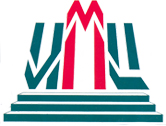 Сборник материаловпедагогической конференции «Современное образование: тенденции, факторы и механизмы повышения результативности образования»ЧАСТЬ Iг. Курган – 2023СОДЕРЖАНИЕМотивируй и помогай!Соколова Е.А., воспитатель МБДОУ «Детский сад № 1 «Любознайка»Американский врач физиотерапевт Гленн Доман, проработав много лет с детьми дошкольного возраста, в результате наблюдений заметил, что «продуктом успеха является высокая мотивация, а низкая мотивация – это продукт неудачи».Всем детям необходима  мотивация, которая поможет им достичь желаемых результатов. Значимый взрослый является примером для подражания и источником мотивации для достижения детьми желаемого. Если у детей есть мотивация, то они развивают свои способности собственными усилиями. Такие дети испытывают тягу к получению информации, которая поможет им на пути к цели. Кроме того, мотивация поможет детям сосредоточиться на получении новых знаний и умений.На своих занятиях мы часто используем интерактивные методы взаимодействия, так как данная форма работы обеспечивает положительную мотивацию, эмоции и позволяет дошкольникам почувствовать личностный смысл своей деятельности.	Изменения нормативно-правовой базы сопровождения образовательного процесса в дошкольной образовательной организации затронули проблему воспитания подрастающего поколения. Усиление воспитательного компонента образовательной деятельности нашло отражение в новой редакции Федерального закона от 31.07.2020г. № 304-ФЗ «О внесении изменений в Федеральный закон «Об образовании в Российской Федерации» по вопросам воспитания обучающихся».	Так, в законе представлено расширенное определение процесса «воспитание», и появились новые направления деятельности, работу по которым необходимо запланировать и реализовать уже на ступени дошкольного образования.	«Воспитание – деятельность, направленная на развитие личности, создание условий для самоопределения и социализации обучающихся на основе социокультурных, духовно-нравственных ценностей и принятых в российском обществе правил и норм поведения в интересах человека, семьи, общества и государства, формирование у обучающихся чувства патриотизма, гражданственности, уважения к памяти защитников Отечества и подвигам Героев Отечества, закону и правопорядку, человеку труда и старшему поколению, взаимного уважения, бережного отношения к культурному наследию и традициям многонационального народа Российской Федерации, природе и окружающей среде».	В федеральном государственном образовательном стандарте дошкольного образования определено, что одним из основных принципов дошкольного образования является развитие детей в различных видах деятельности. Поддержка инициативы и самостоятельности является  условием, необходимым для создания социальной ситуации развития ребенка, обеспечения его безопасности в окружающем мире.	Задачу формирования активной, самостоятельной, ответственной личности необходимо решать с раннего детства. 	Но есть такая сфера жизнедеятельности человека, как личная безопасность. Причем, с малых лет дети знают, что переходить проезжую часть дороги необходимо на зеленый сигнал светофора, но в реальной жизни, это правило чаще всего бывает нарушено. Причин этому много: безответственность родителей, неправильное поведение взрослых на улицах города, привычка, поспешность и т.п.С целью пропаганды основ безопасного поведения на проезжей части дороги, создания условий для закрепления правил дорожного движения нами было разработано занятие в форме квест-игры с использованием ИКТ (информационно-коммуникационные технологии). Для создания мотивации и повышенного интереса к занятию за основу был взят один из типов мотивации – игровая, «Помоги игрушке (герою)», при которой ребёнок достигает цели обучения, решая проблемы игрушек. Создание этой мотивации строится по схеме:Рассказать, что игрушке (герою) необходима помощь, и помочь могут им только дети.Спросить детей, согласны ли они помочь игрушке.Предложить научить детей делать то, что требуется игрушке, тогда объяснение и показ заинтересуют детей.Игрушка (герой) оценивает работу детей, обязательно хвалит их.В конце работы желательно, чтобы дети поиграли со своими подопечными.При подобной мотивации дети выступают в качестве помощника и защитника, и её уместно использовать для обучения различным практическим навыкам.Использование ИКТ также служит одним из средств повышения мотивации к образовательной деятельности. Использование мультимедийной презентации позволяет активизировать непроизвольное внимание, повысить интерес к обучению, расширить возможности работы с наглядным материалом, что способствует достижению поставленных целей.В нашей истории всё начиналось так. Наблюдения за детьми в свободной деятельности позволило выявить игровых персонажей, к которым дети испытывали неподдельный интерес. Именно проказница Маша и команда спасателей «Робокар Поли» могли предложить детям для выполнения увлекательные задания. Было принято решение, что к ребятам в видеописьме обратятся герои мультфильмов Маша и команда спасателей - автомобилей (машин - трансформеров). Отважные спасатели всегда готовы  прийти на помощь. Они могут научить детей быть внимательными, храбрыми,  добрыми. Познакомить малышей, как вести себя в трудных ситуациях на улицах города и проезжей части дороги. Введение проказницы Маши, помогло бы детям научиться оказывать помощь нуждающемуся и закрепить  правила безопасного поведения. Ведь детям всегда интересно слушать истории про любимых телевизионных героев, и тогда мы организовали с детьми занятие в форме квест-игры. Основная идея – дети группы превращаются в команду-спасателей, должны навести порядок в городе Брумс, найти и запомнить правила «лидеров», и в итоге за проделанную работу получить «Кубок лидеров».В ходе квеста дети проходят станции:«Дорожные шахматы». На полу в каждой клеточке изображено правило дорожного движения. По описанию ребята должны угадать картинку с правилом, и встать на нее.«Собери дорожные знаки». Дети под музыку собирают пазлы дорожных знаков и называют, что они обозначают.«Почини дорогу». Ребятам предлагается починить дорогу (рулон обоев с «условными ямами») и помочь залатать дыры. Каждый по очереди бежит и находит контур такой же формы, как и его фигура.«Ремень безопасности». Ребята по очереди проезжают на автомобиле-толокаре, к которой присоединен ремень, не забыв накинуть на себя ремень безопасности.	Командная работа формирует у детей ответственность, целеустремленность, позволяет учить договариваться и принимать коллективное решение. 	Занятия подобного плана создают атмосферу заинтересованности каждого воспитанника в приобретении знаний. Учат детей самостоятельно планировать, анализировать, оценивать результаты своей работы и других. Все это способствует эффективному накоплению каждым ребенком своего собственного личностного опыта  как основного результата всей педагогической деятельности.	Нашим будущим первоклассникам в скором времени придется самостоятельно и мобильно решать дорожные ситуации, знать «дорожные ловушки», правила использования мобильных телефонов и капюшонов при переходе проезжей части дороги, мобильно реагировать на  опасную дорожную обстановку. 	И нам очень хочется верить, что специально созданные в группе условия, а именно организация и проведения квест - игр, сохранят жизнь, как воспитанникам, так и жителям нашего города.Нетрадиционные методы и приемы воспитательной работы учителя - логопеда с семьями воспитанниковКлюкина И.В., учитель-логопед МБДОУ «Детский сад № 1 «Любознайка»Выдающиеся педагоги прошлого были убеждены, что главными воспитателями ребенка в дошкольном детстве являются родители. Так, Я.А. Коменский в помощь матерям создал первую в мире энциклопедию, И.Г. Песталоцци – руководство для матерей. К.Д. Ушинский считал, что родители должны читать педагогическую литературу, а также приобретать знания в общении с педагогами. Он подчеркивал роль матери, которая ближе всех к ребенку, заботится о нем с самого рождения, тонко и глубоко понимает его индивидуальные особенности. В.А. Сухомлинский подчеркивал, что задачи воспитания и развития будут успешно решены в том случае, если детский сад будет поддерживать связь с семьей и вовлекать ее в свою работу.В настоящее время в соответствии с федеральной образовательной и (или) федеральной адаптированной образовательной программами дошкольного образования одним из важных направлений в коррекционно-воспитательной деятельности учителя-логопеда ДОО также является работа с родителями – как одно из условий оптимизации педагогического процесса и социализации ребёнка, имеющего речевые нарушения. Вовлечение семей непосредственно в образовательную деятельность является важным психолого-педагогическим условием успешной реализации ФАП ДО. В связи с этим должны меняться не только формы и методы взаимодействия с родителями воспитанников, но и философия взаимодействия: от «работы с родителями» к «сотрудничеству». Следовательно, родители должны быть активными участниками образовательного процесса, а не просто сторонними наблюдателями.Практический опыт учителя–логопеда позволяет сделать вывод, что взаимодействие с семьями воспитанников является одной из сложных сторон педагогической деятельности. Нередко значительная часть родителей показывает довольно низкий уровень «педагогической наблюдательности». Такие родители не замечают (или не хотят видеть) особенностей личности своего ребенка, его трудностей. Выделяется часть родителей, озабоченных нахождением ребенка в специальной (логопедической) группе. По их мнению, дефект не столь серьезен и может быть преодолен в ходе спонтанного речевого развития ребенка. Беседуя с родителями (законными представителями) убеждаешься, что отношение их к нарушениям речи своего ребенка очень разное. Так, многих волнует произносительная сторона речи. Почти все родители замечают только неправильное произношение и очень редко недоразвитие всех других компонентов речевой системы (лексики, грамматики, связной речи, фонематических процессов). Кроме того, современный ритм жизни, занятость родителей также создают трудности в сотрудничестве и преодолении речевых нарушений у воспитанников логопедической группы.Исходя из вышесказанного, вопрос поиска и осуществления новых форм и приемов взаимодействия учителя-логопеда с семьей на сегодняшний день является одним из самых актуальных. Мир постоянно усложняется, не хватает времени для «живого» общения. Поэтому педагогам необходимо использовать разнообразные приемы и организовывать такие виды мероприятий с родителями, чтобы они были интересней и важней повседневных дел.На наш взгляд, одним из интересных и нестандартных приемов работы с семьями воспитанников может служить ежедневный календарь «Играем вместе с мамой!». Данный календарь был разработан в рамках проведения муниципального конкурса «Родительская академия», проходившего на базе нашего детского сада. За основу разработки календаря были взяты идеи создания адвент-календарей.Адвент-календарь – это календарь приближения и «ожидания» праздника, используют его для отсчета времени, остающегося до наступления Нового года или Рождества. Чтобы ребенку скрасить ожидание праздника, появилась традиция каждый день что-то преподносить в качестве сюрприза. Адвент-календари представляют собой открытку или картонный домик с открывающимися окошками, где в каждой ячейке может лежать конфета, шоколад, чайный пакетик, записка с пожеланиями, а также другие подарки.В нашем случае, целью создания данного пособия являлась организация именно познавательного общения между мамой и ребенком, потому как наблюдения показывают, что беседа сводится, как правило, к бытовому общению (что ел, был ли на прогулке, с кем играл и т.д.).Кроме того, подобная форма работы позволяет родителям быть включенным в образовательный процесс каждый день, а не только по выходным дням, выполняя домашние задания в тетради.Календарь представляет собой лист ватмана с кармашками, на котором горизонтально располагаются названия дней недели (с понедельника по пятницу), а вертикально – фотографии воспитанников. Таким образом, при изучении лексической темы для детей в зависимости от дня недели в соответствующий кармашек вкладывается записка с тем или иным заданием, упражнением, вопросом или игрой.Записки с заданиями предлагаются на определенную лексическую тему. Так, рассмотрим на примере лексической темы «Осень». В понедельник – это может быть загадка на осеннюю тематику. Во вторник – подбор родственных слов («однокоренных») к слову «дождь». В среду – записка «4-й лишний». А вот в четверг – подбор слов к слову «осенний». В пятницу вместе с мамой объясняем, например, пословицу «Осень пришла, урожай принесла».В вечернее время, когда родители приходят за ребенком в детский сад, малыш вместе с мамой вынимают записку и выполняют задание, беседуют, общаются, перед тем как уйти домой. Необходимо отметить, что дети очень любят получать разнообразные записки, послания и с удовольствием это делают. Все происходит в игровой форме и на положительном эмоциональном фоне, потому как, получая записки и выполняя все предложенные задания в течение недели, ребенок может получить маленький приз (например, наклейка, конфетка, витаминка).Апробация данного пособия показала большую эффективность, актуальность, выявила заинтересованность и со стороны самих родителей. Так, по их мнению, использование «записочной» системы не занимает много времени (это минутные игры) и облегчает в значительной степени выполнение заданий дома.           Кроме того, использование данного пособия позволяет формировать у детей временные представления, в связи с тем что дошкольники запоминают названия дней недели, начинают ориентироваться в том, какой сегодня день недели, какой будет завтра, какой последний день недели (потому что будет приз!), сколько дней осталось до конца недели и т.д. Еще одной увлекательной формой взаимодействия учителя-логопеда с родителями воспитанников является съемка «челленджей». Челлендж (challenge – «вызов») – это формат интернет-активности в социальных сетях, суть которого состоит в том, что автор дает задание сделать что-либо, а участники принимают вызов и делятся результатами выполнения. Челлендж – форма работы, ориентированная на создание системы сотрудничества между участниками образовательного процесса через систематическое выполнение определённых заданий в установленные сроки. «Логопедический челендж» заключается в съемке и передаче музыкальной пальчиковой игры учителем-логопедом родителям своих воспитанников для продолжения цепочки – вызова. Участники челленджа принимают вызов, разучивают игру дома вместе со своим ребенком и отправляют «вызов-игру» другим родителям в группе. И так по цепочке участниками становятся все семьи в логопедической группе.Для разучивания предлагаются музыкальные пальчиковые игры с нестандартным оборудованием, которое, как правило, имеется у всех дома. Например, атласные ленточки – это «морские волны»; маленький воздушный шарик, наполненный водой - это «капелька»; обычный носок, набитый ватой – это «рыбка», втулки от фольги – это «волшебные палочки», резиновый мячик – это «тыковка», мешочки, наполненные крупой, небольшие платочки из ткани органзы -  и здесь фантазии нет предела!Так, родители воспитанников разучивали нейрогимнастику для пальцев рук «Бежали бегемотики». Целью игры было развитие динамического праксиса, развитие чувства ритма и межполушарного взаимодействия у детей. В качестве нестандартного оборудования родителям предлагалось использовать обычную «обувную коробку», которая служила для отбивания ритма и переключения движений рук. Коробку родители совместно с ребенком оформляли по своему желанию (обклеивали красивой бумагой, украшали наклейками, различными фигурами и т.д.). В результате чего у детей возникало желание побыстрее с ней поиграть, отстучать различные ритмы. Далее по видеообразцу учителя-логопеда первая семья снимала «челлендж» и отправляли вызов другим участникам родительской группы по цепочке.Использование «челленджей» является современной и актуальной формой работы потому, что в современном мире у людей большой интерес вызывают «гаджеты», различные социальные сети, видеоролики. Учитывая вышесказанное, приходится подбирать формы работы и в этом направлении.Таким образом, чтобы родители помогали в реализации задач коррекционной работы, их надо «впустить» в этот процесс, а именно помочь осознать свою роль в воспитании и обучении детей, вооружить определенными знаниями, умениями и некоторыми приемами преодоления нарушений речи. Только тесный контакт в работе специалиста и родителей может способствовать устранению речевых нарушений в дошкольном возрасте, а значит, дальнейшему полноценному школьному обучению.Роль произведений Л.Н. Толстого в воспитании нравственных ценностей у детей дошкольного возрастаСавинова Н.К., Кузнецова Ю.С., учителя–логопедыМБДОУ «Детский сад № 1 «Любознайка»Жизнь диктует новые требования, которые новыми по факту и не являются, но незаслуженно отодвинуты в сторону и не были долгое время приоритетными на первом планеачества образования.  Нравственное воспитание в детском саду начинается с раннего возраста и продолжается на протяжении всего периода пребывания ребенка в детском саду. Воспитание включает в себя развитие у детей таких качеств, как честность, доброта, забота о других, уважение к старшим и т.д. Нравственное воспитание направлено на формирование у детей моральных ценностей и норм поведения, которые помогут им стать ответственными и добрыми гражданами, а также способствует развитию социальных навыков и умения работать в команде. Все эти составляющие нравственного воспитания перекликаются с мыслями великого классика русской литературы и педагога Л.Н. Толстого.  Роль педагогического наследия Л. Н. Толстого трудно переоценить.«Воспитание – это процесс, который начинается с рождения ребенка и продолжается всю жизнь. Оно включает в себя обучение, развитие и формирование личности. Цель воспитания – создать гармоничную и счастливую личность, которая будет способна жить в обществе и приносить пользу». Через произведения классика мы не только решаем задачи нравственного воспитания, но и даем возможность детям  лучше понять и принять свои корни, а также узнать о традициях и обычаях своего народа. Знакомство с народной культурой важно для формирования национального самосознания и уважения к своему прошлому. В рамках знакомства с народной культурой дети  посещают  мини - музеи на базе «Детского сада № 1», где наглядно представлены элементы  русского быта и уклада жизни, народные промыслы, такие как вышивка, плетение, гончарное дело, а также особенности национальной одежды и кухни. В течение года реализуются задачи знакомства с народными песнями, танцами, играми, сказками, пословицами и поговорками. При этом важно не только знакомить детей с элементами народной культуры, но и объяснять их значение и смысл. Это поможет детям лучше понять свою историю и культуру, а также научиться ценить и уважать традиции своего народа. Толстой писал так, что его произведения  понятны даже самым маленьким читателям. В его рассказах и сказках нет сложных оборотов и длинных предложений, все написано ясным и доступным языком. Лев Николаевич всегда старался донести до своих читателей важные жизненные уроки и моральные ценности. Во многих его произведениях заложены идеи доброты, справедливости, дружбы и любви к ближнему. Толстой часто выбирал темы, которые были близки и знакомы детям – семья, дружба, школа, игры и приключения. Это позволяло маленьким читателям легко ассоциировать себя с героями произведений и сопереживать им. 	Нравственное воспитание  осуществляется через различные методы, такие как чтение книг, просмотр фильмов, участие в театральных постановках по произведениям Л. Н.Толстого. Просмотр мультфильмов «Три медведя», «Филиппок» не только дарят детям положительные эмоции, но учит смелости, целеустремленности. Использование инсценировок произведений Л.Н. Толстого в работе воспитателей  и логопедов являются драйвером нравственного развития детей. 	Во-первых, инсценировки помогают детям лучше понять и прочувствовать содержание произведений, что способствует более глубокому усвоению моральных уроков и идей. Во-вторых, инсценировки стимулируют детей к активному участию в процессе обучения, что помогает им лучше запомнить материал и развивает их творческие способности.В-третьих, инсценировки могут быть использованы для развития социальных навыков детей, таких как общение, работа в команде и разрешение конфликтов. Инсценировки по произведениям Толстого «Два товарища», «Конь» позволяют прикоснуться к творчеству великого писателя, окунуться в атмосферу жизни его современников, попытаться понять и почувствовать то, что испытывали люди того времени. Викторины по произведениям Толстого еще один из методов воспитательной работы в детском саду. Они помогают детям запомнить содержание произведений, развивают их внимание и память. Кроме того, соревновательный момент викторины  делает процесс обучения более увлекательным.Рисование по произведениям Л.Н. Толстого может быть интересным и познавательным занятием для детей. Вот несколько идей для рисования по произведениям Толстого, которые мы реализовали на практике:«Косточка» – дети рисовали семью с последующим обсуждением поведения мальчика.«Филиппок» – дети  рисовали главного героя, мальчика Филиппка, который идет в школу.«Два товарища» – дети изображали двух друзей, которые помогают друг другу в беде. Важно, чтобы дети рисовали с удовольствием и получали удовольствие от процесса.Наследие великого русского писателя, которое представлено почти всеми жанрами литературы: повесть, рассказ басня, сказка, научно–познавательная статья - явилось базой для отбора содержания при подготовке  к открытию «Литературной гостиной» с участием родителей.	Благодаря современным информационно–коммуникационным технологиям, знакомство с жизнью и творчеством Льва Николаевича Толстого, проходило в интерактивной форме. Дети окунулись в историческое прошлое и познакомились с фотографиями событий, которые нельзя увидеть в нашей современной жизни. 	Родители вспомнили, насколько разнообразен и уникален был великий русский писатель, педагог и как значима воспитательная роль его произведений. Все вместе разыгрывали сценки и забавы, которыми развлекали учителя детей сто лет назад. Все гости слушали балалаечные наигрыши, водили хороводы, примеряли русские народные костюмы, что создавало единение с русской стариной, содействовало непрерывной связи нескольких поколений семьи. И конечно, совместно обсуждали нравственные  проблемы современных семей после просмотра мультимедийных презентаций об отдельных произведениях, таких как «Лев и собачка», «Косточка», «Три медведя». Рассказы писателя, посвященные детям, метко обличают дурное и ярко показывают каждое доброе движение детской души. Нравственное воспитание человека – главная идея творчества Толстого. Он был убежден, что воспитывать детей следует на примерах справедливости, добра, милосердия, уважения как к старшим, так и к младшим.Для того чтобы общество смогло выжить и сохранить свою уникальную культуру, оно должно обязательно передавать – наследовать те духовные ценностные ориентиры, по которым жило, на которых держалось всю историю своего существования, что идет в ногу тенденциями современного образования и является его приоритетом.Технология тико–конструирования как ресурс для формирования у дошкольников технического мышления и конструкторских навыковАхметгалеева Т.Ф., старший воспитатель МБДОУ «Детский сад № 4 «Ивушка»Изменения и усложнения технических средств производства как на уровне города, так и на государственном уровне, влечет за собой появление интереса к инженерным специальностям, основывающихся на техническом мышлении и предъявляют высокие требования к профессионально-интеллектуальным качествам инженера, к его творческим способностям.Техническое мышление – процесс отражения в сознании человека производственно-технических процессов и объектов, принципов их устройства и работы, а также протекание мыслительных процессов в сфере технических образов, оперирование этими образами с помощью приемов умственной деятельности не только в их статическом, но и в динамическом состоянии.Техническое мышление позволяет видеть проблему целиком с различных сторон, способствует выявлению технического противоречия и ориентирует мысль на оптимальное решение. Техническое мышление объединяет в себе наглядно-действенное, наглядно-образное, словесно-логическое, теоретическое, практическое и творческое мышление, предпосылки которых могут быть сформированы в дошкольном возрасте. Задача дошкольной организации как образовательной среды – создать условия для развития у дошкольника этих предпосылок.Опираясь на научные инновации, можно выстроить связь между образовательными учреждениями всех уровней для поднятия престижа профессии инженера, используя имеющиеся ресурсы образовательного пространства и активизируя инновационный потенциал педагогов.На уровне дошкольного образования это можно осуществить через целенаправленную деятельность с воспитанниками, при этом равноценно уделяя внимание и формированию у воспитанников представлений, и приобретению ими практических навыков. Выбранная деятельность должна способствовать развитию у дошкольников интереса к техническому мышлению, помогать формировать у них представление о профессиях инженерно-технической направленности на предприятиях города Кургана, Курганской области, а также развивать такие качества и навыки, как умение конструировать, понимать схемы, анализировать, преобразовывать, исследовать и т.д.Применение технологии ТИКО-конструирование в образовательном процессе ДОУ на сегодняшний день является актуальным, т.к. технология основана на работе воспитанников с конструктором для плоскостного и объёмного моделирования, цель которой - формировать у дошкольников первичные математические представления. А поставленные задачи дают основание считать данную технологию ресурсом развития инженерного образования на дошкольном уровне, а именно:Формировать простейшие математические, технологические представления и практические умения в процессе игровых действий.Способствовать развитию в конструктивной деятельности:психических процессов (восприятие, память, пространственное воображение, образное мышление, речь) и приемов умственной деятельности (анализ, синтез, сравнение, классификацию, обобщение);сенсомоторных процессов (глазомер, мелкая моторика).Организовать индивидуальную и командную деятельность, направленную на развитие целеполагания, прогнозирования, планирования, контроля, коррекции, оценки действий и результатов в соответствии с поставленной целью.Создавать предпосылки творческой самореализации и формирования мотивации успеха у воспитанников в предметно-преобразующей деятельности.Развивать интерес к техническому творчеству, готовность к действиям в новых условиях и нестандартных ситуациях.Развитие у детей познавательной активности является одной из приоритетных задач дошкольного образования, решение которой предопределяет эффективность создания необходимых предпосылок дальнейшего успешного обучения детей в школе. А именно: полученные воспитанниками знания и умения при участии в проектной и исследовательской деятельности в период дошкольного возраста в будущем могут стать основой для научно-исследовательской деятельности в школьной жизни.Преимущество ТИКО-конструирования в непринужденном освоении начальных геометрических представлений. При системной работе по данной игровой технологии дошкольники легко накапливают знания и при создании плоскостных конструкций и объемных моделей овладевают навыками по вводному к основам геометрии материалу, запоминая названия и внешние признаки геометрических фигур, познавая объем, знакомясь с периметром, площадью и основами исследований геометрических форм.Повышение уровня начальных знаний и навыков по геометрии - актуально и применимо в образовательном пространстве любого дошкольного учреждения.Деятельность с ТИКО-конструктором обладает широкими возможностями для поднятия самооценки ребенка: мыслительная деятельность воспитанника переходит на более высокий уровень, развивается самостоятельность мышления; формируются обобщенные представления о создаваемых объектах, пространственная ориентировка, которая неразрывно связана с развитием мышления и речи; появляется возможность непринужденно получать элементарные знания об окружающем мире и приобретать социальный опыт.	Развитие образного мышления и пространственного воображения дает возможность разбираться в чертежах, схемах, проводить исследования геометрических фигур. Становится наглядным процесс перехода из плоскости в пространство, от развертки – к объемной фигуре и обратно. Дети учатся видеть в сложных объектах более простые формы, у них формируются основы конструкторских, графических и технических способностей.Все вышеперечисленное относится к первичному освоению ребенком элементарных основ геометрии и прекрасно вписывается в представление о понятии инженерного мышления.	Практика применения данной технологии в нашем ДОУ начата с 2015 г. и доказывает возможность ее использования в разных формах работы с воспитанниками и их семьями. Положительные результаты ее применения в образовательной деятельности достигнуты:через проектную деятельность в работе с детьми и родителями; в создании условий для социализации ребенка через дополнительное образование с использованием технологии ТИКО-конструирование; в применении игровой технологии ТИКО-конструирование в коррекционно-развивающем процессе (в развитии памяти, устойчивости внимания, умения соотносить услышанное с действиями и др.);в обеспечении психолого-педагогической поддержки семьи - оптимизации детско-родительских отношений с использованием конструктора ТИКО.В каких же видах деятельности технология ТИКО-конструирования будет эффективно реализована? Использовать данный конструктор можно во всех видах деятельности, но эффективное использование будет реализовано в формировании элементарных математических представлений и конструировании с закреплением полученных знаний и навыков в игровой деятельности. ТИКО-конструирование обеспечивает включение детей в увлекательную творческую деятельность, основанную на исследовании геометрических фигур и форм. А знания, полученные детьми в игровой форме, поддерживают интерес и усиливают любознательность ребенка.В дошкольном возрасте дети с большим интересом исследуют свойства предметов, изучают устройства механизмов, занимаются конструированием. В процессе конструктивной деятельности у детей происходит интенсивное развитие мышления, а мыслительные операции, возникающие при работе с конструктором ТИКО, формируют умение целенаправленно рассматривать предметы, анализировать их (расчленять на части, находить основные детали, от которых зависит расположение других частей и т.д.). А на основе анализа сравнивать однородные предметы, отмечая в них общее и различное, делать обобщения.Практика применения данной технологии показывает высокие результаты воспитанников по освоению образовательной программы в области «познавательное развитие» (а именно математика и конструирование) и этим доказывает обоснованность ее использования в образовательном процессе ДОУ.Технология ТИКО-конструирование соответствует задачам и планируемым результатам ФОП, а именно: использовать математические представления для познания окружающей действительности;понимать взрослого, действовать по правилу или образцу;безошибочно пользоваться обобщающими словами и понятиями;устанавливать закономерности причинно-следственного характера, приводить логические высказывания; совершать логические операции анализа, сравнения, обобщения, систематизации, классификации и др., оперировать предметами, разными по величине, форме, количеству; владеть счетом, ориентировкой в пространстве и времени;обогащать представления о плоских и объемных геометрических фигурах;совершенствовать умение выделять структуру геометрических фигур и устанавливать взаимосвязи между ними; способствовать совершенствованию у детей умений классифицировать фигуры по внешним признакам;уметь планировать свои действия, направленные на достижениеконкретной цели; - демонстрирует сформированные предпосылки к учебной деятельности и элементы готовности к школьному обучению.ТИКО-конструирование соответствует современным условиям с быстро развивающимся техническим прогрессом и потребностью в соответствующем уровне обучения воспитанников, является на данный момент необходимым ресурсом для формирования технического мышления у дошкольников, который на начальных этапах работы по развитию инженерного мышления незаменим, так как требования к работе по инженерному направлению отчетливо переплетаются с представлениями и навыками, приобретаемыми воспитанниками в ходе конструкторской деятельности по технологии ТИКО-конструирование.Наставничество как инструмент профессионального роста педагогаКиселева А.С., педагог-психолог МБДОУ «Детский сад № 4 «Ивушка»Когда мы делимся своими знаниями и опытом с другими, мы создаем будущее, которое превосходит нас самих.Линда Хилл2023 год Указом Президента России В.В. Путина был объявлен Годом педагога и наставника. Однако наставничество как одна из форм работы с начинающими специалистами используется в сообществе педагогов-психологов детских садов города Кургана с 2010 года. Работа Школы начинающего педагога-психолога, безусловно, играет важную роль в становлении молодого специалиста, но особенно ценным является взаимодействие в паре «наставник-начинающий специалист». В ходе этого взаимодействия новичок не только актуализирует теоретические знания, осваивает технологии, формы и методы работы, но и получает психологическую поддержку со стороны наставника. Целью наставнической деятельности является  сопровождение начинающего педагога посредством реализации индивидуального профессионального маршрута.Задачи: Создать психологически комфортные условия для адаптации начинающего специалиста.Оказывать методическую помощь с учетом запросов и интересов начинающего специалиста.Способствовать профессиональному становлению начинающего специалиста.	Как правило, взаимодействие наставника и наставляемого продолжается от 1 до 3 лет. Выделяются следующие этапы совместной работы: 1 этап – адаптация на рабочем месте (до 1 года):установление контакта «наставник-наставляемый»;создание атмосферы сотрудничества (совместное посещение методических мероприятий как в ДОУ, так и методических объединений педагогов-психологов);знакомство с документацией (информирование).На данном этапе важно преодолеть барьеры общения, сформировать готовность к конструктивному диалогу. Если сотрудничество не складывается, необходимо признать это и, возможно, рекомендовать молодому специалисту другого наставника.  2 этап – диагностика профессиональных затруднений педагога: определение уровня профессиональной компетентности педагога;выявление запросов в профессиональной деятельности.Диагностика профессиональных затруднений начинающего специалиста проводится посредством наблюдения за деятельностью педагога-психолога, беседы, опросных методик. На основании анализа результатов диагностики составляется план работы по наставничеству. Опыт сопровождения начинающих педагогов-психологов в течение более 10 лет позволил выделить некоторые особенности:после окончания вуза бывшие студенты сталкиваются с разницей ожиданий и реальности, их представления о профессии и деятельности педагога-психолога не всегда соответствуют действительности; специалисты, пришедшие в профессию из «смежных» специальностей -  воспитатели, старшие воспитатели, заместители заведующего по УВР испытывают сложности в смене ролевой модели;специалистам, работавшим ранее в других образовательных учреждениях или в другой сфере, бывает нелегко перестроить деятельность с учетом возрастных особенностей детей и специфики учреждения. В работе с первой категорией специалистов важно большое внимание уделить освоению навыков через практикумы, посещение занятий наставника, а также показывать взаимосвязь вопросов теории с деятельностью педагога-психолога в ДОУ.Для второй категории необходимо обозначить позицию педагога-психолога в образовательном процессе, особенно эффективны будут тренинговые упражнения, работа в балинтовской группе.Для третьей категории специалистов также важно познакомиться с актуальными методиками и технологиями в работе педагога-психолога ДОУ. Посещение занятий и мероприятий наставника поможет пересмотреть уже имеющийся опыт и трансформировать его в связи с поставленными задачами деятельности.3 этап – совместная работа наставника и начинающего специалиста по развитию и совершенствованию практических навыков.Разработка индивидуального образовательного маршрута педагога включает:составление плана работы по наставничеству;определение форм и видов взаимодействия наставника и начинающего специалиста; методическое сопровождение процесса.Практическую деятельность по наставничеству можно описать, используя модель «Пятилистник наставничества». Работа наставляемого и наставника осуществляется согласно требованиям профессионального стандарта педагога-психолога, в каждом направлении профессиональной деятельности реализуется  посредством пяти шагов: «Я расскажу, ты послушай» – замотивировать начинающего специалиста на получение навыка;«Я покажу, ты посмотри» – продемонстрировать начинающему специалисту, чему его хотят научить;«Сделаем вместе» – совместная деятельность. Выяснить у начинающего специалиста, какие действия предпринимал наставник, объяснить, почему нужно делать именно так;«Сделай сам, я подскажу» – начинающий специалист выполняет задание, наставник анализирует и дает обратную связь;«Сделай сам и расскажи, что ты сделал» – самостоятельная деятельность начинающего специалиста, его последующие пояснения. От изучения документации, наблюдения за работой наставника постепенно происходит переход к совместной, а затем и самостоятельной деятельности начинающего специалиста. Важно не предлагать готовые решения, а рассматривать разные варианты, предоставляя начинающему специалисту возможность выбора, тем самым стимулировать творческий поиск. Готовясь к диагностическому обследованию, обсудить преимущества и недостатки конкретных методик, при анализе частных случаев психологической практики в диалоге выдвигать гипотезы и предлагать методы, позволяющие их подтвердить или опровергнуть.Различные направления работы могут реализовываться не синхронно, в зависимости от уровня подготовки и потребностей наставляемого. Например, на определенном этапе работы начинающий специалист диагностику может проводить самостоятельно, работа по просвещению с педагогов строить в сотрудничестве с наставником, а в  профилактической  работе с родителями быть наблюдателем.4 этап – диагностико-аналитический:повторная диагностика (выявление трудностей и запросов начинающего специалиста);анализ совместной работы специалистов за текущий год. 3 этап и 4 этап в ходе реализации программы работы могут  повторяться, индивидуальный образовательный маршрут уточняется и конкретизируется. Отдельные задачи и направления работы интериоризируются, занимают меньше времени и требуют меньше внимания специалиста, в то время как на первый план выходят другие. 5 этап – подведение итогов: рефлексивный анализ реализации индивидуального образовательного маршрута педагога. На этом этапе важно отследить результативность работы специалиста, провести анализ наставнической деятельности, определить перспективы дальнейшего профессионального развития.Педагогическая деятельность связана с высокой ответственностью и часто возникающим стрессом. Именно поэтому в работе специалистов ДОУ большое значение приобретают поддержка коллег, личные взаимоотношения.  Этот ресурс способствует профилактике профессионального выгорания, мотивирует к развитию, самосовершенствованию и профессиональному росту. Отношения доверия и поддержки создают творческую атмосферу, в которой находится решение сложным вопросам, а знания и опыт каждого востребованы и позволяют легко решать актуальные задачи.Наставничество служит толчком к профессиональному росту и для начинающего специалиста, и для опытного коллеги. Новички имеют возможность перенять наиболее востребованные и отработанные методики, получить ответы на свои вопросы, в то же время привносят в образовательный процесс современные технологии, в том числе информационно-коммуникационные. Работа наставника не дает «засидеться на месте», активизирует педагогов, ставит перед ними новые актуальные задачи, подсказывает новые варианты решения. Безусловно, профессиональный рост педагогов приводит к повышению качества образования. Использование новых технологий подкрепляется опытом педагога-наставника, тем самым образуется тандем педагогов, обеспечивающий качественное психолого-педагогическое сопровождение участников образовательного процесса.  Занятия по физической культурекак одна из составляющих новой дошкольной педагогикиОбабкова Н.А., инструктор по физической культуре МБДОУ «Детский сад № 5 «Солнечный»На протяжении многих веков задача образования состояла в подготовке следующего поколения к жизни в тех же условиях, в которых жили родители и педагоги. Сегодня это невозможно, поскольку даже на глазах у одного поколения жизнь меняется до неузнаваемости. Современных детей необходимо обучать и воспитывать для жизни в быстроизменяющихся зачастую непредсказуемых условиях, порой кардинально отличающихся от условий жизни их родителей и педагогов, в условиях будущего мира, которые в настоящий момент довольно сложно себе представить. Программой «Вдохновение» предлагаются педагогические методы для работы с детьми, высокая эффективность которых доказана и проверена многолетней педагогической практикой. Высокий размер эффекта показывают разные методы, как взаимное обучение, обратная связь, сочетание общегрупповой работы, работы в малых группах и индивидуальной. Программа использует эти методы, выделяя для них место и время (основная образовательная программа дошкольного образования «Вдохновение» под редакцией В.К. Загвоздкина, И.Е. Федосовой). Изучив опыт работы по программе «Вдохновение» хочу отметить, что в работе с детьми мы не ставим минусы – минусов быть не может, могут быть только плюсы; ориентация на достижения ребенка, а не на его неудачу; отмечаем не уровень развития, а динамику развития; каждый режимный момент – развитие, тема в каждой группе своя (в этом уникальность программы «Вдохновение»); дети - учителя для других детей (очень важно уметь научить кого-то); соревнования, в которых есть только один победитель педагог инициировать не должен; предоставить возможность выбора материала и интересные возможности для движения; создать эмоциональное благополучие; у педагога нет конспекта, который написан вчера – без детей; мы предлагаем варианты – ребенок выбирает, то, что интересно и в результате проживает интересный день с тем материалом, который ему больше нравится, обязательно обсуждаем правила и проводим завершающий ритуал. В итоге дети, играя, и не замечают, что получают образование. Движение – это самый естественный и радостный язык для общения с детьми и поэтому занятия по физической культуре занимают особую роль и являются одной из составляющих новой дошкольной педагогики. Исследования разработчиков программы «Вдохновение» показывают, что целевыми ориентирами программы «Движение и спорт» являются мероприятия по развитию двигательных способностей, побуждающие детей к исследованию, экспериментированию с возможностями своего тела, движениями, спортивными снарядами и материалами. Они убеждены, что дошкольные образовательные организации могут в решающей степени повлиять на двигательное поведение детей, на формирование у них основных установок по отношению к собственному телу и на устойчивые жизненные привычки. Двигательный опыт невозможно заменить никаким другим опытом из разных сфер образования (например, музицированием, ручным трудом или художественным творчеством).Помимо свободной двигательной активности детей программа предусматривает специальные занятия физической культурой и спортом. При проведении любых занятий, связанных с движением на первом плане стоит самостоятельная активность детей их свободное и креативное испытание новых двигательных возможностей. Важно, чтобы упражнения, основанные на естественном желании детей двигаться, происходили по возможности в игровой форме и чтобы дети получили достаточно поводов для самостоятельного движения.Планирование занятий предусматривает этап предварительного обдумывания хода занятий и способов структурирования пространства (мест размещения спортивного инвентаря), нацеленного на поддержку двигательной мотивации детей. При этом не следует забывать о необходимости создания возможностей для реализации детей их собственных идей и предложений. Дети, в большинстве случаев, берутся за посильные двигательные задачи. Чтобы не было сумятицы и возможности травматизма нужно следовать следующим правилам:Предварительный инструктаж для детей о правилах поведения в спортивном зале.Последовательное обучение детей способам взаимодействия с тем или иным спортивным оборудованием.Включенность в процесс воспитателя и инструктора.В диалоге с ребенком прийти к разумному решению («Уверен, что получится?»).Научиться доверять детям и предоставлять им долю ответственности.Для более успешной реализации задач, решаемых в ДОУ необходимо соблюдение многих условий, одним из которых является создание развивающей предметно-пространственной среды спортивного зала в соответствии с ФГОС ДО. Одна только развивающая предметно-пространственная среда позволяет повысить двигательную активность, подтолкнуть дошкольника к движению, совершаемому по собственной воле, желанию, без принуждения. Правильное расположение спортивного инвентаря позволяет рационально использовать время, отведенное на занятие, его разнообразие позволяет увлечь двигательной деятельностью, а творческий подход педагога обеспечивает неисчерпаемый интерес дошколят к занятиям в спортивном зале. Развивающая предметно-пространственная среда физкультурного зала в соответствии с ФГОС должна быть: содержательно-насыщенной, развивающей, трансформируемой, полифункциональной, вариативной, доступной, безопасной, дидактической, здоровьесберегающей, эстетически-привлекательной. Спортивное оборудование и снаряды рекомендуется расположить таким образом, чтобы они не создавали барьеров, их было несложно доставать и убирать при необходимости.Хочу подробно остановиться на интересной технологии работы «Практика продуктивной прогулки».  которую предлагают педагоги подхода «Физкультура про другое» (производственно-методическая компания «Бабашки»). Здесь решаются двигательные задачки на уличном ростовом конструкторе, который можно использовать как на прогулке, так и в занятиях физической культурой, а также можно просто использовать элементы данной технологии, создавая развивающие двигательные ситуации. Подобная работа выстраивается в линии усложнений и упрощения. Как пишет на своей стене в социальной сети ВКонтакте «Надежный взрослый» - даже если у вас нет такого оборудования, вы можете адаптировать эти задачи под любые другие предметы и использовать рекомендуемые линии усложнения. Например, процесс переноски элементов может стать двигательной задачей, мы можем разворачивать перенос предметов как отдельную задачу, так и как способ переноски для создания пространства для путешествия. Линии для усложнения и упрощения: Толкать и тянуть. Мы можем переносить предметы, укрепляя мышцы – антагонисты, что позволит избежать мышечно-функционального дисбаланса, положительно влиять на осанку. Ребенок может, как тянуть стремянку за собой, так и толкать ее вперед.Нести в разных плоскостях пространства. Дети могут нести трап (доску) на уровне пояса, а могут над головой, на уровне глаз, на уровне колена (следить за отсутствием прогиба в спине). Это усложняет задачу, задавая разные уровни физической сложности.Зверобатика. Нести разными зверобатическими способами (С.В. Раутский), подобная линия работает с легкими предметами. Можно нести доску как «гуси», а можно как «пауки». Это позволит развивать как мышцы нижних конечностей, так и мышцы плечевого пояса. Перенос через предметы, совместный перенос. Можно носить предметы через другие предметы. Например, перенести доску внутри куба. Это позволит задействовать координацию, мотороное и психическое планирование.Совместный перенос. Можно нести предметы одному, а можно группой детей. При этом можно задать условие, что каждый новый предмет несем другой компанией. Это помогает развивать согласованность действий, умение работать с разными людьми, формировать диалог. Можно задавать условия по количеству детей.«Физкультура про другое» – это еще и коммуникации (интеллектуальная нагрузка, внутренний самоконтроль, удаление педагога от группы). Здесь используется технология «Диалог с препятствием», развивается умение ждать, слышать человека, наблюдать, пробуждается инициатива, рождается свой замысел и он доводится до конца. Педагог постепенно отдает ответственность детям. «Логика удаления» проходит в 3 этапа:1 этап – педагог рядом.2 этап – педагог рядом и не вмешивается.3 этап – педагог ушел.Изучая программу «Вдохновение», имеющийся опыт работы по ней, работая по ней, мы действительно понимаем, что современные образовательные технологии помогают детям освоить новое непринужденно и с интересом. Потому что каждый наш шаг направлен на их вдохновение, потому что наша оценка качества направлена не на то, чему дети научились, а на то, какие условия мы создали – внутреннюю самооценку. Практика работы с новыми современными технологиями доказывает, что тот, кто еще сомневается нужно обязательно пробовать, и вы увидите – хаоса не будет!Диалогическая речь как средство формированиякоммуникативной компетенции у старших дошкольников с тяжелыми нарушениями речиМаксимова А.Н., учитель-логопедМБДОУ «Детский сад № 18 «Журавлик»Аннотация: в данной статье рассматриваются взаимосвязи развития диалогической формы речи и развития коммуникативной компетенции дошкольников. Анализируются особенности состояния коммуникативной компетенции и диалогической речи у старших дошкольников с нарушениями речи. Ключевые слова: диалогическая форма речи, коммуникативная компетенция, старшие дошкольники с тяжелыми нарушениями речиНа современном этапе развития целенаправленное формирование коммуникативных компетенций у дошкольников часто остается за пределами внимания педагогов. Дети не умеют договариваться, часто ссорятся, конфликтуют, не пытаются услышать друг друга, агрессивны. Возникающие конфликтные ситуации не только препятствуют нормальному общению детей, но и мешают воспитательно-образовательному процессу в целом.Коммуникативная компетенция рассматривается как базисная характеристика личности дошкольника, как важнейшая предпосылка благополучия в социальном и интеллектуальном развитии, в освоении специфически детских видов деятельности – коллективных игр, конструирования, детского художественного творчества и прочее.Среди средств, способствующих формированию коммуникативной компетентности, выделяются:диалог;создание сюжетных ситуаций;организация самостоятельной деятельности;игровые ситуации;развивающие и дидактические игры.Важность развития диалогической речи у детей, по мнению Ф.А. Сохина, обусловлена еще и тем, что «связность монологической речи начинает формироваться в недрах диалога как основной формы речевого общения… Диалог – первая школа развития связной монологической речи ребенка.Важность данной задачи признается и другими ведущими специалистами в области отечественной методики (А.Г. Арушанова, А.О. Бизикова), и современными программами. В методической литературе отмечается низкий уровень усвоения данной формы речи даже детьми старшего дошкольного возраста. Отмечается, что дети даже 6-7 летнего возраста не всегда адекватно могут выразить свои мысли, чувства и ощущения, что часто является препятствием для установления полноценного контакта, как со сверстниками, так и с взрослыми. При этом именно дошкольный и младший школьный возраст, благоприятны для овладения коммуникативными навыками. Дети в этом возрасте отличаются особой чуткостью к языковым явлениям, у них появляется интерес к осмыслению своего речевого опыта, решению коммуникативных задач.Рассмотрим, как описывают коммуникативную компетентность различные исследователи.Л.А. Петровская описывает коммуникативную компетентность как набор навыков и умений, которые необходимы для успешного общения.Ю.Я. Емельянов определяет это понятие как способность адаптироваться к различным ситуациям и свободно использовать вербальные и невербальные средства социального взаимодействия. Он также выделяет уровень коммуникативной компетентности, который определяется степенью успешности коммуникативных актов и способностью произвести впечатление на окружающих.Л.Д. Столяренко считает, что коммуникативная компетентность – это система внутренних ресурсов, которые необходимы для построения эффективного общения в различных ситуациях межличностного взаимодействия.Е.В. Сидоренко полагает, что коммуникативная компетентность включает в себя коммуникативные способности, коммуникативные умения и коммуникативные знания, которые достаточны для решения коммуникативных задач.Таким образом, коммуникативная компетентность – это целостная система психических и поведенческих характеристик человека, способствующих успешному общению, т.е. достигающему цели (эффективное) и эмоционально благоприятному (психологически комфортное) для участвующих сторон.Перейдём к рассмотрению диалогического общения как средства формирования коммуникативной компетенции. В.П. Глухов даёт следующее определение диалогу: это первичная по происхождению форма речевой коммуникации, имеющая ярко выраженную социальную направленность, она служит потребностям непосредственного живого общения.Образцы ведения диалога ребёнок получает в общении со взрослым. Именно в общении с взрослым малыш очень рано научится говорить о предметах, не находящихся в поле зрения, в наличной ситуации, обучается внеситуативному общению. Но парадокс состоит в том, что именно в общении с взрослым речь ребенка более ситуативна, свернута, чем в общении со сверстником, так как главную роль на себя берет взрослый. Общение со сверстниками – область развития подлинной детской речевой самостоятельности, важнейший показатель сформированности коммуникативной способности. Формирование коммуникативных навыков включает два основных аспекта: овладение языком и использование языка для общения в различных ситуациях. Это включает в себя способность создавать эффективные сообщения и устанавливать контакт с другими людьми. Интерактивное общение включает в себя начало разговора, поддержание беседы, смену темы, проявление внимания к собеседнику и завершение разговора. По мнению М.И. Лисиной, развитие общения со сверстниками у дошкольников проходит ряд этапов, качественно преобразовываясь на каждом из них: первый этап – эмоционально-практическая форма общения (2–4 года жизни); второй – ситуативно-деловая форма общения (4–6 год жизни); третий – внеситуативно-деловая форма общения (6–7 лет). В основе этого преобразования лежит изменение содержания коммуникативной потребности.Важно отметить, что развитие коммуникативной компетентности необходимо рассматривать одновременно с процессом становления у ребенка разных видов детской деятельности (игровой, коммуникативной, трудовой, познавательно-исследовательской). Большое значение в системе коммуникативно-деятельностного взаимодействия детей дошкольного возраста приобретает игровая деятельность.Что включает в себя коммуникативная компетентность?умение правильно и точно говорить, выражать свои мысли;умение слушать собеседника и извлекать информацию, которую пытается донести говорящий;умение задавать и отвечать на вопросы, аргументировать свою точку зрения;знание норм и правил речевого этикета и умение использования их в зависимости от ситуации;владение навыками разрешения конфликтов.В рамках психолого-педагогического подхода накоплен достаточно большой материал, свидетельствующий о специфических особенностях развития социально-коммуникативных, волевых качеств личности детей с тяжелыми нарушениями речи: слабость волевых процессов, эмоциональную неустойчивость, импульсивность либо вялость и апатичность; для игровой деятельности многих детей с ТНР характерно неумение (без помощи взрослого) развернуть совместную игру в соответствии с замыслом. Отношения отличаются эмоциональной нестабильностью, неустойчивостью, проявлением черт детскости в деятельности и поведении. Своеобразие детей с речевыми расстройствами заключается в замедленном темпе развития психических и физических функций, в том числе и в функции общения.Диалогическая речь является важным средством формирования коммуникативной компетенции. Для старших дошкольников с нарушениями речи можно использовать следующие методы и подходы:Игровые методы, которые способствуют развитию диалогической речи через создание коммуникативных ситуаций и моделирование различных социальных ролей.Групповые занятия, направленные на развитие навыков общения, эмпатии и умения слушать других.Арт-терапия, которая помогает детям с нарушениями речи выразить свои мысли и чувства через изобразительное искусство, музыку, театр и другие виды творчества.Работа с родителями и педагогами, направленная на создание благоприятной атмосферы общения в семье и детском саду, а также на обучение приемам и методам развития диалогической речи.Таким образом, развитие коммуникативной компетенции и диалогической речи находится в тесной взаимосвязи. Поэтому особое внимание педагогов должно быть приковано к формированию именно этих двух явлений, так как с их помощью ребёнок развивается как личность, раскрывая свои коммуникативные способности.Формирование семейных ценностей и традицийу детей дошкольного возраста в детском саду через участие в волонтерской деятельностиДеревнина Ю.М., старший воспитатель МБДОУ «Детский сад №18 «Журавлик»Аннотация. В статье раскрывается проблема утраты семейных ценностей и традиций. Акцентируется внимание на протекающем кризисе детско-родительских отношений. Отмечается роль волонтерской деятельности в формировании семенных ценностей дошкольника и его семьи. Приводятся варианты сотрудничества с родителями. Описываются возможности педагогической деятельности по формированию семейных ценностей. Ключевые слова: семейные ценности, воспитанники (дошкольники), семья,  волонтерская деятельность, педагог. «От того, как прошло детство, кто вёл ребёнка за руку в детские годы, что вошло в его разум и сердце из окружающего мира – от этого в решающей степени зависит, каким человеком станет сегодняшний малыш»./В.А. Сухомлинский/Детство – самая яркая пора в жизни каждого человека. Она наполнена добрыми волшебниками и весёлыми воспоминаниями, любовью и заботой родителей. Именно в семье складываются первые представления ребёнка об окружающем мире, доброте и справедливости, ответственности и долге. Родительская любовь даёт ребёнку возможность самоутвердиться, формирует чувство психологической защищённости.Дошкольник впервые открывает Родину в семье, в её ценностях и традициях. «Дети – живые цветы земли» – так поэтично выразил глубокую мысль       А.М. Горький.А выращивают эти цветы, прежде всего в семье: родители самой природой предназначены и обществом уполномочены быть первыми воспитателями своих детей. Именно они вместе с детским садом помогают детям набраться сил и ума, освоить основы человеческой культуры, подготовиться к обучению в школе. В семье закладывается фундамент личности растущего человека, и в ней же происходит его развитие и становление как гражданина. Ориентация на семейные ценности является важной частью духовно–нравственного развития и воспитания личности дошкольников. Семья является непреходящей ценностью для развития каждого человека, играет важную роль в жизни государства, в воспитании новых поколений, обеспечении общественной стабильности и прогресса.Основная задача педагога в организации взаимодействия с родителями – активизировать педагогическую, воспитательную деятельность семьи, придать ей целенаправленный, общественно значимый характер. Взаимоотношения всех участников образовательного процесса, положительные жизненные примеры и духовные ценности, способствуют становлению личности. Большую социальную значимость играет целенаправленное общение с семьей, сохранение и укрепление семейных ценностей и традиций. Семья и дошкольное учреждение – это два социальных института, от согласованности действий, которых зависит эффективность процесса воспитания ребёнка. Основная задача педагога в организации взаимодействия с родителями – активизировать педагогическую, воспитательную деятельность семьи, придать ей целенаправленный, общественно значимый характер. Взаимоотношения всех участников учебно-воспитательного процесса, положительные жизненные примеры и духовные ценности, способствуют становлению личности.Большую социальную значимость играет целенаправленное общение с семьей. Данное взаимодействие определяет педагогическую тактику дошкольного учреждения, позволяет педагогу находить верные слова при общении с родителями. Насколько нравственными, добрыми будут наши дети, зависит нравственное здоровье нашего общества. То, что ребенок получает в семье, он сохраняет в течение всей жизни. Семья занимает центральное место в воспитании ребёнка, играет основную роль в формировании мировоззрения, нравственных норм поведения, чувств, социально- нравственного облика и позиции малыша. В семье воспитание детей должно строиться на любви, опыте, традициях, личном примере из детства родных и близких. И какую бы сторону развития ребёнка мы не рассматривали, всегда окажется, что главную роль в становлении его личности на разных возрастных этапах играет семья. Вот почему проблема сохранения семейных ценностей, возрождения семейных традиций становится актуальной и определяется той огромной ролью, которую играет семья и семейные традиции в развитии и формировании социально-нравственной культуры ребёнка.Семья дает ребенку главное – то, что не может дать никакой другой социальный институт: интимно-личностную связь и единство с родными. Социальная функция семьи – это психологический тыл, защита, убежище. О нравственном здоровье семьи, ее духовных ценностях и, следовательно, ее потенциальных воспитательных возможностях можно судить по установившимся в ней традициям.Традиция – это то, что перешло от одного поколения к другому, что унаследовано от предшествующих поколений (т.е. от ваших родственников: мам, пап, бабушек, дедушек.) Культура каждой семьи отражается через ее традиции. Традиции семьи – это огромная мастерская, в которой переплетается всё: вдохновение, игра, радость, творчество, умение, точность, искусство. Известно, что у каждой семьи есть своя «живая душа», в которой есть и цветущий райский сад, и родники «живой» воды. Добрые традиции подобные этим родникам укрепляют - животворят семью. В каждом роду, семье – своя сокровищница традиций, которые вместе с приданым в кованых сундуках, передавались детям в наследство.У одних это – семейные трапезы (обеды, ужины) – замечательная традиция собираться всем вместе за одним столом для общения, льется светлая песня. У других – совместный досуг. Хорошим продолжением обеда будет совместный досуг, например, можно поиграть в какую-нибудь настольную игру. Или отправиться на природу и активно провести время на свежем воздухе.  Или помочь бездомным животным, оказать им помощь, пообщатьсяНаш волонтерский отряд совместно с родителями и педагогами постоянно посещает приют для бездонных животных «Шанс» и «Ласковый зверь», привозим подарки в виде кормов,  вещей, игрушек, ухаживаем, дети имеют возможность поиграть с собачками, вывести на прогулку. Родители  волонтеры уверены, что такая акция способствует осознанию малышей того, что от каждого человека, в том числе и от них, зависит состояние окружающей нас среды. И даже маленький человек способен изменить в лучшую сторону свое окружение, жизнь своих питомцев.Неоценимую роль в нравственном воспитании и формировании у дошкольников направленности на мир семьи играет устное народное творчество, чтение художественной литературы. Предложили родителям ввести семейные традиции такие как: «Чтение перед сном», «Читаем всей семьей», «Чтение по очереди».У третьих – семейные праздники. В каждой семье совершенно свои особенные традиции празднования семейных праздников. Но каждая из них окутана таинством любви, тепла и нежности семейного очага. А также семейный альбом, семейная родословная. Сегодня многие семьи стараются выяснить свою родословную историю, больше узнать о предках: кто они были, чем занимались.Огромной популярностью среди детей и родителей пользуются совместные праздники, которые сближают членов семьи, находят эмоциональный отклик в сердцах детей. Традиционны и любимы в нашем детском саду такой  праздник - досуг как: «День матери».  Кроме того, маленькие волонтеры учувствовали в акции «Поздравляем Маму». Дети совместно с педагогами приготовили подарки, вопросы для взрослых, выучили стихотворения, изготовили флажки, вышли в Яблоневый сквер и поздравили прохожих – бабушек, мам с наступающим праздником, а также напомнили прохожим о том, как важно  заботиться о маме.Доброй традицией нашего детского сада является День Доброты. Для наших ребят волонтерского отряда это особенный день, потому что они знают, что милосердие – это не слабость, а сила, что волонтеры – это сильные люди, способные прийти на помощь.Чтобы интерес у детей к волонтерской деятельности не угасал, использовали такие формы работы, как проектная деятельность, участие в акциях.В знак глубокого уважения и внимания к людям старшего поколения, ко Дню пожилого человека, воспитателями нашего детского сада была организована акция «Подари цветок», целью которой являлось привлечение внимания к важности связи между поколениями. Дети и воспитатели вышли на улицы нашего города поздравить старшее поколение с праздником, подарить открытки, сделанные своими руками. Наблюдения показали, ребята стали более вежливо и внимательно относиться к людям старшего возраста. В процессе волонтерской деятельности у дошкольников  сформировались: личностная и нравственная саморегуляция, моральные суждения и оценки, понимание общественного смысла нравственной нормы. Дети понимают переживания других, проявляют заботу, отзывчивость, взаимопомощь, сочувствие, адекватно реагируют на удачи и неудачи других. А разнообразные формы работы помогают поддерживать интерес к волонтерской деятельности.Таким образом, идея организации волонтерского движения в детском саду способствует позитивной социализации и развития нравственности у дошкольников. И, надеемся, что и в школьном возрасте ребята продолжат заниматься волонтерской деятельностью. А родители, активно принимавшие участие в волонтерской работе, будут своих детей поддерживать и помогать им. Главный результат, на который и была направлена наша работа, – усвоение детьми вечных ценностей, воспитание милосердия, сострадания, любви к родным и близким.Использование современных игровых технологий в решении коррекционных задач ДОУЧеркасова Ю.В., учитель-логопедМБДОУ «ЦРР-детский сад № 39 «Росинка»Игра – это искра, зажигающая огонёк пытливости и любознательности.В.А. Сухомлинский	Перед современными педагогами стоит задача – предоставить каждому ребёнку возможность радостного и содержательного проживания периода дошкольного детства. Это значит, что взаимодействие воспитателя с детьми, как в повседневной жизни, так и в процессе обучения должно осуществляться без принуждения  и с учетом  того, что в  каждой группе все чаще встречаются дети с особенностями поведения и развития, которым нужен особый подход. А традиционные методы не всегда имеют положительный и продуктивный результат. Для того чтобы создать  наиболее благоприятные возможности для усвоения определённых знаний и заинтересовать детей  с ограниченными возможностями здоровья и особенностями в поведении педагог находится в постоянном поиске оптимальных  методов и  приёмов, которые выступят в качестве средства детского развития, в том числе и развития речи.	Являясь руководителем кафедры «Речевого развития» в ДОУ, познакомилась, проанализировала и апробировала некоторые нетрадиционные игровые технологии.	1. Игры «Марблс»	Марблс - это овальный или круглый стеклянный шарик сплюснутой формы. Игры с шариками Марблс тренируют мелкую моторику рук, ловкость, глазомер и координацию движений. С помощью игровой технологии Марблс развивается не только мелкая моторика, но и речевые навыки, повышается познавательная активность и мотивация.  В процессе игры у детей формируется быстрота нервных импульсов от рецепторов руки к речевым двигательным центрам. Сияющие разноцветные камни и работа с ними вызывают у детей улыбку, радость, положительные эмоции, а это способствует большей концентрации внимания, повышению работоспособности и речевой активности. Игры «Марблс» – нетрадиционный прием обучения, позволяющий работать в разных направлениях. Развитие речи и обучение грамоте:Развитие лексико-грамматических категорий;Развитие фонематического слуха и восприятия;Автоматизация и дифференциация звуков;Развитие  связной речи и фантазии ребенка;Формирование представления о буквах и звуках;Развитие зрительного внимания, памяти, мышления.Формирование математических представлений:Запоминание цифр, геометрических фигур;Формирование навыка счета;Формирование понятий «широкий», «узкий», «длинный», «короткий»;Развитие пространственных представлений.Развитие мелкой моторики:Развитие зрительно-двигательной координации;Формирование правильного захвата шарика кистью руки;Развитие сложно координированных движений пальцев и кистей рук;Развитие тактильных ощущений.	2. Игры с фонариками. Игры представляют собой невидимые картинки, которые можно рассмотреть, если подсветить их фонариком с обратной стороны. Такие «волшебные» игры вызывают бурю эмоций и неподдельный детский интерес к изучаемому материалу.	Лексико-грамматические игры, направленные на расширения словарного запаса,  словообразование и формирование грамматических категорий:«Для кого кубок?»; «Назови спортсмена»; «Кто в клетке?»; «Один - много». Игры по ЗКР, направленные на автоматизацию звуков в словах, словосочетаниях и предложениях:«Что у жука на пижаме?»;«Что у зайки за зонтом?»;«Что съела акула?»;«Что заморозила Эльза?».Игры с фонариком, направленные на формирование элементарных математических представлений:«Какой автобус?»;«Сосчитай до 20» (соотнесение числа и цифры) ;«Больше-меньше» (решение арифметических задач).Игры, направленные на формирование основ безопасной жизнедеятельности:«Отгадай загадку» (ПДД);«Пожарные».	3. Игровая технология «Логокубики» – это система игровых приемов и дидактических игр на основе пособия «Кубики» (автор Казакова Е.В.) Пособие «Кубики» состоит из четырех мягко набивных разноцветных кубов (красный, синий, зеленый, желтый) на каждой грани которого расположены прозрачные кармашки, карточки с картинками на основные автоматизируемые звуки, поля для игр.	Модернизированное нами пособие позволяет расширить спектр игр. Дополнительно используем не входящие в пособие карточки-символы звуков (Ткаченко Т.А.), картинки для артикуляционной гимнастики, карточки с цифрами и точками, картинки из лото на  звуки раннего онтогенеза, однотонные цветные карточки и предметные карточки по разным лексическим темам.	Игры с «логокубиками» способствуют созданию заинтересованной, непринужденной обстановки, установлению психологического контакта и созданию адекватной возрасту ситуации общения. Игры с логопедическими кубиками способствуют активизации внимания и снятию психологического напряжения, обеспечивают  легкость и прочность усвоения  нового материала. В игровой деятельности раскрывается индивидуальность ребенка, формируется чувство взаимопонимания между взрослым и ребенком, коррекция речевых нарушений происходит более успешно. 	4. Игровая технология «Сторителлинг»Сторителлинг погружает нас в мир фантазий и приключений, этот игровой прием интересен и детям и взрослым. Пособие состоит из девяти кубиков, на которых наклеены 54 картинки.  Технику сторителлинга можно применять на индивидуальных и подгрупповых занятиях. Правила этой игры просты, понятны и легко запоминаются детьми. Сначала выбираем историю, учитывая детские интересы, тему недели, настроение присутствующих. Выбираем совместно с детьми главного героя и жанр повествования: фантастика, сказка, приключения или смешная история. Структура сторителлинга:Вступление;Развитие событий;Кульминация;Заключение.Игра может быть организована по-разному:Игра для одного ребенка. Бросить 9 кубиков на стол, разделить их на 3 части – начало истории, середина и развязка. Опираясь на кубики, ребёнок рассказывает историю.Игра для трёх детей. Бросить все 9 кубиков на стол, разделить их на 3 части – начало истории, середина и развязка. Один ребёнок начинает рассказывать, опираясь на первые 3 кубика, остальные продолжают.Когда играет больше трёх человек – кубики кидают по очереди и продолжают друг за другом историю.	Рассказывание историй обогащает речь, развивает фантазию и воображение, раскрепощает детей, раскрывает потенциал даже самых застенчивых дошкольников. Всем без исключению хочется стать сказочниками и волшебниками. У всех участников улучшается настроение, потому что сочинять истории – это весело, полезно и увлекательно.	Данные современные нетрадиционные игровые технологии позволяют успешно  решать коррекционные задачи, в интересной форме развивать речь детей, познавательную и социально-коммуникативную активность дошкольников.   Апробированные технологии рекомендованы к использованию в работе учителя-логопеда,  воспитателя ДОУ и для неравнодушных родителей.Формирование социальных компетенций дошкольниковБакулина С.Ю. воспитатель МБДОУ «Детский сад № 103 «Журавушка»Общество и личность, современное общество и современная личность. Эти понятия часто используются в  профессиональных сообществах педагогов, общественности. Стремительно развивающееся производство, информационное  поле  жизни человека и общества в целом требуют  грамотных, активных, креативных, компетентных личностей, которые смогут понять, принять,, сориентироваться, организовать, внедрить, накопить… Одним словом, быть в современном обществе как «рыба в воде».  Современная личность – человек, который  умеет общаться с другими людьми, проявлять чувства, эмоции, сострадание, умеет и готов помочь другому человеку.  Это и есть компетентность, то есть умение жить в обществе.Формирование социальных  компетентностей  начинается с  ранних лет, когда ребёнок начинает своё общение со сверстниками, со взрослыми, с живыми существами, с окружающим его миром предметов, явлений. Когда он становится участником событий, праздников,  как в семье, так и в обществе, он проявляет свой характер, показывает эмоции, своё отношение к происходящему.   Ребёнок постарше проявляет ещё и самостоятельность, инициативность, если ему нравится, например, помогать взрослым в каком либо деле. А более старшие дети уже сами организуют свой быт, учёбу и  общение с  окружающими.  Большая роль в социализации детей, в формировании их правильных  ценностей отведена родителям. Как говорится в пословице «Ребёнок учится тому, что видит у себя в дому» говорит о многом.  Уважение к старшему поколению, забота о младших,  помощь родителям – всё это и есть правильные ценности, в которых сегодня так нуждается современный мир.  Занятость родителей,  усталость порой мешают им воспитывать своих детей, которые ждут от папы и мамы  любви, понимания, сопереживания, защиты. Педагоги приходят на помощь родителям в вопросах воспитания, развития и образования детей. Личный пример педагога очень влиятелен на детей.  Правильно подобранные методы и средства воспитания – главные орудия педагога.Сегодня профессионализм педагога также зависит от  его желания, инициативы, активности, грамотного использования методов, приёмов, технологий, а также личной позиции по отношению к обществу. Ценностное отношение педагога к жизни – залог его качественной профессиональной деятельности. Изменения в образовании требуют от педагога не только качественных предметных знаний, но и профессиональной гибкости по отношению к ребёнку, организации образовательного процесса с учётом индивидуальных особенностей каждого воспитанникаВ Федеральном Государственном образовательном стандарте дошкольного образования в качестве одной из характеристик развития ребенка на этапе дошкольного детства названа компетентность. Социальная компетентность детей является интегративной характеристикой личности, включающей систему знаний и представлений ребенка о социальной действительности, ценностное отношение к собственному здоровью, желание самосовершенствования, эмоционально-положительное отношение к культурным и духовным ценностям общества, а также социальные навыки и умения эффективной деятельности в соответствии с социальными требованиями, что обеспечивает успешность социализации ребенка. Формирование социальных компетенций у дошкольников – трудный процесс, но правильный выбор педагогических средств помогает в этой деятельности.Социальная компетентность – это набор навыков, знаний и способностей, которые способствуют успешному сосуществованию человека в обществе.Игровой деятельности отведено особое место в формировании социальной компетентности молодого поколения. Игра является важным элементом в формировании личности, которая будет жить в обществе. Активизация деятельности способствует формированию личностных качеств у детей старшего  дошкольного возраста. Важно, что в это время у них формируются лидерские качества, характеризующие их интересы, отношение к действительности, требования отношения к окружающему многонациональному социуму. Играми дети занимаются с самого раннего возраста, но не только они являются их основным занятием в дошкольном возрасте.В игре происходит формирование личности, обогащаются ее внутреннее содержание. Кроме того, в процессе игровой деятельности увеличивает социальные контакты, и учится выстраивать конструктивные отношения со сверстниками. При помощи игры происходит поддержка индивидуальности и инициативы детей. Обеспечивается возможность для свободного выбора занятий детьми в пределах совместных мероприятий, оказывается   помощь детям, содействие детской инициативе и самостоятельности во всех ее видах (игровой или исследовательской, проектно-творческой, познавательной и так далее). Игра способствует созданию атмосферы дружелюбия и взаимопонимания между детьми, формированию социально-коммуникативных навыков.В настоящее время наблюдаются и некоторые отрицательные моменты в использовании игры, особенно сюжетно-ролевой, когда игра остаётся вне внимания педагогов. Она даже стала исчезать из жизни дошкольников, как самостоятельная, присущая этому возрасту деятельность. Современные дети мало играют. Проблемы  современной игры:Интеллектуальная загруженность детей. Игры стали превращаться несвойственную дошкольникам учебную деятельность.Нехватка времени в режиме дня. Стремление дать детям больше знаний, излишняя заорганизованность приводят к тому, что на игру остается совсем мало времени, дети не успевают развить сюжет игры, вжиться в роль.Недостаточно знаний у педагогов. Слабая подготовка педагогов по руководству поведение детей в игре и развитием сюжета, приводит к тому, что игры становятся малосодержательными.СМИ. Значительную часть сведений, впечатлений, необходимых для игры, сегодняшние дети получают из СМИ, а не из окружающей жизни (отрицательные, агрессивные герои, которые проигрывают в человеческих качествах героям прошлых лет).Отсутствие игры дома. Причины – занятость родителей, увлечение компьютерными  играми, телевидением, отсутствие партнеров для игры  (в большинстве семей один ребенок).Планируя работу по руководству сюжетно-ролевыми играми детей, педагогу необходимо предусматривать обогащение содержания игры, расширение игрового опыта детей, формирование положительных взаимоотношений. Мы разработали систему использования сюжетно-ролевых игр в образовательном процессе. Созданы тематические технологические карты, разработано перспективное планирование игровой деятельности детей. Пример карты приведён в таблице.Технологическая карта сюжетно-ролевой игры «Путешествие на дачу»Цели: Формировать знания о видах отдыха – отдых на даче, его организации, особенностях, обогащать и активизировать речевую деятельность детей.При условии целенаправленного формирования игровых умений и контроля за самостоятельными играми детей игра становится формой организации детской жизни, средством формирования детского коллектива, начал общественных качеств личности, т.е. является важным фактором социализации детей на ступени дошкольного детства. Планируя работу по руководству сюжетно-ролевыми играми детей, педагогу стараемся предусматривать обогащение содержания игры, расширение игрового опыта детей, формирование положительных взаимоотношений.  В формировании социальных компетенций имеет большое значение специальная организация образовательного пространства. B нашем образовательном учреждении имеется дидактический материал (подборки книг и открыток, игры и игрушки, знакомящие с историей, культурой, трудом и бытом разных народов), оформлены фотоальбомы; созданы презентации для ознакомления детей старшего дошкольного возраста с символикой, обычаями, традициями разных народов; создана аудиотека фольклора народов России (стихи, песни, сказки); составлен каталог (картотека) народных игр; оформлены центры краеведения, мини-музеи. Пополняются и игровые атрибуты и костюмы сюжетно-ролевых игр: чехлы на стулья, одежда для игр «Салон красоты», «Кафе», «Путешествие на дачу», «Грибники и др. ».Систематическое использование игр в процессе проведения различных мероприятий позволяет приобщать детей к  традициям, правилам, ценностям общественной жизни, обогащает их знаниями, опытом.	Таким образом, можно сделать о том, что специально созданные педагогические условия и реализация форм и методов работы по формированию социальной компетентности, образовательных технологий позволяют эффективно работать над формированием социальных компетенций воспитанников и в дальнейшем, воспитанию  их личностных качеств.Использование нетрадиционных техник рисования в художественно-эстетическом воспитании дошкольниковКорюкина А.В., воспитатель МБДОУ «Детский сад № 103 «Журавушка»Развитие творческого потенциала личности должно осуществляться с раннего детства, когда ребенок под руководством взрослого начинает овладевать различными видами деятельности, в том числе и художественными. В задачи Федерального государственного образовательного стандарта дошкольного образования входит - «создание благоприятных условий развития детей в соответствии с их возрастными и индивидуальными особенностями и склонностями, развития способностей и творческого потенциала каждого ребенка как субъекта отношений с самим собой, другими детьми, взрослыми и миром». Большие возможности в развитии творчества детей заключает в себе изобразительная деятельность.Изобразительная деятельность – одна из самых интересных для детей дошкольного возраста. Ведь не случайно ребенок, как писала Надежда Константиновна Крупская, очень рано начинает стремиться, самым разнообразным образом, выразить полученные им впечатления: движением, словами, мимикой. Надо дать возможность ему, отмечала она, расширить область выражения складывающихся у него образов. Надо дать ему материал: глину для лепки, карандаши и бумагу, всякий материал для построек, научить, как обращаться с этим материалом. Материальное выражение сложившихся образов служит прекрасным средством проверки и обогащения их. Надо всячески поощрять детское творчество, в какой бы форме оно ни выразилось.Рисование – это отражение душевной заботы. Чувства, разум, глаза и руки – инструменты души. Сталкиваясь с красотой и гармонией мира, изведав при этом чувство восторга и восхищения, они испытывают желание «остановить прекрасное мгновение», отобразив своё отношение к действительности на листе бумаги.Кроме обычных традиционных способов рисования, особое место в развитии творческих (креативных) способностей у детей являются нетрадиционные техники рисования. Доступность использования нетрадиционных техник определяется возрастными особенностями дошкольников. Мы сгруппировали в таблицу наиболее известные нетрадиционные техники рисования, в зависимости от их использования в разных возрастных группах.Рассмотрим более подробно технологию использования некоторых нетрадиционных техник рисования:Техника размытого рисунка (материалы: широкая посуда с водой, поролоновая губка или широкая флейцевая кисть, тонкая кисть для рисования, бумага, акварельные краски).Бумагу увлажняют чистой водой, размещают на мокрой салфетке (чтобы бумага не высохла) и по мокрому листу, утратившему блеск, рисуют кисточкой или пальцами. Изображения получаются нечёткие, как в тумане, размытые дождём. Если нужно дорисовать детали, необходимо подождать, пока рисунок просохнет.На сырой бумаге можно рисовать начиная с младшей возрастной группы.Оригинальные работы получаются при использовании целлофана. На влажный лист бумаги наносят пятна красок холодных тонов (цвет может вливаться в цвет). На краску выкладывают ажурные сухие травинки и листья растений и накрывают куском полиэтиленовой плёнки. Она должна быть больше листа бумаги, чтобы образовались заломы и складки, пузырьки воздуха. Целлофан остаётся на бумаге до полного её высыхания. Получаются удивительные по красоте «морозные узоры».В технике размытого рисунка можно использовать вместо бумаги ткань – тогда ребёнку станут видны различия в оттенках и изображении, получаемом на различном материале. При этом разные по качеству ткани и бумага дают не похожие друг на друга цветовые оттенки, их насыщенность, характер линий изменяют тон целостного изображения.Пуантилизм (материалы: краска гуашь или акварель, бумага, тычок).Эта техника получила название от французского слова «пуант» - точка. Это рисование разноцветными точками, мазками.Изображение состоит из множества маленьких точек. При рисовании точками, а не линиями, рисунок приобретает мозаичный вид. Изображение состоит из множества маленьких точек. При рисовании точками, а не линиями, рисунок приобретает мозаичный вид. Используя этот прием с детьми 4-5 лет при работе гуашью можно нарисовать контуры светлым мелком, а затем заполнить их яркими точками гуаши, нанесенными тычком.Если чередовать разноцветные мазки акварельной краски, например, желтого и красного цвета, то издали можно увидеть оранжевый цвет (происходит оптическое смешивание цветов).«Картофельные чудеса» - лепим из картошки (материалы: опилки картофельное пюре, соль, гуашь, кисть).Вареный картофель разминают, добавляют большое количество соли, смешивают с опилками (в равном количестве с картофелем). Когда оно начинает легко отделяться от рук, тесто готово. Лепят из него все, что нужно: конфеты и помидоры, чашки и шарики, брошки-обереги.Когда изделие подсохнет, раскрашивают, затем его можно покрыть лаком. Эту изобразительную технику осваивают со средней группы.«Фотокопия» – рисование свечой или восковыми  мелками (стеариновая свеча или восковой мелок, бумага, акварель, флейцевая кисть).Этот способ рисования доступен детям средней группы. Он удивляет детей, учит быть точными аккуратным в рисунке. Создается эффект проявления фотопленки. Суть техники в том, что краска скатывается с поверхности, по которой провели восковым мелком или свечой. Наносят свечой рисунок, заполняя плоскость листа. затем весь лист покрывается краской. Сначала одной-двумя, а потом, когда этот прием освоен, можно использовать и большее количество цветов. Произойдет удивительное: изображение, сделанное свечой, появится прямо на глазах.Темами рисунков могут быть: «Узоры Деда Мороза на оконном стекле», «Снежинки», «Лес ночью», «Кружевные салфетки» и др.Диатипия (материалы: картон с гладкой поверхностью, гуашь, тампон, лист альбомной бумаги, заостренная палочка).Диатипия в переводе с греческого – «сквозь, через». На гладкую поверхность картона старшие дошкольники наносят слой краски тампоном. Затем сверху накладывают белый лист бумаги и рисуют по нему заостренной палочкой или карандашом, стараясь не давить руками на бумагу.На той стороне бумаги, которая была прижата к картону, получается оттиск – зеркальное повторение рисунка с интересной фактурой и цветным фоном, да и краска имеет свойство как бы проникать сквозь бумагу под нажимом карандаша.Освоив с ребенком технику работы в одном цвете, можно приступать к работе с двумя красками, постепенно добавляя еще по 1-2 краски.Рисование по мятой бумаге (материалы: краска гуашь или акварель, альбомный лист (предварительно скомканный), кисть для рисования).Эта техника интересна тем, что в местах сгибов измятой бумаги (там, где нарушается ее структура) краска при закрашивании делается более интенсивной, темной - это называется «эффектом мозаики». Ломаные линии создают эффект объемности. Рисовать по мятой бумаге очень просто, и начинать это можно в любом возрасте. Рисовать можно овощи, фрукты, ягоды, животных.Портретизация (материалы: белая бумага, карандаш (фломастер), настольная лампа).Используя эту нетрадиционную технику в старшей группе, можно «нарисовать» различные портреты. С помощью настольной лампы получают на бумаге теневое изображение ребенка, обрисовывают его контуры и раскрашивают. Таким образом, можно изготовить целую галерею профильных портретов. Профиль хорошо виден на белой бумаге, если правильно направить свет лампы. После тога как силуэт обведен карандашом, его можно вырезать и наклеить на бумагу другого цвета.По типу теневых портретов можно создать и силуэтное изображение любого предмета, используя для этого фотографию или готовый рисунок. Подходящий рисунок наклеивают на черную бумагу. Вырезают изображение, необходимую деталь из черной бумаги и наклеивают на белый фон.Процесс художественно-эстетического воспитания дошкольников строим на основе формирования у детей знаний о многообразии техник отражения реального мира на листе бумаги с использованием нетрадиционных техник рисования в сочетании с другими методами и приемами обучения и воспитания. Участвуя в творческом процессе, дети проявляют интерес к миру природы, гармонии цвета и форм. Обучение с помощью нетрадиционных техник рисования проводим  в следующих направлениях:от рисования отдельных предметов к рисованию сюжетных эпизодов и далее к сюжетному рисованию;от применения наиболее простых видов нетрадиционной техники изображения к более сложным;от использования готового оборудования, материала к применению таких, которые необходимо самим изготовить;от использования метода подражания к самостоятельному выполнению замысла;от применения в рисунке одного вида техники к использованию смешанных техник изображения;от индивидуальной работы к коллективному изображению предметов, сюжетов нетрадиционной техники рисования.Творческие задания носят открытый характер, учитывают интересы и навыки детей. Таким образом, нетрадиционные техники рисования способствуют художественно-эстетическому воспитанию дошкольников, у детей возрастает интерес к рисованию. Они более творчески всматриваться в окружающий мир, учатся находить разные оттенки, приобретают опыт эстетического восприятия. Они создают новое, оригинальное, проявляют творчество, фантазию, реализуют свой замысел, и самостоятельно находят средства для его воплощения.Песочная терапия в работе учителя-логопедаЛедяева А.Е., учитель-логопед МБДОУ «Детский сад №103 «Журавушка»Развитие дошкольного образования, переход на новый качественный уровень, который не может  осуществляться  без  разработки  инновационных  технологий.  Инновации определяют новые методы, формы, средства, технологии,  использующиеся в педагогической  практике,  ориентированные на личность  ребенка,  на  развитие  его  способностей.Использование современных образовательных технологий и методик – залог высоких  результатов  логопедической  работы.Работая на логопедической группе с детьми с ТНР, необходимо отметить, что помимо нарушения всех компонентов речевой системы у детей недостаточно развито внимание, память, эмоционально-волевая и мотивационная сфера.  Эмоционально-волевые нарушения проявляются в виде повышенной эмоциональной возбудимости и истощаемости нервной системы. Одни дошкольники склонны к раздражительности, колебаниям настроения, часто проявляют грубость, непослушание, двигательное беспокойство, которое усиливается при утомлении. Другие дети пугливы, заторможены, избегают трудностей, плохо приспосабливаются к изменению обстановки. Также у детей данной речевой группы отмечается нарушения общей, мелкой моторики.Для того чтобы сделать коррекционный процесс более доступным, комфортным, эффективным в своей деятельности стала использовать новый прием – это речевое развитие через игру с кинетическим песком. Сегодня кинетический песок приобретает всё большую популярность в работе с детьми. Пришла к выводу, что кинетический песок подходит для обучения, игры и незаменим при стрессе у детей. По своей структуре он напоминает обычный песок, но кроме того, что из него можно лепить, строить, на нём можно рисовать и его можно резать, выдавливать специальным шприцом строгие формы.Песочная терапия – одна из разновидностей игровой терапии. А, как известно основная деятельность дошкольника – игра. В ней он познает себя и окружающий мир. Игры на песке - одна из форм естественной деятельности ребенка. В песочнице развивается «тактильная» чувствительность как основа развития «ручного интеллекта». Более гармонично и интенсивно развиваются все познавательные функции восприятие, внимание, память, мышление, а также речь и моторика. Совершенствуется развитие предметно-игровой деятельности, что в дальнейшем способствует развитию сюжетно-ролевой игры и коммуникативных навыков ребенка.Кинетический песок похож на мокрый пляжный песок, но в то же время он мягкий и пушистый, и течет сквозь пальцы, оставляя при этом руки чистыми и сухими. Песок не рассыпается как обычный песок и очень легко собирается, даже если попадет на ковер.Кинетический песок состоит на 98% из чистого песка и 2% нетоксичного связующего. Он никогда не сохнет, не имеет запаха. Оставляет все поверхности совершенно чистыми. Благодаря связующему агенту, кинетический песок сохраняет свои первоначальные свойства на протяжении всего времени использования. Он не прихотлив в хранении. Кинетический песок – это инновационный материал для творчества и игр, учебного и познавательного процесса. Используя игровые упражнения с песком в индивидуальной логопедической  работе с детьми, а также как элемент подгруппового занятия, решаем очень многие задачи:развитие диафрагмального дыхания;развитие фонематических представлений;совершенствование грамматического строя речи;автоматизация поставленных звуков;обучение грамоте;развитие связной речи;формирование слоговой структуры речи;развитие мелкой моторики.Наряду с этим известно, что песок поглощает негативную психическую энергию, обладает релаксационным действием. Опыт показывает, что использование песочной терапии позволяет раскрыться даже «закомплексованному» ребёнку, дольше сохранить работоспособность дошкольника, а также повысить интерес к логопедическим занятиям.Проанализировав литературу по данной технологии, хочу поделиться несложными в организации логопедическими играми, которые можно использовать в песочнице:Игры и упражнения на развитие диафрагмального дыханияПри выполнении игр и упражнений на дыхание необходимо следит, чтобы дети набирали воздух через нос, выдыхали медленно и плавно, добиваясь длительности воздушной струи. «Выровняй дорогу» – от детской машинки логопед проводит неглубокую канавку в песке. Ребенок воздушной струёй выравнивает дорогу перед машинкой.«Что под песком?» – картинка засыпается тонким слоем песка. Сдувая песок, ребёнок открывает изображение.«Помоги зайцу замести следы» – в песке делаются небольшие углубления (следы), ведущие к домику зайца. Неподалеку расположить лису. Необходимо «замести» все следы, чтобы лиса не обнаружила зайца.«Секрет» – в песке неглубоко закапывается игрушка или предмет. Необходимо сдуванием песка обнаружить спрятанное.«Ямка» – ребёнок плавной и длительной воздушной струёй выдувает ямку в песке.Словарная работа«Кто больше назовет?» - ребёнок подбирает прилагательные (слова-признаки), глаголы (слова-действия) и на каждое слово выкладывает ракушку, камешек, пуговку.Совершенствование грамматического строя речи«Чего не стало?» – игра на закрепление использования существительных в Родительном падеже единственного и множественного числа. Логопед стирает часть предметов на песочной картине, а затем просит ребёнка назвать, что изменилось.«Машинки» – игра на употребление в речи предлогов к, между, за, перед, из-за. Логопед расставляет машинки по песочному полю. Ребенок рассказывает о местоположении машинки относительно других.«Подбери слово» – ребёнок обнаруживает спрятанные в песке игрушки и подбирает к их названиям прилагательные, согласовывая их в роде с существительными (рыбка-быстрая, блюдце-пластмассовое, тигр-полосатый).Развитие фонематических представлений«Спрячь ручки» – спрятать ручки в песок, услышав заданный звук.«Два замка» – под толстым слоем песка спрятаны предметы, игрушки, картинки с дифференцируемыми звуками. Ребёнок откапывает и раскладывает на две группы.«Выложи узор» – дети выкладывают на песке бусы из цветных камешков (Синие и зеленые) в зависимости от того, какой звук они услышали в слове.«Клад» – логопед закапывает в песке зелёные, синие, красные камешки. Ребёнок достаёт камешек и в зависимости от цвета камешка называет слово на данный звук (гласный, согласный твёрдый, согласный мягкий).Формирование слоговой структуры слова«Полоски» – логопед (затем ребёнок) чертит на песке заданное количество полосок, а затем по их количеству придумывает слово.«Исправь ошибку» – логопед чертит на песке ошибочное количество полосок. Ребёнок анализирует количество слогов в слове и исправляет ошибку, добавляя или убирая лишнюю полоску. Развитие связной речи«Мой клад» – ребёнок зарывает в песок предмет и описывает его, не называя. Тот, кто догадался, о каком предмете идёт речь, откапывает его в песке.«Нарисуй и расскажи» – ребёнок создаёт картину на песке и сопровождает свои действия речью.Обучение грамоте«Найди буквы и назови» – логопед прячет в песок пластмассовые буквы. Ребёнок должен найти и назвать все буквы. Эту игру можно усложнить, давая инструкции типа: «в правом верхнем углу», «в левом нижнем углу».«Назови слово» – ребёнок достаёт спрятанную логопедом букву и называет слово, начинающееся на это звук.«Прочитай слово» – логопед пишет слово на песке. Ребёнок читает. Затем меняются ролями. Развитие мелкой моторики«Песочный круг» - пальцами нарисуйте с ребёнком круги: самый большой, внутри поменьше, ещё меньше-и так до тех пор, пока в центре круга у вас не образуется точка. Теперь предложите ребёнку украсить круги разными предметами: камешками, пуговицами, ракушками, монетками. Как и круги украшать можно что угодно: отпечатки пальцев, ладоней, игрушек и т. д.Упражнение «Необыкновенные следы»:«Идут медвежата» – ребёнок кулачками и ладошками с силой надавливает на песок;«Прыгают зайцы» – кончиками пальцев ребёнок ударяет по поверхности песка, двигаясь в разных направлениях;«Ползёт змейка» – ребёнок пальцами рук делает поверхность песка волнистой;«Жучки-паучки» – ребёнок погружает руки в песок и двигает своими пальцами, имитируя движения насекомых.Все перечисленные игры рекомендуются к использованию педагогам нашего д/сада и родителям для применения в домашних условиях. В песочной стране ребёнок и логопед легко обменивается идеями. Что позволяет построить партнёрские и доверительные отношения. Особенно хорошо подходит метод песочной терапии для детей, которые по какой-либо причине отказываются выполнять различные задания на традиционных занятиях. В заключении, следует отметить, что применение игр с кинетическим песком нельзя рассматривать как самостоятельный и самодостаточный метод коррекции. Его использование, скорее всего, выступает в качестве вспомогательного средства, но позволяющего стимулировать ребенка, создавать благоприятный эмоциональный фон, что, в конечном итоге, улучшает эффективность коррекционного воздействия.Развитие творческих способностей детейстаршего дошкольного возраста через использование пластилинографииШонова А.И., воспитатель МБДОУ «Детский сад № 103 «Журавушка»Дошкольный возраст – чрезвычайно важная ступень в физическом, психическом и умственном становлении дошкольника. Благодаря воспитанию детей в дошкольном возрасте во многом зависит дальнейшее их развитие и обучение в образовательном процессе. В современном мире проблема развития творческих способностей детей дошкольного возраста приобретает особую актуальность. Эффективность успешного развития творческих способностей у детей дошкольного возраста в дошкольном образовательном учреждении необходимо создать определенную педагогическую среду. В данной среде важнейшим этапом является использование в работе педагога нетрадиционной техники пластилинографии .Пластилинография – это сравнительно новый вид детского творчества и разновидность нетрадиционного рисования, который доступен и интересен дошкольникам. Рисование пластилином – полезное и увлекательное занятие от которого дети получают удовольствие. А также развивают свои творческие способности, гибкость и координацию мелкой моторики пальцев. Навыки в пластилинографии готовят руку ребенка к письму в школе, учат планировать работу и доводить ее до конца.Понятие «пластилинография» имеет два смысловых корня: «графил» – создавать, рисовать, а первая половина слова «пластилин» подразумевает материал, при помощи которого осуществляется исполнение замысла.Основной материал – пластилин, а «инструментом» в пластилинографии является рука, что очень важно для развития общей и мелкой моторики, которая в свою очередь является одним из главных стимулятором мозговой деятельности ребенка. Занимаясь пластилинографией, у ребенка развивается умелость рук, укрепляется сила рук, движения обеих рук становятся более согласованными, а движения пальцев дифференцируются, ребенок подготавливает руку к освоению такого сложного навыка, как письмо. Этому всему способствует хорошая мышечная нагрузка пальчиков.Данная техника хороша и тем, что она доступна детям разного дошкольного возраста, позволяет быстро достичь желаемого результата и вносит определенную новизну в творчество детей, делает его более разнообразным, увлекательным и интересным. Пластилинография позволяет решать не только практические задачи, но и воспитательно-образовательные, что в целом позволяет всесторонне развивать личность ребенка. Дети не только получают знания, умения, навыки, но одновременно закрепляют информацию, полученную на занятиях по развитию речи, экологии, рисованию, знакомятся с миром разных предметов, что способствует расширению возможности изобразительной деятельности детей. Цель: использования технологии пластилинографии – всестороннее интеллектуальное и творческо-эстетическое развитие детей и мелкой моторики рук в процессе овладения приёмами нетрадиционной техники работы с пластилином – пластилинографии.Основные задачи, которые ставим при организации деятельности с детьми:Учить передавать простейший образ предметов, явлений окружающего мира посредством пластилинографии.Учить основным приемам пластилинографии (надавливание, размазывание, отщипывание, вдавливание).Учить работать на заданном пространстве.Воспитывать навыки аккуратной работы с пластилином.Воспитывать желание участвовать в создании индивидуальных и коллективных работах.В нашем детском саду проводиться кружок по данному направлению. Занятия проводятся один раз в неделю, во второй половине дня. Продолжительность занятий с детьми – 25 – 30 мин.Деятельность с детьми целиком проходят в форме игры. Игровые приемы обеспечивают динамичность процесса обучения, максимальноти удовлетворяют потребности ребенка в самостоятельности – речевой и поведенческой (движения, действия и т. п.). Использование игр в обучении детей пластилинографией помогает активизировать их деятельность, развивать познавательную активность, наблюдательность, внимание, память, мышление, поддерживает интерес к изучаемому, развивает творческое воображение, образное мышление.Но спонтанные идеи в нашей группе возникают до сих пор. И их реализация доставляет детям наибольшее удовольствие, от того, что идея принадлежит им.Основными средствами, которые  мы используем в работе, являются:Художественные средства:Пластичный материал (разноцветный пластилин).Бросовый и природный материал.Дополнительные предметы для декорирования изображений (бисер, бусины, фантики, палочки, трубочки, колпачки, стержни и др.).Наглядные средства:Коллекция иллюстраций, раскрасок, репродукции картин художников.Таблицы с технологическими карточками способов лепки.Образцы работ, фотографии.Интернет ресурсы – ИКТ, для получения детьми ярких впечатлений от произведений искусств и расширения знаний и впечатлений (слайд-шоу, презентации).Технические средства:Музыка.Видеофильмы.Слайд–шоу, презентации.Применение этих средств в работе позволяет повысить активность и внимание детей, развить их воображение и фантазию. У дошкольников появляется устойчивый интерес к данному виду деятельности. Обучая детей созданию пластилиновых картин, придерживаюсь следующей методики.В работе мы используем яркий, в меру мягкий материал, способный принимать заданную форму. Обучение проводим  поэтапно: сначала мы научились надавливать на пластилин, затем размазывать его от центра к краям контура и в дальнейшем сочетать оба приема.Обучать пластилинографии начали с простых картинок, постепенно перешли к созданию более сложных. Создавая лепные картины, знакомим  детей со свойствами пластилина (мягкий, твердый, пластичный, может принимать разную форму). Для получения нужного оттенка учим соединять пластилин различных цветов. В процессе занятий пластилинографией не ограничиваем детей с выбором цвета, фона, например, дети самостоятельно выбирают цвет фона и цвет пластилина в творческих работах.  Детям интересно узнавать и применять на практике два способа смешивания пластилина: первый – смешивать пластилин прямо на основе, накладывая мазки попеременно, второй – взять несколько кусочков разноцветного пластилина, размять, перемешать в одном шарике и рисовать.В процессе обучения детей созданию картинок  из пластилина не ставим  перед ними сложные задачи, подкрепляя их уверенность в собственных силах, избегая переутомления. Поощряем даже за небольшие успехи в освоении новой техники. Творчество должно доставлять дошкольникам радость общения, познания, труда, игры, отдыха.На персональных творческих выставках детей среди других работ (рисование, аппликация, др.) были представлены и работы в технике пластилинография.Работаем  в тесном контакте с родителями. Организовываем различные индивидуальные и групповые формы взаимодействия с родителями воспитанников:консультации «Рисование пластилином», «Подарок ребенку – пластилин: развиваем творчество»;на родительских собраниях уделяем время для решения вопросов, связанных с приобретением нужных материалов, обращала внимание на закрепление навыков, полученных на занятиях пластилинографией дома.После серии проведённых консультаций и совместных мероприятий многие родители охотно откликались на просьбу воспитателя подготовить совместно с детьми работы для творческих интернет–конкурсов «Пластилиновое лето», «Солнечные одуванчики», «Огонь – друг, огонь - враг».Создание предметно-пространственной среды, уголка творчества в групповой комнате способствует развитию у дошкольников самостоятельности. Детям предложен разнообразный материал для занятий пластилинографией: пластилин, дощечки, стеки, бросовый материал, заготовки.Системность и  поэтапность  деятельности с использованием «Пластилинографии» способствовали формированию прочных изобразительных навыков и развитию творческих способностей у детей.У детей появился познавательный  интерес, творческая активность. Дети с желанием занимаются пластилинографией,  свободно экспериментируют с художественными материалами и инструментами.У детей развиваются  композиционные навыки, координация рук, мелкая моторика. Воспитанники самостоятельно выбирают тему, планируют свою работу, выбирают выразительные средства изображения. Дети стали более самостоятельные, стали проявлять эмоциональный отклик на результат своей деятельности. Со стороны родителей исходит инициатива  - это создание  благоприятных условий в группе,  подбор необходимого материала и оборудования.  Совместная деятельность с родителями также положительно влияет на воспитанников. Это подтверждают итоги  участия в творческих конкурсах различного уровня.Использование технологии геймификации с детьми старшего дошкольного возраста.Викулина Н.А., воспитатель МБДОУ « Детский сад № 110 «Краски»Сегодня в обществе происходят сложные социально-экономические процессы, коренным образом меняются цели и ценности образования. Главной целью образования на всех его уровнях признается воспитание активной, творческой личности, готовой к самоизменению и успешной самореализации. В настоящее время благодаря ФГОС ДОО развитие ребенка осуществляется не в строгой учебной деятельности, а скорее в игровой.  Задача педагога: создание таких условий и ситуаций, в которых дети получили бы, не только новую информацию, но и возможность самостоятельно приобретать опыт. Поэтому важно организовать занятие так, чтобы оно заинтересовало абсолютно всех детей, чтобы новые знания, которые  педагог хочет донести могли быть восприняты и осознаны детьми.В педагогической практике значимое место занимает технология  «геймификации». Особенно это актуально для детей дошкольного возраста, ведь именно в этот период игра является их основным видом деятельности дошкольников.  Игровая механика объединяет обучение с психологией игры. Игре под силу повысить уровень внимательности, отдачи и сноровки. В настоящее время большое количество педагогов сталкивается с проблемой отсутствия мотивации у детей в образовательной деятельности. С появлением быстро развивающихся информационно-коммуникационных  технологий, педагогу необходимо заинтересовать и удержать ребенка в процессе обучения, используя новые методы, формы, технологии обучения.Сегодня в арсенале педагогов насчитывается более сотни различных образовательных технологий. В их использовании выбор остаётся за педагогом. Но очевиден процесс возрождения классических, вроде бы ушедших в прошлое технологий, в новом формате. К этому виду образовательных технологий можно отнести игровые технологии. Привлечение игры в процесс обучения не является инновацией. Еще К. Д. Ушинский рекомендовал включать игровые элементы в учебный монотонный труд детей, чтобы сделать процесс познания более продуктивным. Он говорил, что «…и если мы сравним интерес игры, а равно число и разнообразие следов, оставленных ею в душе дитяти, с подобными же влияниями ученья то, конечно, все преимущество останется на стороне игры…». Геймификацию целесообразно применять в старшем дошкольном возрасте, так как элементы геймификация в этом возрасте всегда вызывает у детей неимоверный восторг. Использование элементов геймификации повышает мотивацию при изучении материала, уровень усваивания информации за счет сочетания различных форм ее представления, наглядности и интерактивности.В рамках тематической недели «Книжкина неделя» была построена следующая работа по образовательным областям: ОО «Социально–коммуникативное развитие»:сюжетно–ролевые игры: «Книжный магазин», «Семья», «Библиотека».Экскурсия в библиотеку.Беседы «Моя любимая книга », «Какие  бывают книги», «Лучший подарок для друга», «Бережное отношение к книге», «Для чего нужны библиотеки».Рассматривание портретов детских писателей В.Осеева, С.Я. Маршак,  К.Чуковский, А. Барто и т.д.Трудовая деятельность  «Книжкина больница».ОО «Познавательное развитие»:Мини – музей «Книги бабушек и дедушек».Презентация «Как появились книги».НОД «История создания книги», «Река времени» Как книга появилась.НОД «Поможем почтальону Печкину разнести почту».ОО «Речевое развитие»:НОД «Моя любимая книга».Чтение художественной литературы.ОО «Художественно-эстетическое развитие»:Выставка детских книг.Изготовление закладок.Изготовление книжек-малышек.Лепка «Сказочные герои».ОО «Физическое развитие»:НОД.Физминутки.Подвижные игр.Утро началось с  рассматривания книг в книжном уголке, затем прошла беседа «Моя любимая книга», что позволило ввести детей в тему недели. На более ярких примерах использования технологии геймификации сейчас  остановимся.НОД (командной игры) «Что? Где? Когда?»Мотивирование детей на включение в деятельность стала вход детей под музыкальную заставку к игре «Что? Где? Когда?» представление команды и размещение игроков за игровой стол. Играет команда «Знатоков» и команда «Сказочных героев».Далее были  созданы условия для развития умений использовать знание сказок в новой ситуации, развивать мыслительные способности, воображение, память, быстроту реакции, коммуникативные качества, речевую активность, внимание. Воспитания  делового сотрудничества и умение работать в команде. Прослушав правила игры и познакомившись с жюри  началась игра. Игроки по очереди крутили «волчок» и игровое поле замиранием слушали очередное задание. На игровом поле было 8 секторов – 8 заданий:блиц-вопросы "Отвечай-ка". Против команды знатоков играет  Мышка.вопрос ответ. Против команды знатоков играет  Лесовичок (отгадывание ребусов «Отгадай сказку»).вопрос-ответ. Против команды знатоков играет  Василиса Премудрая (сколько раз совершала обмен лисичка в сказке «Лисичка со скалочкой» расскажите сказку по картинкам).вопрос-ответ. Против команды знатоков играет  Колобок. Черный ящик.вопрос-ответ. Против команды знатоков играет Мишка (игра «Четвертый лишний»).вопрос-ответ: Против команды знатоков играет  Баба – Яга (микс сказок).вопрос-ответ: Против команды знатоков играет Лисичка-сестричка (назови сказку по мнемотаблице).вопрос-ответ: Против команды знатоков играет Змей  Горыныч (из какой сказки транспорт).Итог игры «Что? Где? Когда?» подведет жюри и по итогам игры подарили команде знатоков настольную игру. Одним из значимых факторов геймификации является командная работа. Участники геймифицированной игры являются соперниками. Для них недостаточно просто хорошо себя показать, они должны действовать лучше, чем противоборствующая сторона.При чтении художественной литературы  на протяжении всей недели у детей была возможность зарабатывать фишки, для этого необходимо было внимательно слушать произведения, читаемые педагогами и правильно отвечать на вопросы. накопленные фишки можно было потратить на билеты в мини – музей, на посещение мастер–классов (изготовление закладок, изготовление книжек- малышек) Еще хотелось обратить внимание на создание «Ленты времени «Как появилась книга» – это длинный бумажный лист,  вдоль которого намечаются определенные отрезки времени, например «древность - старина - наше время». Педагог  объясняет детям принцип построения «Ленты времени», дает часть картинок, которые необходимо распределить в определенном порядке, но не дает детям готовые знания, они должны сами узнавать большую часть материала, при этом педагог предоставляет детям возможность учиться на своих ошибках,  на собственном опыте, поощряет самостоятельность и умение обращаться за помощью к родителям и педагогам. Ведь одним из значимых фактором геймификации является командная работа.Процесс применения игрового мышления вовлекает дошкольников в процесс обучения, развивает скорость реакции, склонность к разумному риску, последовательность в достижении цели, настроенность на победу.Развитие интеллектуально творческих способностей детей дошкольного возраста посредством авторских развивающих игр (Возраст обучающихся: 4-7 лет)Воинкова А.Л., воспитатель МБДОУ «Детский сад № 110 «Краски»Федеральным государственным образовательным стандартом дошкольного образования определены основные направления деятельности дошкольного образовательного учреждения:создание условий развития ребенка, открывающих возможности для его позитивной социализации, его личностного развития, развития инициативы и творческих способностей на основе сотрудничества со взрослыми и сверстниками и соответствующих возрасту видов деятельности;создание развивающей образовательной среды, которая представляет собой систему условий социализации и индивидуализации детей.Одним из средств реализации данных направлений является создание  наиболее эффективных условий для организации развивающих интеллектуально-творческих игр в деятельности детей дошкольного возраста.Принципы, заложенные в основу этих игр (интерес – познание – творчество), становятся максимально действенными, так как игра обращается непосредственно к ребенку добрым, самобытным, веселым и грустным языком сказки, интриги, забавного персонажа или приглашения к приключениям.В каждой игре ребенок всегда добивается какого-то «предметного» результата. Постоянное и постепенное усложнение игр, «по спирали», позволяет поддерживать детскую деятельность в зоне оптимальной трудности. Взрослому остается лишь постепенно вовлекать детей в более сложные формы игровой активности. Чем раньше начать стимулировать и развивать логическое мышление, тем более высоким окажется уровень познавательной деятельности. Именно в дошкольном возрасте важно развивать умение анализировать, сравнивать, обобщать, устанавливать и обосновывать причинно-следственные связи. Необходимо, чтобы у ребенка дошкольного возраста сложилась потребность в получении новых представлений, овладении умением мыслить.Авторские игровые средства (счетные палочки Дж. Кюизенера, блоки              З. Дьенеша, игры Б. Никитина и др.), способствующие развитию интеллектуально-творческих способностей детей дошкольного возраста, входят в основу рабочей программы «Развивающие интеллектуально-творческие игры в деятельности детей дошкольного возраста».Цель программы – создание образовательной среды в ДОУ, направленной на интеллектуально-творческое развитие детей дошкольного возраста.Основные задачиФормировать сенсорные представления: о цвете, геометрических фигурах, форме, размере; дочисловые математические и количественные, пространственные представления.Формировать мелкую моторику, универсальные учебные действия.Развивать интерес, любознательность, познавательные процессы (восприятие, воображение, память, мышление, внимание, речь) и творческие способности.Способствовать развитию мыслительных умений: сравнивать, анализировать, классифицировать, обобщать, абстрагировать, кодировать, декодировать информацию, «читать схему», решать простые арифметические и логические задачи.Воспитывать  настойчивость, волю, усидчивость, целеустремленность.В основе организации образовательной деятельности лежит система дидактических принципов:принцип целостного представления о мире: при введении нового знания раскрывается его взаимосвязь с предметами и явлениями окружающего мира;принцип индивидуализации: для деятельности создаются условия для наиболее полного проявления индивидуальности как ребёнка, так и педагога;принцип минимакса: обеспечивается возможность продвижения каждого ребёнка своим темпом;принцип вариативности: у детей формируется умение осуществлять собственный выбор и предоставляется возможность выбора;принцип творчества: процесс обучения сориентирован на приобретении детьми собственного опыта творческой деятельности;принцип гуманистичности: ребёнок рассматривается как активный субъект совместной с педагогом деятельности.Изложенные выше принципы интегрируют современные научные взгляды об основах организации развивающего обучения и обеспечивают решение задач интеллектуального и личностного развития детей.Программа реализуется в форме кружковой деятельности и занятий  клубного часа, которые включают серию дидактических игр, творческих заданий (индивидуальных и коллективных), организации выставок, конкурсов.Программа построена на использование развивающих интеллектуально-творческих игр, рассчитана для детей от 4 до 7 лет. В основе Программы лежит идея о том, что каждый год жизни ребенка является решающим для становления определенных психических новообразований.  В соответствии с особенностями  познавательной деятельности детей дошкольного возраста, программа главным образом обеспечивает развитие познавательных процессов.  В основе занятий лежит деятельностный подход, он обеспечивает психолого-педагогическую поддержку позитивной социализации и индивидуализации и направлен на развитие интеллектуально-творческой личности ребенка дошкольного возраста. Для реализации поставленной цели, были созданы условия осуществления программы, выбраны формы ее реализации: кружковые занятия проводятся в групповой форме с участием сказочных персонажей; содержание занятий строится из набора развивающих интеллектуально-творческих игр, представленных в комплексно-тематическом плане в нескольких блоках;совместная игровая деятельность проводится индивидуально и небольшими группами, во время  проведения для клубных часов; самостоятельная игровая деятельность детей реализуется ежедневно в центре «Развивающие игры», ее характер и продолжительность зависят от индивидуальных данных и потребностей детей, она проводится под наблюдением воспитателя.Занятия студии «Игралочка» носят развивающий характер, проходят в игровой форме, с интересным содержанием, творческими, проблемно-поисковыми задачами. Каждое занятие проводится с использованием  авторских игровых средств (развивающих игр Б.П. Никитина, блоков З. Дьенеша, цветных палочек                    Д. Кюизенера) с учетом проявления интересов, инициативы ребенка.  Календарно – тематический план носит блочный характер: блок «Цветные счетные палочки Кюизенера»; блок «Блоки Дьенеша»; блок «Игры Никитина».Этот подход отличает нашу программу от других и легко интегрирует ее под РППС группы.Механизм развития интеллектуально-творческих способностей Развивающая предметно пространственная среда группы построена с учетом учебно-методических материалов Бондаренко Т.М. «Развивающие игры в ДОУ»; Столяр А.А. «Давайте поиграем»; Михайлова З.А. «Игровые занимательные задачи для дошкольников».Блок «Счетные цветные палочки Кюизенера» представлен:наборами счетных цветных палочек Кюизенера;демонстрационным материалом к счетным палочкам Кюизенера: методическим пособием для занятий с детьми 4-7 лет, Комарова, Л.Д. «Как работать с палочками Кюизенера», Новикова, В.П. «Развивающие игры и занятия с палочками Кюизенера»;альбомами:  «Поиск затонувшего клада», «Праздник в стране блоков», «Веселые цветные числа»,Финкельштейн, Б.Б. «Волшебные дорожки», «Дом с колокольчиком», «На золотом крыльце сидели», «Страна блоков и палочек», «Вместе весело играть», «Посудная лавка».Блок «Блоки Дьенеша» представлен: наборами блоки Дьенеша; Носова, Е.А. «Логика и математика для дошкольников»;альбомами: «Блоки Дьенеша для самых маленьких», «Маленькие логики», Лелявина, Н.О. «Давайте вместе поиграем», Финкельштейн, Б.Б. «Лепим нелепицы», «Вместе весело играть», «Страна блоков и палочек», «Праздник в стране блоков», «Поиск затонувшего клада», «Спасатели приходят на помощь». «Удивляйка».Блок «Игры Никитина»представлен:наборами «Сложи узор», «Кубики для всех», «Уникуб», «Собери квадрат»; пособием Никитин Б.П. «Ступеньки творчества или развивающие игры»;альбомы: Семенова Н.Г. «Чудо-кубики для игры «Сложи узор».В основе программы лежит система постоянно усложняющихся развивающих игр и познавательных заданий. Игры сопровождаются сюжетом, в который включены логические задания на сравнения, анализ, классификацию, обобщение, понимание математических терминов и моделирование. Постоянное усложнение игр позволяет поддерживать детскую заинтересованность в деятельности. Деятельность детей в кружке направлена на развитие интеллектуально-творческих способностей и приобретение новых знаний за пределами основной программы дошкольного образования.В нашей дошкольной образовательной организации «Клубный час» стал традицией. Это педагогическая технология, которая позволяет развивать в детях инициативность и самостоятельность. Центр детской активности «Развивающие игры» привлекает детей других групп, вызывает интерес. Детям очень нравится, это видно по счастливым глазам и радостным улыбкам. Занятия кружковой деятельности и клубные часы способствуют усвоить элементарных навыков алгоритмического мышления, у детей формируются представления о числе, множестве, величине, цвете, форме, пространстве и времени, развиваются  познавательные процессы, универсальные учебные действия. Дети демонстрируют элементарные основы счета, измерения, аргументируют свои высказывания; принимают и удерживают задачи, навыки работы с пересекающимися множествами, с таблицами. Родители являются активными участниками  образовательного процесса, участвовали в мастер-классе «Использование игровых технологий для развития интеллектуальных и творческих способностей у детей дошкольного возраста», день открытых дверей «Давайте поиграем», конкурсе творческих работ. Родители с интересом принимают  наши рекомендации  и используют эти игры в домашнем воспитании детей. Кванториум в детском саду – игротека разумаЗотова О.П., старший воспитатель МБДОУ «Детский сад № 110 «Краски»Процесс модернизации образования предъявляет серьезные требования к дошкольным учреждениям, как первой ступени в системе непрерывного образования. В современных условиях реформирования образования радикально меняется и статус педагога, его образовательные функции, меняются требования к его профессионально-педагогической компетентности, к уровню его профессионализма.Одной из задач национального проекта «Образование» является – внедрение новых методов обучения и воспитания, образовательных технологий, а также обновление содержания и совершенствование развивающей предметно-пространственной среды – создание условий для всестороннего развития и воспитания детей.В связи с чем, в дошкольных учреждениях возрастает потребность в поиске педагогом современных технологий формирования инновационного, инженерного мышления и интеллектуальной активности дошкольника.Как наш детский сад пришел к созданию Кванториума?Детский сад работал по программе «Развитие» Венгера и конструирование как вид деятельности для детей дошкольного возраста был достаточно трудным испытанием, т.к. предусматривал такие понятия как вид сверху, сбоку, спереди, чертежи деталей и построек, Отработав по этой программе 15 лет, детский сад обобщил опыт работы и вышел на инновационную площадку для диссеминации опыта для педагогов города. В 2018 г. детскому саду присвоен статус инновационной городской площадки «Техническая конструктивная деятельность».  Время не стоит на месте: поменялось законодательство, появились новые тенденции в образовании, игрушки и технологии: лего-конструкторы (Дупло, лего-серии), мультипликация, механические конструкторы (пластмассовые и металлические), электронные конструкторы («Знаток. Первые шаги в электронике» для формирования и развития теоретических представлений об электричестве: знакомство с понятиями «электричество», «электрический ток», формирование основ безопасного обращения с электричеством), роботы – самоделки (в основе лежит электрическая цепь и принцип движения робота – вибрация. Педагог выполняет спайку комплектующих, а детям предлагается сборно-разборный комплект (многоразового использования), комплектующие; первые роботехнические конструкторы (Magcoding). Имея представления об алгоритмах и работе электроцепи, дети легко переходят к программируемым робототехническим конструкторам (набором «Робот конструктор «Attivio», HUNA-MRT2 JUNIOR, ХУНА-МРТ2 ЮНИОР, Magcoding робот «Коди» и «Муза».) Играя Magcoding робот «Коди», позднее «Муза» дети, составляя последовательные действия движения, уже используют панель управления (пульт), заставляя оживать роботов. Это в свою очередь, позволяет обучать детей процессу кодирования программ. Использовать можно и других программируемых роботов (Ботли, Робо Мышь, логоробот Пчелка), и интерактивные обучающие игрушки–роботы (интерактивные собачки, Шунтик, робот). Таким образом, постепенно менялась развивающая предметно-пространственная среда детского сада: появились такие центры (уровни) как:Уровень «Техно–сад»: предполагает реализацию образовательной деятельности сиспользованием разнообразных конструкторов в рамках обязательной части и части,формируемой участниками образовательных отношений.Уровень «Техно-мир: популяризация технического направления и реализацияразнообразных технологий (мини технологии: сказка, проект, игры-фантазирования, мультфильм). РППС совершенствуется, добавляются новые игры и атрибуты.Уровень «Техно-инженер»: предполагает углубление содержания конструктивной деятельности воспитанников в соответствии с интересами и потребностями за счет использования механических и робототехнических конструкторов, тренажеров, работы Мультстудии.Техно-друг – предполагает сетевое взаимодействие с образовательными организациями и предприятиями города.Техно-сайт – информационная и консультативно- методическая поддержка семьи поразвитию творчества дошкольников на созданной Интернет- страничке.
2. Вариант «Техносреда»Центр проектирования и конструирования (инженерные книги, карты, схемы,чертежи, алгоритмы сборки механизмов, моделей).Центр строительства (столы, конструктивный материал: статический и динамический, конструкторы с подвижными механизмами, электронные конструкторы, конструкторы с программным управлением).Центр информационного насыщения(энциклопедии, видеофильмы, художественная литература технической направленности, книги о технических открытиях, экспериментах, ноутбук, проектор, коллекции открыток» Транспорт», «Здания. Архитектура», фото детей с экскурсий, шкатулка идей, кейс иллюстраций).Центр экспериментирования и измерения (измерительные приборы: линейки, рулетки, весы, шнуры, ленты, резинки, коллекции материалов, альбомы, карты с фиксированием хода результатов экспериментирования, опытов).Центр маркеров игрового пространства (маркеры игрового пространства: напольные, настенные, ширмы, игровое панно, подиумы на колесах, мелкие фигурки животных, людей; предметы- заместители кубики, палочки шарики, доски, колечки, крышки).Центр достижения результатов (фотографиимоделей (построек) детской деятельности, инженернаякнига, лестница успеха, наградной материал).В январе 2022 году детский сад запустил инновационный проект,куратором которого является (федеральный институт современного образования (далее -ФИСО) и приказом № 4/ФИСО–22 от 01.02.2022г был присвоен статус инновационных площадок по реализации инновационных проектов Федерального института современного образования АО «ЭЛТИ-КУДИЦ»:1. «Организация центров активности в ДОО: современная модультека для детей с ограниченными возможностями здоровья»; 2.«Модели реализации STEM-образования в практике работы дошкольных образовательных организаций и начальной школы» . Были разработаны паспорта проектов, дорожная карта, проведена диагностика входная и итоговая, проведен анализ развивающей предметно – пространственной среды. Более 16 педагогов прошли курсы повышения квалификации. Отработав по инновационным проектам, проанализировав имеющие наработки и свой сложившейся опыт родился проект «STEM – КВАНТОРИУМ: игротека разума!»Основная идея создания «Кванториума» заключается в создании современной интерактивной образовательной среды, лабораторного комплекса с современным оборудованием, позволяющим реализовывать программы и проекты, ориентированные на развитие технического творчества и познавательно-исследовательской деятельности дошкольника в естественной форме, в виде так называемого "детского экспериментирования" с предметами или «вербального исследования». Мы открыли для дошкольников научные лаборатории и творческие мастерские («квантумы-модули», где начиная с младшего возраста дети знакомятся с конструированием, моделированием, проектированием и проводят свои первые естественнонаучные эксперименты.Занятия в квантумах направлены на развитие ранней профориентации. Будущие ученые, конструкторы, инженеры, экологи развивают изобретательское и экологическое мышление, приобретают навыки работы над проектами, учатся правильно ставить задачи и решать их, работать в команде.Робототехника, легоконструирование, тикомоделирование, экология, детские лаборатории юного исследователя, образовательные проекты «Азбука профессий» «Финансовая грамотность» и т.д. всего 12 направлений (модулей) кванториума, применимы на сегодняшний день во всех дошкольных образовательных организациях.Инновационность идеи заключается в объединении перечисленных направлений развития детского творчества в единую концепцию. Мы стремимся создать единое пространство для юных исследователей дошкольного возраста, оснащённое современным цифровым и игровым оборудованием, которое отвечает требованиям современной государственной политики в сфере образования.Модель реализации проектаСодержание кванториума ДОУ построено на модульном принципе, в котором ведущей является экспериментирование, исследовательская, проектная деятельность, построенная в игровой занимательной форме.Созданный квантум (игротека) – это пространство для конструктивного общения участников образовательных отношений (детей, родителей, педагогов), где ребенок- «открыватель мира, исследователь», а взрослый (педагог, родитель) – «проводник в мир открытий и преобразователь проблем в задачи». Формирование интеллектуальных способностей предполагает организацию образовательного пространства с учетом повышенных требований к содержанию деятельности по STEM.Один из принципов формирования РППС - «Умная среда – умные дети». Создавая модель реализации программы STEM, мы учли положительные стороны нашей работы, построенной на принципах: комплексно-тематического, модульного (блочного) подхода к организации предметной среды, партнерской деятельности воспитателя, разнообразие видов детской деятельности и право ребенка на свободный выбор игрового, познавательного материала. Содержательно, любая детская деятельности несет в себе определённый алгоритм и воспитатель, раскрывая ребенку это, помогает ему понять суть многих технологических процессов в будущем. Мы учитываем интересы сторон, создаем климат доверия и партнерства, поддерживаем новые идеи и помогаем их реализовывать, мотивируем и вдохновляем на новые творческие открытия и дальнейшее продвижение в направлениях: S (наука),T(технологии), E (инженерия), M(математика).Интерес и познавательнаяактивность ребёнка – главный принцип работы квантумов. Можно много говорить и насыщать среду наглядными образами, но без заинтересованности ребенка к материалу, достичь результатов повышения уровня развития познавательных процессов сложно, а порою не возможно. Только действия самого ребёнка в насыщенном предметном пространстве (кватнтуме), в сопровождении педагога дают положительные результаты развития интеллекта.  Играя и экспериментируя у ребенка, формируется алгоритмическое мышление, умение работать в команде, повышается   инициатива и самостоятельность.Организуя, цикл образовательной деятельности нами разработаны: образовательные проекты, паспорта квантумов, тематический план клубных часов, программы дополнительного образования студий и кружков.Спланировали мероприятия по вовлечению родителей в образовательный процесс, знакомим их с деятельностью проекта «STEM-образование» на родительских собраниях, в процессе совместных детско-родительских проектов, через городскую сетевую Лигу «Мы вместе».ЗаключениеВ ходе работы по проекту в ДОУ совершенствуются условия для познавательной деятельности и технического творчества.Структурирована образовательная среда в форме познавательный центр (кванториумов): определено место расположения структурных элементов квантумов и модулей, закуплено необходимое оборудование, пособия, разработаны методические рекомендации по тематическим направлениям.Считаем, что деятельность познавательного центра «STEM-КВАНТОРИУМ: игротека разума» расширяет возможности системы образования по поддержке и развитию технических, исследовательских и изобретательских компетенций воспитанников, позволяет разработать и апробировать «инструменты» выявления, поддержки сопровождения детей по направлению технического творчества, а также повышает профессионализм педагогов в данной сфере деятельности.Использование авторских игр с детьми дошкольного возрастаНалижитая И.М., воспитатель МБДОУ «Детский сад № «Краски 110»Важный период развития ребёнка – это дошкольный возраст. Ребёнок начинает социализироваться, начинают формироваться основы личности. Одной из любимых и понятных форм для дошкольника является игра, объединяя  все формы и виды деятельности дошкольника, развивает у ребенка воображение и память, творческую активность и самостоятельность, формирует связную речь, умения и навыки системного мышления, воспитывает внимание, терпение, заботу, доброжелательность, чуткость, отзывчивость.Игровые технологии – это методы и приёмы, с помощью которых педагог создаёт условия для развития дошкольника. Цель игровой технологии – создание полноценной мотивационной основы для формирования навыков и умений деятельности в зависимости от условий функционирования дошкольного учреждения и уровня развития детей.В своей работе  использую игры – самоделки: ламинированные альбомы, лепбуки, игры на липучках. В соответствии с календарно-тематическим планированием, эти материалы помогают мне в индивидуальной работе с ребёнком, в совместной деятельности воспитателя и воспитанников, в НОД.В ОО «Социально-коммуникативное развитие» работаю с лепбуками «Гендерное воспитание», «ЗОЖ», альбомами «Моя родина – Россия», «Народы России».Лепбук «Гендерное развитие» формирует представления детей о роли мужчины и женщины в обществе. Состоит из нескольких разворотов, на каждом из них размещены иллюстрированные кармашки с заданиями: одень девочку, мальчика; во что играют? (девочки, мальчики); предметы труда (девочек, мальчиков); подбери эмоции (девочке, мальчику); собери посуду, транспорт; подбери причёску (девочке, мальчику); этапы жизни девочки, мальчика; круги по методике Луллия (совместные игры детей); моя родословная; раскраски. Внутри кармашка находятся карточки с информацией по теме. Например, в кармашке «одень девочку», лежит бумажная кукла и одежда для неё; в кармашке «предметы труда», для мальчика, лежат картинки с инструментами, а для девочек, картинки с предметами, помогающими в быту; страница моя родословная поможет ребёнку запомнить и разобраться в родственных связях. Ребёнок, листая страницы, в игровой форме выполняет предложенные ему задания, педагог помогает при возникшем затруднении: найти ошибку, узнать новую информацию и сделать вывод.Лепбук «ЗОЖ» формирует основы здорового образа жизни детей дошкольного возраста. Состоит из трёх разворотов, на каждом из них размещены кармашки: виды спорта, личная гигиена, чистим зубы, предметы гигиены, правила ЗОЖ; вертушки: вредная, полезная еда, где живут витамины; алгоритм мытья рук, режим дня, пирамида здорового питания. Например, в кармашке «личная гигиена», лежит набор картинок с предметами личной гигиены; в кармашке «чистим зубы» – набор карточек правильная техника чистки зубов; вертушка «где живут витамины» информирует, в каких продуктах находятся витамины: А, В1, В2, В5, В6, В12, С, D.Индивидуально с ребёнком рассматривается каждая страница, подробно обговаривается весь материал, проговариваются правила здорового образа жизни, личной гигиены, последовательность чистки зубов. Делается вывод, что за своим здоровьем нужно следить.Альбом «Моя родина - Россия» помогает закрепить знания детей о символике государства, о неофициальных символах России, традиционных блюдах. Помогает развивать зрительное восприятие, мышление. Помогает ребёнку познакомиться с условиями быта в русской избе.На страницах альбома можно увидеть информацию о официальных государственных символах, пословицы и загадки, игры на липучках.Первая страница альбома нас знакомит с президентом, флагом, гербом, гимном России в письменном и иллюстративном формате. На второй и третьей странице пословицы и загадки о России (отгадка сопровождается иллюстрацией). Далее идут игры на липучках «Собери матрёшку», «Найди правильную тень», картинки прикрепляются к тени с помощью липучек. Задание «Посчитай количество», заканчивается альбом плоским макетом «В гостях у Русской избы» нужно прикрепить предметы быта в русской избе с помощью липучек.Мини-альбом «Народы России» знакомит детей с многонациональностью страны, их родным языком, с особенностью традиций каждого народа. На каждой странице альбома красочный фон Кремля, с изображением черно-белой куколки. В альбоме дети могут рассмотреть 12 куколок в разных национальных костюмах, с описанием данной нации: как называется, на каком языке говорят, их обычаи и традиции. Альбом многофункциональный, так как цветное изображение куколки накладывается на черно-белую копию с помощью липучек.В ОО «Познавательное развитие» я работаю с альбомами «Занимательная математика», «Математика и логика», «Вода источник жизни», «Правила дорожного движения».Альбом «Занимательная математика» закрепляет у детей умения соотносить цифру с количеством предметов, считать в пределах 10, различать геометрические фигуры, подбирать предметы одинаковой формы, находить соседей числа, различать предметы по величине, выполнять действия на сложение и вычитание.С первых страниц и до конца альбом захватывает внимание детей яркими иллюстрациями, многообразием заданий. На первых страницах альбома ребёнку предлагается посчитать. К нарисованным картинкам с изображением количества поднятых пальцев, нужно подобрать карточку с соответствующей цифрой и карточку с тем же количеством предметов. Прикрепить рядом с помощью липучек. Далее детям предлагаются 2 раскраски по цифрам. На следующей странице задание «подбери фигуру», нарисована картинка с морскими рыбками, внутри каждой рыбки пустой фрагмент определённой формы, ребёнку необходимо найти нужную геометрическую фигуру и закрыть пробел. Следующая страница предлагает собрать картинку по цифрам (горизонтальное и вертикальное расположение разрезных полос), далее предлагается заполнить домики, игра «Найди соседей числа». На следующей странице расположены 2 книжечки: «Отгадай загадки», «Найди и сосчитай». Дальше детям предлагается разложить предметы по величине (большой - маленький), на странице нарисованы две рамки большая и маленькая, в них по очереди размещаются картинки с соответствующими предметами. Следующая страница предлагает ребёнку объединить предметы в группы определённой геометрической формы. Необходимо заполнить таблицу, в верхней строке задана фигура, а в две нижние строки нужно прикрепить вырезанные предметы с помощью липучек.  Заканчивается работа с альбомом, составлением и решением примеров. В нижней части листа нарисованы две корзинки к ним с помощью липучек прикрепляются до 10 яблочек и клубничек, затем подбирается соответствующая цифра и записывается пример (с помощью карточек с цифрами на липучках).Следующий альбом «Математика и логика» закрепляет у детей умение считать до 20, соотносить цифру с количеством предметов, находить соседей числа в пределах 20, выполнять действия на сложение с помощью таблицы, сравнивать группы предметов по количеству с помощью знаков, развивает логику и воображение.Альбом содержит следующие разделы: счёт до 20, таблица сложения, числа соседи, шифр, числовая дорожка, расставь знаки, найди фрагмент, сосчитай, логические примеры. Например, «таблица сложения» это разноцветная таблица 10 строк, 10 столбцов, ребёнок учится складывать цифра за пределами десятка (20+1=21, 30+3=33, и т.д.). Упражнение «Шифр» это слова, зашифрованные с помощью геометрических фигур, каждой геометрической фигуре соответствует определённая буква, в ряд выложены 3-4 геометрические фигуры это шифр, а ответ выкладывается рядом с помощью таких же фигур но с буквами. «Числовая дорожка» похожа на лабиринт только с цифрами, стрелка первая указывает откуда нужно начать движение, вторая стрелка показывает куда нужно придти. Всё поле разделено на белые кружки, с цифрами (в разброс) выстроенные в ряды, шагая по ним, с заданной цифры, по порядку, ребёнок приходит ко второй стрелке. Игра «Найди фрагмент» это игра «Тетрис» только с картинками. На листе расположены разные картинки в 6 рядов, и несколько карточек с заданными фрагментами, которые ребёнок должен отыскать среди всех картинок. «Логические примеры» представляют собой пример, где ответ это цифра, а слагаемые это картинки, нужно вместо картинок поставить цифры, чтоб получился ответ. В этом альбоме задания сложнее, чем в «Занимательной математике», нужно больше усилий чтобы выполнить все задания.Лепбук «Вода источник жизни» ещё одна важная тема для дошкольника. Закрепляет знания о значимости воды для всего живого на земле, о свойствах воды, о состояниях воды. Открывая лепбук, ребёнок видит иллюстрацию круговорот воды в природе, ниже находится карман «опыты с водой» рассмотрев иллюстрированные карточки с описанием опыта, ребёнок сам может провести эксперимент с водой. Далее ребёнок распределяет карточки на 3 группы состояния воды, прикрепляя картинки на липучках в соответствующую группу, затем распределяет картинки с предметами по свойствам (растворяется, тонет, плавает). Потом ребёнок рассматривает карточки с изображениями воды в природе, в кармане «водные жители» находятся картинки с изображением морских обитателей. Далее ребёнок рассматривает и обсуждает карточки с изображениями, кому нужна вода; в кармашке «поведение в воде» дети могут рассмотреть картинки с правилами безопасного поведения в воде в летний и зимний период.   Ребёнок может посмотреть картинку и сравнить процентное соотношение воды в теле человека; в кармашке «загадки» находятся карточки-капельки с загадками.Анализируя свою работу с данными пособиями, можно сделать вывод, что используемые мной игры помогают подготовить ребёнка к школе, без труда сообщить множество знаний и закрепить их через игру. Использование инновационных технологий в экологическом воспитании дошкольниковГолик О.Ю., Микшакова О.Ю., воспитателиМБДОУ «Детский сад № 113 «Бусинка»Сегодня одним из стратегически важных вопросов образования является экологическое воспитание подрастающего поколения. Поскольку дошкольное образование является первой ступенью в воспитательной системе, то особенно важно именно в этот возрастной период уделить внимание эмоциональной составляющей. Эмоциональность, особая восприимчивость, открытость и огромный интерес к миру природы у ребенка дошкольного возраста являются основополагающими факторами для начала успешного экологического воспитания в дошкольных учреждениях.Целью экологического воспитания дошкольников является воспитание основ экологической культуры личности, воспитанию у детей эстетических качеств,  а именно формирование начал экологической культуры, практического и духовного опыта взаимодействия человечества с природой, который обеспечит его выживание и развитие. Ребёнок приходит в мир добрым, ласковым и  любящим. Он всё познаёт с большим удовольствием. И то, как он будет относиться к этому миру, научится ли быть рачительным хозяином, любящим и понимающим природу, воспринимающим себя как часть единой экологической системы, во многом зависит от взрослых, участвующих в воспитании детей. Поэтому перед педагогами стоит задача - как можно больше показать детям необходимость видеть красоту, уникальность, универсальность природы. Результатом экологического воспитания является экологическая культура личности. Наша задача не просто дать детям знания, а научить добывать эти знания самому, оперировать ими, мыслить самостоятельно и творчески, т.е. владеть универсальными учебными действиями. Традиционные технологии не позволят нам решить эту непростую задачу. Поэтому   необходимо разнообразить систему современными экологообразовательными технологиями.Применение инновационных технологий, в экологическом воспитании дошкольников способствуют, развитию начал экологической культуры, дошкольников осознанно правильного отношения к объектам и явлениям природы; развивает экологическое мышление, творческие способности, которые проявляются в умении экспериментировать, анализировать, делать выводы. В работе с дошкольниками по экологическому воспитанию используем различные инновационные технологии.Игровые технологии помогают педагогу в более доступной форме донести до детей смысл сложных природных явлений; развить  познавательные способности;  расширить и  закрепить имеющиеся у детей представления о предметах и явлениях природы, растениях, животных. Игры организуются с детьми как коллективно, так и индивидуально, усложняя их с учетом возраста детей. Экологические сказки – доступный способ довести до сознания дошкольников знания о явлениях природы, о животных, о растениях и окружающем мире. Интерес детей к экологической сказке определяется, прежде всего, новизной сюжета, наличием необычных персонажей, их действий, а также конечным результатом. Через экологические сказки воспитываем у дошкольников культуру поведения в природе и бережного отношения к живому.Кейс-технология – разбор ситуации или конкретного случая. Главное ее предназначение – развивать способность анализировать различные проблемы и находить их решение, а также умение работать с информацией. Например, кейс-фото или кейс-иллюстрация «Правильно ли ведет себя ребенок в природе?», цель такого кейса – совместными усилиями мини-группы детей проанализировать ситуацию, найти выход, правильную версию.Проектная деятельность является очень эффективным методом природоохранной работы. Особенностью проектной технологии,  в дошкольном образовании является тесное сотрудничество взрослых (педагогов и родителей) и детей, так как ребенок не в состоянии самостоятельно найти противоречия в окружающем, сформулировать проблему, определить цель (замысел). Взрослые помогают детям обнаружить проблему, вызывают интерес к ней и вовлекают детей в совместный проект. В проекте можно объединить содержание образования из различных областей знания, что открывает широкие возможности организации совместной познавательно-поисковой деятельности детей, педагогов и родителей. В ходе проекта ребята не только видят проблему, но и ищут выход из создавшегося положения. «Столовая для птиц» – в ходе реализации проекта дети  закрепили знания о зимующих птицах, их образе жизни, роли человека в жизни птиц. У дошкольников сформировалось заботливое отношение к птицам, желание их подкармливать, прививали любовь к природе. В ходе реализации проекта воспитанники и родители позаботились о пернатых, изготовили кормушки для птиц.«Сохраним лесную красавицу» открыл удивительный мир еловых красавиц, помог сформировать у дошкольников активную позицию в том, что праздник можно сделать своими руками, сохранив красоту природы, не вырубая хвойные деревья. Дети познакомились с хвойными деревьями, их свойствами, традициями празднования Новогодних праздников. Проект способствовал развитию творческих способностей, ребята вместе с родителями изготовили аналоги символа Нового года. Проект заставил задуматься – стоит ли рубить зеленую красавицу ради новогодних праздников. Помог ответить на вопросы: Зачем нужны ели? Как можно помочь сохранить ели?Часто продуктом проектной деятельности становятся природоохранные акции.  В нашей группе экологические акции проходят в течение всего учебного года. В ходе акций дошкольники получают природоведческие знания, формируют навыки экологической культуры, активную жизненную позицию. Акции служат хорошей экологической пропагандой среди родительской общественности. Организация проектно-исследовательской деятельности позволяет педагогам формировать ключевые компетентности у дошкольников: умение увидеть проблему, искать и находить информацию, работать в группе, рассказывать о результатах, размышлять, сравнивать, отвечать на вопросы, делать выводы, устанавливать причинно-следственную связь.Технология экологической идентификации – отождествление себя с каким- либо природным объектом или явлением, игровой прием «превращения» в образы животных, растений, действия от их имени. Побывав в роли какого- либо предмета или объекта природы, ребенок начинает относиться к нему с уважением. Например, обыгрывание ситуации «Я – цветок… », «Я – сломанная ветка… », «Я – ручей» помогает ребенку понять, что растение – живое существо, оно страдает, когда ему больно.Технология дискуссий:  «Почему листочек пожелтел? Почему у тополя почки большие, а у березы маленькие? Почему  грибы прячутся под деревьями и листьями?  И т.д. Цель такого кейса – совместными усилиями мини-группы проанализировать ситуацию, найти выход, правильную версию.Использование различных форм работы в экологическом воспитании  позволяет нашим детям доступно и легко усваивать знания о природе, о законах мира, учит их видеть вещи в новом свете, находить необычные и уникальные решения экологических задач, они учатся изменяться сами и положительно изменять мир вокруг себя. Инновационные технологии позволяют процесс овладения детьми экологической грамотностью сделать интересным и увлекательным, быстро и на высоком уровне сформировать систему экологических понятий и представлений, знаний и умений.Духовно–нравственное воспитание современных дошкольниковАхмедова Т.Н., заведующая, Никонова Г.А. старший воспитатель МБДОУ «ЦРР-детский сад № 115»К.Д. Ушинский говорил  о том, что истинное, созидающее воспитание человека – это, прежде всего воспитание духовно-нравственных основ его характера. На сегодняшний день вопрос нравственного воспитания детей является более чем актуальным, так как нравственность – основа здоровья человека - как физического, так и психического.Под духовно-нравственным воспитанием понимается процесс формирования:нравственных чувств (совести, долга, ответственности, гражданственности, патриотизма); нравственного облика (терпение, милосердие); нравственной позиции (способность к различению добра и зла, готовности к преодолению жизненных испытаний);нравственного поведения (готовность служения людям и Отечеству).Общая перспектива нашей работы по духовно-нравственному воспитанию, как с детьми, так и с родителями предусматривает интеграцию духовно-нравственного содержания в повседневную жизнь детского сада и семьи. Актуализируется Программой развития воспитательной компоненты. И ставит своей целью развитие социально активной личности ребенка, способной к успешной адаптации в обществе, имеющей опыт личного участия в социально-значимой социально-ориентированной деятельности.Наши дети не всегда могут понять, что значит не иметь денег на еду или на лекарства, или остаться без крыши над головой. В результате сегодня у многих детей складывается впечатление, что таких проблем просто нет. А если их нет, то, выходит, нечему и сочувствовать. Так изначально живущее в каждом ребенке чувство готовности прийти на помощь постепенно притупляется. И уже сейчас совершенно очевидно, что нам необходимо создавать условия для того, чтобы чувство милосердия в наших детях окончательно не угасло. Вот почему так важно вовлекать детей в разнообразные благотворительные дела. Одним из направлений решения вопроса духовно – нравственного воспитания современных дошкольников, являются благотворительные мероприятия, проводимые в нашем детском саду.Ежегодная  благотворительная ярмарка является частью социального проекта «Республика КПД (креативных, позитивных дошколят)», в рамках которого педагогами и самыми активными родителями организуются совместные мероприятия. Так через участие даже в малых делах милосердия у детей начинает формироваться толерантное отношение к окружающему. Никто не знает, когда, в какой момент у ребенка проснется желание сделать кому-то добро. Поэтому нужно стремиться любую благотворительную акцию делать яркой, которая, возможно, запечалится в сознании ребенка на всю жизнь. В рамках проведения международной декады инвалидов в детском саду реализуется проект «Поделись своей добротой». Одной из  наиболее эффективных форм благотворительности является адресная помощь «От сердца к сердцу». В группах устанавливаются корзины милосердия, с призывом помочь семьям, воспитывающих детей с ограниченными возможностями здоровья. И вот уже несколько лет подряд собранные игрушки, вещи, канцелярские товары находят свои адресаты. Благотворительная ярмарка «Синичкин день» была приурочена к всемирному дню ребенка. Привлечь внимание к проблемам других детей и готовность прийти на помощь – важная составляющая воспитания милосердия и сострадания. Благотворительные ярмарки – несложная по организации акция, в которой с удовольствием принимают участие и дети и взрослые. У нас отработана система  проведения благотворительных акций.совместная творческая  деятельность по алгоритму итоговых мероприятий;заблаговременное оповещение покупателей; проведение самой ярмарки;информирование о результатах ее проведения.С целью воспитания толерантного отношения к окружающим, педагог - психолог проводит беседы с детьми старшего возраста о милосердии и благотворительности. Воспитатель совместно с детьми, родителями и сотрудниками мастерят подарки и поделки для продажи на благотворительной ярмарке.  Музыкальный руководитель готовит праздничную программу. 
Поскольку основной целью ярмарки, является сбор пожертвований, то покупатели являются очень важными участниками нашего мероприятия. Чтобы акция привлекла как можно большее число посетителей, необходимо известить о ней заранее. За несколько недель до ярмарки нужно повесить красочное объявление о том, что готовится благотворительная ярмарка. В объявлении обязательно указывается, для кого или для чего собираются пожертвования, сообщение о программе мероприятия: что будет представлено, кто приглашен.Благотворительная ярмарка начинается с торжественного открытия, на котором предлагаем выступить представителю детского фонда, который оказывает помощь. Ярмарку открывает небольшой детский концерт. Что касается детей, то важно, чтобы им запомнилась ярмарка не только как развлекательное мероприятие, но и как важное и нужное дело. Об этом им стоит напомнить, выразив в конце праздника благодарность всем его участникам. Также именно с этой целью мы публикуем отчет о собранных средствах на страницах сообщества ВКонтакте и, по возможности, на телевидении.Подобные мероприятия вносят значимый вклад в духовно-нравственное воспитание дошкольника, как поэтапный целенаправленный процесс совместной деятельности детей и взрослых в доверительном диалоге поколений, в котором проявляется субъектная позиция ребенка на этапе формирования мотивации к действию, дальнейшего целеполагания, поисков смысла происходящих изменений, освоения и осознания нового материала.Результатом такой работы можно считать: создание широкой социальной поддержки со стороны взрослых, которая  дает возможность старшим дошкольникам пережить ряд положительных эмоциональных состояний от результатов своей деятельности; накопление необходимого опыта проявления социальной активности в различных социальных ролях и приобщения к элементарным общепринятым нормам и правилам взаимоотношения со сверстниками и взрослыми (в том числе нравственным);реализация динамичной позиции педагога, обеспечивающей духовно-нравственную  направленность детской деятельности;проявление стойкой динамики осознанности и значимости совершать добрые поступки и делать добрые дела у детей и родителей. Такие мероприятия за годы реализации расширили и укрепили связи с социальными партнерами, вышли за рамки дошкольного учреждения, повысили статус и конкурентоспособность учреждения. Активная включенность родителей наших воспитанников обеспечила сохранение адекватной семейной среды для воспитания, личностного развития и самореализации ребёнка и позволила конкретными делами заявить о своей гражданской позиции. Развивающая предметно-пространственная средадошкольной организации как одно из условий повышениякачества образованияПотапова Т.В., заместитель заведующей по УВР, Сереченко В.А., воспитатель МБДОУ «Детский сад № 118 «Мишутка»Оптимальная вариативная организация предметно-пространственной среды и индивидуализация образования являются приоритетными требованиями к психолого-педагогическим условиям реализации образовательной программы в современной дошкольной образовательной организации (ДОО) согласно ФГОС ДО и ФОП ДО.Для выполнения в нашем детском саду в полной мере этих требований были поставлены следующие задачи:	1. Разработать и внедрить вариативную модель предметно-пространственной развивающей среды для детей дошкольного возраста с использованием принципов образовательной логистики и критериев повышения качества дошкольного образования (центров детской активности).	2. Разработать методологические подходы к построению специально созданных условий для обеспечения детям возможностей выбора и реализации индивидуальных траекторий развития каждого воспитанника, основанные на теориях социального конструктивизма (Л.С. Выготский и др.).	3. Обеспечить выстраивание образовательной логистики в предметно- пространственной развивающей среде детского сада и на прогулочных участках через формирование и развитие профессионально значимых компетенций педагогов ДОО для решения задач развития, позитивной социализации детей дошкольного возраста и поддержания их эмоционального благополучия в значимых для детей видах деятельности.	4. Способствовать формированию у воспитанников компетенций XXI века – умения делать обоснованный выбор, принимать на себя ответственность, способности к работе с информацией, умения и желания изучать мир, позитивной коммуникации, формировать готовность и способность к ориентации в неопределенном, изменяющемся мире.В целях решения вышеназванных задач была пересмотрена система планирования. Был выбран новый формат планирования образовательной деятельности – гибкое планирование: это методика, которая привязывает выполнение образовательных задач не к определенному времени, а к событию. Гибкое планирование учитывает интересы детей в разных образовательных областях, предоставляет им свободу для творчества, дает право педагогу выбирать формы и методы деятельности и не быть «привязанным» к жестким программным задачам.Контроль и мониторинг развития ребенка позволяют отследить ход решения образовательных задач. Этому помогают Карта развития и Дневник педагогических наблюдений. Оптимизация методов контроля и мониторинга образовательного процесса с использованием современных технологий, наиболее применимых в условиях нашего ДОУ (разработка вариантов фиксации результатов педагогического наблюдения за проявлением и развитием индивидуальных интересов каждого ребенка), позволяет отследить индивидуальную  траекторию развития каждого воспитанника, его интересы. Это необходимо делать для коррекции индивидуальной работы с ним или более углубленного развития в рамках дополнительных образовательных услуг (кружковая работа), которые оказываются в ДОО, а именно:«Мастерилка» (технология гончарного искусства);«Юный робототехник» (конструктор «Технолаб»);«Музыкальный вулкан» (развитие музыкальности методом кинезиологии);«Веселая логоритмика» (преодоление и профилактика речевых нарушений путем развития, воспитания и коррекции у детей двигательной сферы в сочетании со словом и музыкой);«Посткроссинг» (знакомство воспи- танников с живописью и иллюстрацией посредством «живой» переписки);«Тико-конструирование» (развитие пространственного мышления дошкольников);«ШаХмат» (развитие логичности и последовательности мышления, умение анализировать, укрепление характера);«игры Воскобовича) (развитие интеллектуальных способностей);«Звонкие голоса» (приобщение к основам вокального искусства);«Умные ладошки – умелый карандаш» (развитие у детей пространственной ориентации, зрительно-моторной координации и мелкой моторики кистей рук);«Ментальная арифметика» (развитие возможностей восприятия и обработки информации посредством обучения счету на абакусе);«Неболейка» (сохранение и укрепление здоровье детей, содействие формированию правильной осанки);«Ритмика и танец» (содействие всестороннему, гармоничному развитию личности дошкольника средствами танцевального искусства);«Читайка» (формирование речевой готовности дошкольников к школе);«Легкая атлетика» (формирование знаний, расширение и закрепление арсенала двигательных умений и навыков, достижение более высокого уровня развития двигательных способностей).Исходя из организации предметно-пространственной среды, была построена модель траектории индивидуального развития воспитанников: РППС (условия для развития детей) – выбор детей – педагогические наблюдения – карты развития – мониторинг (обобщение результатов) – построение ИОМ с учетом особенностей образовательной логистики.В каждой группе постоянно пополняется и улучшается мотивирующая образовательная среда для достижения лучших результатов личностного, социального, эмоционального, когнитивного и физического развития каждого воспитанника с учетом его индивидуальных возможностей.Пространство групп разделено на центры с учетом гендерного подхода и в соответствии с принципом гибкого зонирования. Размещение оборудования и пособий организовано таким образом, что позволяет детям в соответствии со своими интересами и желаниями в одно и то же время свободно заниматься разными видами деятельности, не мешая друг другу. На прогулочных участках собраны разнообразные атрибуты для игр, организованы места уединения, закреплены рамки-сетки для размещения продуктов творческой деятельности детей.	Образовательная деятельность организуется по выбору детей (РЦА), а также через совместную деятельность детей и взрослых в проектах. Организовать образовательный процесс позволяют социотехнологии по Н.П. Гришаевой (ежедневный рефлексивный круг, детский совет, клубный час, гостевание, работа в центрах активности, развивающее общение, социальные акции, волонтерство и др.).Для реализации образовательного процесса в группе составляется план-«паутинка», в котором отражается содержание деятельности в центрах активности. Высказывания детей записываются и вносятся в план красным цветом, синим – идеи взрослых. Наполнение центров активности меняется в зависимости от темы недели или темы проекта. Задача педагога – помочь детям раскрыть и углубить изучаемую тему с помощью наполнения центров. Родители помогают, активно участвуя в делах групп, предлагают идеи, приносят пособия, книги, атрибуты к играм и др., активно участвуют в выставках по теме реализуемого проекта и с интересом ждут новых. Предметно-развивающая среда групп постоянно обогащается (карточки, схемы, альбомы, игры и т.д.). Активное участие родителей повышает эффективность педагогического процесса и делает детский сад открытой системой.Для родителей есть «экран достижений», где размещаются стикеры, информирующие о достижениях, успехах каждого ребенка. Диагностика развития воспитанников основывается на наблюдении за игрой детей и анализе результатов их деятельности. Данные вносятся в карту развития ребенка в соответствии с образовательными областями и выделенными критериями по каждому направлению развития.Дневной цикл жизни группы представляет собой модель «План – дело – анализ». Как реализуется компонент «План»? Утром группа собирается на «Утренний круг», который закрепился в традициях групповой работы, стал любимым «ритуалом» для детей и для педагогов. Чем позитивнее утро, тем продуктивнее проходит день. Творческий подход в совместной деятельности с детьми позволяет не только настроить их на положительное общение, но и создает условия для формирования хорошего настроения. «Утренний круг» помогает выявить инициативы и образовательные запросы детей, дает воспитателю понимание того, что дети знают и что хотят узнать. В этом помогает модификация «Модели трех вопросов» Л.В. Свирской. Заполненная «модель трех вопросов» вывешивается в приемной группы, там, где ее хорошо видят родители. Позже могут продолжить разговор с детьми дома – спрашивают, подсказывают, вместе ищут нужные книги или видеоресурсы.Компонент «Дело»: индивидуальная или совместная деятельность в центрах активности (с воспитателем, специалистом или с родителями), а также в ходе режимных моментов, в непосредственной образовательной деятельности и самостоятельной игре воспитанников. Центры обозначены картинками, деятельность в них регулируется правилами, сформулированными и принятыми детьми. В средней группе для обозначения правил используются готовые знаки-картинки, в старших дети сами их зарисовывают, правила могут дополняться. В течение дня в центрах дети знакомятся с предложенными материалами, вместе обсуждаем задания, дети делятся впечатлениями, если нужно, обращаются за помощью к взрослым. Обстановка в группах чаще непринужденная, всегда присутствует естественный шумовой фон. Дети могут за один день посетить несколько центров.Компонент «Анализ»: итоговый сбор, на котором подводятся итоги (дети презентуют свои работы, рассказывают, что нового узнали, чему научились). По окончании самостоятельной творческой работы дается сигнал колокольчиком, и дети собираются на «Рефлексивный круг», чтобы показать свои работы другим детям и рассказать, чем они занимались.По итогам деятельности детей могут быть оформлены: выставка рисунков или детских поделок; выставки по проекту, коллективные работы и т.п. Результаты творчества детей демонстрируем родителям в виде выставок и развесок в группе, приемной, размещаем фотографии на сайте образовательной организации, родительских чатах. В конце недели в группе проводится «Детский совет» с подведением итогов и выбором новой идеи для исследования. Дети выдвигают идеи и путем голосования выбирают тему следующего проекта. Активный самостоятельный опыт исследовательской деятельности наиболее ценен для ребенка, нежели пассивное участие в мероприятиях или участие по принуждению. Поэтому организация жизни в группе строится на интересе воспитанников и их желании участвовать в совместной деятельности.Организация образовательного процесса в соответствии с нашими новыми установками дает положительные результаты – показывают позитивную динамику по всем направлениям развития.Если ребенок отстает по каким-либо критериям, мы планируем для него индивидуальный маршрут (ИОМ) развития, подключаем специалистов. А для родителей в приемной в кармашки вкладываются листочки с рекомендациями по домашним занятиям. Технология «План-дело-анализ» изменила формы организации образовательного процесса с детьми, который осуществляется через проектную деятельность. Мероприятия планируются совместно с детьми, поддерживается их инициатива.В результате работы мы отмечаем динамику положительных изменений в развитии детей. Они стали более активными и общительными, любознательными, внимательными, проявляют интерес к творчеству, с удовольствием занимаются самостоятельно, дети стали более уверенными в собственных силах и способностях, а это является фундаментом личностного здоровья и основой успеха ребенка как при дальнейшем обучении в школе, так и в построении социальных отношений и связей.Эффективное занятие: мотивация – интерес – результатКошкарова Е.В., педагог-психолог МБДОУ «Детский сад № 118 «Мишутка»Эффективное занятие – это занятие, на котором выполнена поставленная цель и задачи, достигнут определенный результат. На этих занятиях педагог и дети становятся единомышленниками одного общего дела: педагог – учит, ребенок  хочет научиться.Образовательно-воспитательный процесс в дошкольном учреждении в большей степени зависит от проведения педагогами занятий. Использование при их подготовке разнообразных методов, форм и технологий обучения позволяют говорить об эффективности занятий, являющихся стимулом к успеху, как педагогов, так и детей. Результатом их проведения становится желание детей посещать занятия.  Не секрет, что именно дошкольное детство – один из самых важных этапов в жизни ребенка. В этот период ребенок активно познает окружающий мир. А в детском саду ребенок получает первый опыт взаимодействия с другими людьми, пытается найти свое место среди них, учится жить в ладу с самим собой и окружающими и получает первые элементарные знания. Задача специалистов дошкольного образования заключается в том, чтобы и опыт, и навыки, и знания ребенок получал в комфортных для него психологических условиях и в той степени, какая ему необходима.Я, как педагог-психолог, при организации занятий использую множество методов: игровая терапия, изотерапия, сказкотерапия, песочная терапия, психогимнастика, музыкотерапия и др.Изотерапия – это психотерапевтический метод, основанный на использовании художественного творчества. Детям крайне сложно вербализировать свои состояния и рефлексировать, поэтому изотерапия как нельзя лучше позволяют работать с состоянием ребенка. Рисование с использованием разнообразного материала (акварель, карандаши, восковые мелки, пастель, грим, уголь и др.) и приемов (марание, кляксография, рисование по пене, монотипия, рисование пальцами и ладошками и др.) применяется в коррекционно-развивающей работе с дошкольниками. Детей завораживает процесс рисования: смешивания красок, растекание цветных капель по листу бумаги, причудливые кляксы, особая манера рисования и т.д. Использование не традиционных техник рисования вызывает интерес у детей и желание посещать занятие. Сказкотерапия – это процесс образования связи между сказочными событиями и поведением в реальной жизни. Это процесс переноса сказочных смыслов в реальность. Тексты сказок вызывают интенсивный эмоциональный резонанс у детей.Вместе с детьми мы читаем терапевтические сказки, сочиняем к ним концовки, проигрываем эпизоды сказок, рисуем по мотивам сказок, ставим сказки с помощью кукол. Сказочные сюжеты привлекают детей. Дети с удовольствием примеряют на себя ту или иную роль, ставят себя на место героев, облачаются в костюмы героев. 	Песочная терапия и игры с песком являются одним из самых распространённых, безопасных, простых и в тоже время эффективных способов коррекции. Она  используется в качестве ведущего метода коррекционного воздействия в случаях эмоциональных и поведенческих нарушений, в качестве вспомогательного средства в ситуациях, позволяющих в игровой форме стимулировать познавательные процессы и активность ребенка, развить его сенсомоторные навыки, снизить эмоциональное напряжение, то есть использование в качестве психопрофилактики, развивающего средства.Детям очень нравится возиться с песком: создавать города и песочные анимации, рисовать на песке, пересыпать его в разные ёмкости, создавать с помощью цветного песка картины и др. Игры с песком привлекают детей разных возрастов. Любимые игры детей: «Отпечатки наших рук», «Песочный дождик», «Необыкновенные следы», «Волшебное исчезновение», «Разговор с руками», применяют на своих занятиях и педагоги. Это позволяет им нормализовать эмоциональное состояние детей и сплотить детский коллектив.Игра – спутник детства. Поэтому не удивительно, что психологи давно используют игру как терапевтический метод, помогающий корректировать разнообразные проблемы в детском возрасте. Называется такой способ игротерапией. Главной задачей психолога при работе с дошкольниками является сохранение откровенной и задорной атмосферы. Чтобы полностью раскрыться, дети должны иметь возможность получать настоящее удовольствие от игры. Тогда метод будет результативным, поможет определить проблему и избавить ребенка от ее негативного влияния.Этот метод активно используется всеми педагогами нашего учреждения на занятиях и в свободной деятельности. Именно в процессе игры дети всегда в хорошем настроении, открыты к взаимодействию и не расценивают такое времяпровождение, как что-то неприятное для себя.Музыкотерапия – это особая форма работы с детьми, с использованием музыки (прослушивание готовых музыкальных произведений, игра на музыкальных инструментах, пение и др.). Музыкотерапия способствует становлению характера, норм поведения, обогащает внутренний мир ребенка яркими переживаниями, попутно воспитывая любовь к музыкальному искусству и, формирует нравственные качества личности и эстетическое отношение к окружающему. На занятиях я использую как активные формы музыкотерапии, так и пассивные. Мы прослушиваем музыкальные произведения, беседуем по их содержанию, играем в музыкально – ритмические игры, поём. Музыка сопровождает процесс рисования, релаксации, песочной терапии и др. Психогимнастика – комплекс упражнений, игр, этюдов, направленных на развитие и коррекцию различных сторон психики ребенка.Игровой характер упражнений, способствует сохранению эмоционального благополучия детей на занятиях, преодолению барьеров в общении, создает возможность  для самовыражения дошкольников.Комплексы игр и этюдов («Зеваки», «Слушай звуки!», «Четыре стихии», «Повтори за мной», «Запомни порядок», «Противоположные движения» и т.д.) используются на индивидуальных и групповых занятиях.Для того чтобы занятие было эффективным и приносило положительные результаты, я соблюдаю ряд принципов обучения. Остановлюсь на самых, на мой взгляд,  важных из них.Самый главный принцип, который всегда стоит у меня на первом месте - принцип обучения в игровой форме. Игровая деятельность в дошкольном возрасте является ведущим видом деятельности. Всем известно, что дети в дошкольном возрасте живут в игре, в сказке, все игрушки для них – живые. Также известно, что ребенок гораздо охотнее занимается, если преподнести нужные знания в игровой форме.Следующий принцип – принцип  заинтересованности. Занятие  всегда стараюсь провести интересно, использую различные современные технологии,  методы и приёмы, которые вовлекают детей в образовательный процесс. Некоторые из них описаны выше. Дети  активно принимают в них участие и тем самым знания усваиваются быстрее и надежнее.Принцип наглядности не менее важен, т.к. в дошкольном возрасте у детей сильнее развито зрительное восприятие и зрительная память. Детей привлекает то, что ярко и необычно. Дети лучше усваивают материал с опорой на наглядность.Если хотите, чтобы дети с желанием посещали ваши занятия – сделайте их интересными, насыщенными и не забываемыми! Не теряйте чувство юмора. Наслаждайтесь общением с детьми, любите их – и дети ответят вам тем же!Нейропсихологический подход в автоматизации и дифференциации звуков у детей дошкольного возраста с тяжелыми нарушениями речиКузьмина Т.В., учитель-логопед МБДОУ «Детский сад № 119 «Теремок»В последнее время чаще всего педагоги коррекционного образования и родители интересуются инновационными технологиями в работе с дошкольниками с особенностями в развитии. Федеральный государственный образовательный стандарт дошкольного образования побуждает педагогов дошкольного образовательного учреждения (ДОУ) к поиску интересных методов и технологий в работе с детьми с ограниченными возможностями здоровья (ОВЗ), которые обеспечивают их комфортное пребывание в условиях детского сада. Дети с ТНР – это особая категория детей с отклонениями в развитии, у которых сохранен слух, первично не нарушен интеллект, но есть значительные речевые нарушения, влияющие на становление психики. У детей с ТНР, как правило, наблюдаются нарушения высших психических функций, эмоционально-волевой и двигательной сферы, что свидетельствует о поражении со стороны центральной нервной системы в целом, либо незрелости определенных структур головного мозга, отмечаются нарушения межполушарного взаимодействия. Все эти трудности у детей с точки зрения нейропсихологии тесно переплетаются с проблемами логопедии, поэтому использование нейропсихологических методов и приёмов логопедами, дают возможность более эффективно вести коррекционную работу. Нейропсихология – отрасль психологической науки, изучающая мозговые механизмы психических процессов на материале локальных поражений мозга. Эффективность нейропсихологического (психомоторного) подхода доказана наукой и практикой. Он является здоровьесберегающей и игровой технологией. Нейропсихологический подход позволяет задействовать в работе все сохранные анализаторы, предполагая коррекцию высших психических процессов, эмоционально–волевой сферы ребёнка через движение.Нейрокоррекция способствует созданию базы для успешного преодоления тяжелых нарушений речи и включает в себя игры и упражнении, направленные на развитие кинестетического праксиса, межполушарного взаимодействия, динамического (кинетического) праксиса, зрительно-пространственного восприятия, зрительной памяти, слухового восприятия, слухоречевой памяти, внимания, мышления.В своей работе мы используем нейропсихологические упражнения (нейроигры) − это эффективнейшая методика, позволяющая без использования медикаментов, помочь детям при нескольких видах нарушений. Преимущества использования нейроигр в логопедической практике: игровая форма обучения; эмоциональная привлекательность; многофункциональность; автоматизация звуков в сочетании с двигательной активностью, а не статичное выполнение заданий только за столом; формирование стойкой мотивации и произвольных познавательных интересов; формирование партнерского взаимодействия между ребенком и учителем – логопедом; активизация работы с родителями, повышение компетентности родителей в коррекционно-развивающем процессе.С помощью нейропсихологических игр и упражнений решаются следующие задачи: ребенок учится чувствовать своё тело и пространство вокруг;развивается зрительно-моторная координация (глаз-рука, способность точно направлять движение);формируется правильное взаимодействие рук и ног;развивается слуховое и зрительное внимание;ребенок учится последовательно выполнять действия, разбивая его на ряд задач, и др.Такие упражнения полезны и детям, и взрослым. По последним данным неврологов для успешного обучения важно не лечение, а именно обучение (вижу, слышу, чувствую).Автоматизация поставленных звуков в самостоятельной речи ребёнка и последующая дифференциация смешиваемых фонем - сложный и длительный процесс. Зачастую в логопедической практике приходится сталкиваться с проблемой, когда звук поставлен и изолированно ребёнок его «держит», а в активной речи звук не употребляется, либо у ребёнка недостаточный уровень самоконтроля за правильным произношением. Учитывая эти трудности, рекомендуется весь учебный процесс организовать в виде таких разнообразных игр и упражнений, которые помогут воспитаннику быстрее ввести поставленный звук в речь.Основная работа учителя - логопеда заключается в формировании у детей всех сторон речи. Часто логопеды остро нуждаются в дидактических и игровых пособиях, так как многократные повторения одного и того же материала утомляют не только ребенка, но и взрослого. Много игр не бывает, особенно на этапе автоматизации звуков. И тогда логопеду приходиться придумывать, как и чем разнообразить занятия, чтобы отрабатываемый материал не наскучил ребёнку, был для него интересен. Ведь только положительная мотивация будет способствовать эффективной работе, что приведет впоследствии к желаемому результату.Хотелось бы поделиться некоторыми нейропсихологическими играми и приёмами, которые используем на индивидуальных и подгрупповых занятиях с детьми на этапе автоматизации звуков.Начнем с того, что каждый день у нас обязательно утреннее приветствие. Например, использую картинки: рука - поздороваться ладошкой, сердечко – обнять, нота – танцевальное движение. Ребенок самостоятельно выбирает, им очень это нравится. Важное условие, смена материала должна быть, чтобы интерес не пропал (например, поздороваться кулачком, улыбнуться, помаши рукой, воздушный поцелуй, подмигнуть и т.д.) Это способствует установлению эмоционального контакта, созданию доброжелательной атмосферы и дружеского отношения друг другу, помогает настроиться на занятие. Ну и всем известно, что без артикуляционной гимнастики мы не обходимся. На подготовительном этапе мы включаем артикуляционные упражнения с движением рук.Приведём примеры выполнения артикуляционной гимнастики с движением рук: упражнение «Злой пёс», «Расчёска – утюг», «Часики и качели», «Конфетка», «Язычок подружился с пальчиком и следует за ним», «Язычок поссорился с пальчиком и убегает от него» и многие другие.Артикуляционная нейрогимнастика с кубиками Елены Бреус «Веселая Буренка». Пособие направлено на развитие: артикуляционной моторики, развитие моторного планирования, координированной работы артикуляционного аппарата и движений рук, стимулирование умственного развития, зрительного восприятия и внимания. Для игры нам потребуются любые кубики 4 основных цветов. Игровая ситуация: Буренка на полянке цветы собирала. Красивый букет из них составляла. И так долго гуляла, что очень устала. Присела Буренка на лужок. Достала кубики, дружок.  Вместе с Буренкой поиграй и упражнения выполняй. На первых этапах предлагаем по одной карточке с заданиями. Найди такие же губки как на карточке и приклей Буренке. Возьми в руки кубики, такого цвета, как на карточке, выполни действие с кубиками, а потом выполняй одновременно действие языком и кубиками. Найди цветок на карточке и положи его на полянку или предлагаем сорвать цветок. Далее «Артикуляционная нейрогимнастика с Жирафом», автором является Наталья Бережная.В состав пособия входит 2 игровых поля, артикуляционные позы, 18 пар карточек с нейроупражнениями. Ребенку предлагается выбрать пару карточек с нейроупражнениями и вставить в окошки на поле у Жирафа. Пробует выполнить это движение. Потом просим посмотреть какая геометрическая фигура и какого цвета изображена. Затем на втором поле находим соответствующее артикуляционное упражнение и ребенку предлагается найти губы с соответствующей артикуляционной позой, выполняет одновременно с движением рук.  Дети с речевыми нарушениями часто бывают с неустойчивой психикой, у них наблюдаются нестабильное психоэмоциональное состояние, пониженная работоспособность и быстрая утомляемость. Логопедическое занятия для таких детей – это тяжелый труд, особенно занятие по коррекции звукопроизношения. Поскольку процесс автоматизации звуков достаточно трудный и длительный, необходимо всеми возможными способами сделать занятие интересным, разнообразным и в то же время продуктивным для ребенка. Хочется увлечь ребенка, удивить, его, вызвать положительные эмоции, а не просто сухо проговаривать материал. Поэтому игры и интересные упражнения занимают большое место при автоматизации звуков.Нейроигр на автоматизацию изолированного звука, звука в слогах и словах очень много, например: «Межполушарные доски», «Лабиринты», «Кинезиологические дорожки», «Дорисуй веточку и окошко», «Дуббль», «Найди пару».Подробнее остановимся на нейроиграх на автоматизацию звука в словах.Игра «Найди пару»На картинке ребенок находит одинаковые предметы, буквы и т.д. Одновременно показывает парные картинки пальцами левой и правой рукой или закрывает фишками, камешками и т.д. Далее задания усложняются - зачеркни, закрась или обведи одинаковые картинки и еще проговаривает нужный нам звук, слог или слово. Игра «Необычная рыбалка»Вариантов этой игры много, зависит от нашей речевой цели. Например, на дифференциацию звуков р - л: ребенок с помощью ног ловит шарик из сухого бассейна и кладет в контейнер справа, произнося слово РАК, а если ловит ногами губку, то кладет в контейнер слева, произнося слово ЛАК. Или на дифференциацию звуков с-ш ребенок произносит слоги СА - ША. Игра «Поп – ит»Эта игра для детей с трудностями планирования, регуляции, контроля, переключения и распределения внимания. Идем в ногу со временем, используем в работе все, что можно применить. Сначала отрабатываем у ребенка навык синхронной работы левой и правой руки. Одной рукой нажимает на кнопки поп – ит, а другой на разные предметы такого же цвета, как кнопки. (например, если подушечка, то делает ладошку, если звонок – то пальчик, если круг – то кулак). Затем усложняем, добавляем произношение звука, слога, слова или чистоговорки. Игра «Цветные пальчики»Перед ребенком кладем игровое поле «Цветные пальчики» и одну из карточек для автоматизации звуков. Ребенку предлагается одновременно поднимать пальчик соответствующего цвета и называть картинку. Задание можно усложнить если ребенок будет называть цвет предмета на картинке: желтая груша, красная шапка…. Можно предложить поиграть в веселую игру «Бывает – не бывает», обратив внимание ребенка на цвет предметов. Для усиления тактильных ощущений можно подобрать пуговицы, элементы мозаики или разноцветные камешки и использовать для игры.Благодаря использованию этих пособий, процесс обучения проходит в доступной и привлекательной среде для детей дошкольного возраста. Пособия можно по необходимости пополнять другими играми и деталями. Работа с данными пособиями позволяет систематизировать весь наглядный материал, имеющийся у учителя – логопеда и продуктивно использовать его на занятиях.Таким образом, следует отметить, использование инновационных технологий в работе учителя-логопеда служит эффективным дополнением к общепринятым наиболее популярным технологиям и методикам. Нейроигры способствуют улучшению всех психических процессов ребенка, а также развитию его эмоционально-волевой сферы. Улучшение мозгового кровообращения, развитие новых нейронных связей в коре головного мозга, приводит к повышению стрессоустойчивости, обучаемости, адаптированности, снижению конфликтности, возбудимости.Систематическое использование нейроигр и упражнений на занятиях оказывает положительное влияние на коррекцию недостатков речевого развития детей с ТНР. Нейроигры и упражнения применяются с целью автоматизации поставленных звуков, развития фонематического восприятия, навыков словообразования словоизменения, усвоения лексических тем.Нейроигры помогают оптимизировать работу учителя-логопеда, внося новые способы взаимодействия педагога и ребёнка, для создания благоприятного эмоционального фона, способствуют включению в работу сохранных и активизации нарушенных функций. Занятия учителя-логопеда проводятся систематически в спокойной, доброжелательной обстановке. Нейроигры и упражнения подбираются с учетом индивидуальных особенностей детей дошкольного возраста с ТНР.Профессиональный рост педагога как условие повышения качества образованияМицкович А.С., воспитатель МБДОУ «Детский сад №119 «Теремок»Воспитатель – это творческая личность – этот вопрос всегда волновал  родителей, так как родитель отдавая своего ребёнка на получение знаний, пусть это будет школа или детский сад, родитель задумывается а куда лучше отдать ребёнка? Чтобы ребёнок чувствовал себя в комфортно, безопасно. Ведь все эти качества очень важны для ребёнка, так ка хорошее образование является одной из значимых духовных ценностей современного общества. Творческий человек  определяется через понятие "педагогическое мастерство", которое может рассматриваться и как идеал педагогической деятельности, побуждающий педагогов к самосовершенствованию, и как эталон, содержащий оценку эффективности педагогического труда. Творческий человек зачастую воспринимается как высокое  профессиональное качество личности педагога. Педагог должен быть развит творчески. Ведь большая часть работы педагога связаны творчески. Если меняется ситуация в системе общего образования,  формулируются  и новые образовательные потребности педагогов. Сейчас большую часть заданий, связаны с цифровыми технологиями. У педагога  есть  возможность более эффективно и интереснее провести занятие. У детей появилась больше возможно узнавать всё больше нового, нежели раньше. Необходимо определить условия, при которых процесс развития  будет проходить более эффективно:когда реализуется потребность педагога к собственному развитию и саморазвитию;когда педагог владеет способами самоанализа педагогического опыта;когда педагог умеет найти и преподнести свои знания обучающимся.Антон Семёнович Макаренко утверждал, что ученики могут простить всё своим учителям, но не простят плохого знания дела. Самосовершенствование является главным фактором достижения профессионализма педагога. Творческая личность  педагога не может быть достигнута каких-то высот, они должны повышаться всегда, и с каждым годом. Потребность в развитии  возникает у педагога тогда, когда он ставит перед собой новые цели, меняет свою деятельность, знакомится с новыми достижениями и технологиями. Исследования доказывают, что творческая  личность педагога включает в себя систему личностно – профессиональных стандартов. Они ориентируются на высокое и качественное выполнение своего рода деятельности. А что же развивает творческий потенциал педагога? Это конкурсы педагогических достижений помогают реализовать задачи, стоящие перед творческим педагогом. Для педагога участие в конкурсе означает возможность продемонстрировать свои достижения в профессиональной педагогической деятельности, предъявить результаты своей работы с учениками. Участие в творческой деятельности – это своего рода остановка, взгляд на свою деятельность со стороны. У каждого педагога появляется возможность показать, что он может, что он использует, какими технологиями владеет, т.е. обобщает и распространяет собственный педагогический опыт, повышая свою квалификацию и совершенствуя мастерство. Накопленные в ходе работы знания должны быть обработаны (например, обобщение опыта учителя) и получить дальнейшее развитие. Если педагог постоянно находится в поиске новых знаний, занимается саморазвитием, то результаты обязательно себя проявят и положительно отразятся на образовательном процессе.Наиболее важной составляющей в педагогическом мастерстве педагоги  считают его профессиональную компетентность. Творческой личностью принято считать совокупность профессиональных и личностных качеств, которые необходимы для успешной педагогической деятельности. Компетентного педагога принято считать, который чётко знает, что человеку необходимо для того, чтобы как можно лучше выполнять свою работу. Чтобы развивать компетентность, необходимо развивать творческую индивидуальность, формировать восприимчивость к педагогическим инновациям, которые меняющейся педагогической среде. От профессионального уровня педагога зависит социальное, экономическое и духовное развитие общества. Сама же структура профессиональной компетентности преподавателя раскрывается через его педагогические умения. Профессионально компетентным можно назвать педагога, который на высоком уровне осуществляет педагогическую деятельность, педагогическое общение, достигает стабильно высоких результатов в обучении и воспитании обучающихся. В современных стандартах профессиональное становление педагога зависит от того, способен он научить, получать, воспринимать новую информацию в своей работе. Не менее важным в наше время это общение в сетевых объединениях, которые позволяю педагогам общаться друг с другом и делиться  опытом в данной сфере. В сетевых объединениях педагоги не только могут рассказывать, делиться опытом, но и разрабатывать методическую литературу, которая послужит внедрению чего-то нового в образовании. С каждым годом  педагоги проводят не стандартные занятия с детьми, разрабатывают новые конспекты занятий, чтобы детям не было скучно на занятиях, чтобы дети когда занимались, получали только положительные эмоции. Исходя из этого, можно считать, что у такого педагога успешность детей будет гораздо выше. У многих педагогов возникает спор, о демонстрации наглядности на занятиях. Кто-то считает, что это не обходимо для детей, а кто-то считает, что это не обязательно, дети должны воспринимать на слух, ловить слова в воздухе, воспринимать на слух. Конечно, каждый педагог обучает детей по-разному, но всё таки детям проще воспринимать наглядно, где ребёнок может внимательно посмотреть понять и так далее.Анализируя данную тему можно сказать, что без развития и творческого потанцевала, педагог не может работать педагогам. Такому человеку будет трудно даваться занятия, семинары, практика. Так как педагог это творческая личность. Как говорил Антон Семёнович Макаренко « Совершенно понятно, что воспитатель, не имеющий авторитета, не может быть  воспитателем».Пути профессионального роста педагога в ДОУУакпаева О.В., воспитатель МБДОУ «Детский сад № 121 «Ромашка»Объяснить необходимость профессионального роста педагога можно простыми словами, а, именно, для того, чтоб учить других, необходимо знать больше, чем они. Возникает вопрос, каким же образом развить потенциал педагога, зажечь искру интереса к собственному саморазвитию и самообразованию, побудить к творчеству, к использованию ценного инновационного опыта педагогов- новаторов, коллег, современных образовательных технологий, как же найти тот самый путь?	Основными путями развития профессиональной компетентности педагога являются:Повышение квалификацииПовышение квалификации, развивает педагога в профессиональном плане, то есть, обеспечивает соответствие квалификационного уровня современному этапу общественного развития и модернизации в системе образования. И, здесь, проводниками в мир новых идей и знаний, являются люди, посвятившие свою жизнь любимому делу. Целью педагогов, на курсах по повышению квалификации, должно стать - принятие бесценного дара знаний и опыта и, внедрение их в собственную педагогическую деятельность. Аттестация педагогических работниковЭто комплексная оценка уровня квалификации, педагогического профессионализма и продуктивности деятельности. В наши дни, аттестация рассматривается, не только, как оценка профессиональной деятельности педагога, но, и как, мощный стимул самооценки и самоанализа собственной деятельности самим педагогом, позволяющий оценить «сильные» и «слабые» стороны. Определить пути необходимой коррекции.СамообразованиеГоворя о самообразовании, необходимо отметить, что, эта способность определяется интеллектуальными и психологическими показателями каждого педагога. Потребность и способность самообразования может выработаться в результате: самостоятельной поисково-исследовательской деятельности; совместной работы с опытным педагогом-наставником; при работе с ресурсами психолого-педагогической и методической литературы, педагогическими журналами и сборниками; интернет - источниками; мониторинга собственной деятельности и деятельности коллег и, безусловно, глубокого анализа и самоанализа.Участие в работе методических объединений, мастер-классах, педсоветах, конференциях, вебинарах и т.д.Участие в работе методических объединений, мастер-классах, педсоветах, конференциях, позволяет педагогу решать, не только, стоящие перед образовательным учреждением задачи, являясь субъектом его развития, но и создает благоприятные условия для профессионального и личностного роста.Овладение современными образовательными технологиямиОвладение современными образовательными технологиями и применение их в собственной практической деятельности, то направление, в процессе которого реализуются государственные стандарты дошкольного образования, происходит профессиональный рост педагога. Наш детский сад – не исключение!Хотелось бы отметить, что в нашем учреждении, мы работаем со STEM-технологиями. Осуществляем комплексный междисциплинарный подход с проектным обучением, сочетающий в себе естественные науки с технологиями, инженерией и математикой.Применение STEM-технологий, обусловлено требованием современного времени и научно-техническим прогрессом, острой необходимостью, в ближайшем будущем: IT-специалистов, инженеров, программистов, специалистов высоко технологических производств, специалисты био- и нано-технологий и др.В группах нашего детского сада, была создана такая среда, которая позволила детям быть более самостоятельными и активными. Они оказались вовлеченными в свое собственное воспитание и обучение, ведь легче запомнить то, что ты сделал самостоятельно, а, не будучи пассивным наблюдателем со стороны.Хорошо оснащенные уголки опытно-экспериментальной деятельности, блоки Дьенеша, Палочки Кюизенера, Дары Фребеля, конструкторы разных видов и размеров, математические пеналы, мультстудия и пр., а, так же, способность педагогов работать с ними, способствовало успешному решению поставленных задач в образовательном процессе.Очень показательным оказался «Фестиваль открытых занятий с использованием STEM-технологий», который позволил оценить мастерство каждого педагога, способность детей к самостоятельности и активности, ну, и, конечно, поделиться опытом на практике.Разнообразные онлайн выставки и фоторепортажи, позволяют увидеть процесс самостоятельной активности детей, оценить полученные продукты детской деятельности, а, это, стало возможным, благодаря внедрению новых информационно-коммуникационных технологий. Каждый педагог получил широкую возможность для собственного профессионального и творческого роста и развития.Еще несколько лет назад, владение информационно-коммуникационными технологиями казалось сложным, особенно педагогам предпенсионного возраста.С течением времени, с изменением требований, новыми стандартами, стало очевидным, что, необходимо осваивать и внедрять ее в собственную практическую деятельность и, как результат, педагоги стали чувствовать себя свободно и комфортно, в меняющихся условиях, а, их деятельность стала частью открытой образовательной системы.Использование чатов Viber, позволило увеличить интенсивность обмена информацией, что позволило рабочему процессу стать более динамичным и своевременным.Участвуя в онлайн семинарах, вебинарах и конференциях, мы получили возможность почувствовать себя частью единой системы образования нашей страны, возможность, находясь за сотни и тысячи километров друг от друга поделиться опытом, решить общие вопросы.Эта технология мне близка и понятна, поэтому, во мне есть жажда новых знаний и возможностей.Для того, чтобы необходимый цифровой материал был всегда доступным, даже при отсутствии возможности к подключению к системе Интернет, мною был создан электронно-методический кабинет воспитателя (22142 файла), где сосредоточены: упорядоченная теоретическая информация; наглядный тематический материал; материалы для организации самостоятельной деятельности детей; материал для создания презентаций к занятиям; изготовлению дидактических пособий и элементов декора,  тематические презентации (617 файлов), музыкальный архив и пр.Он позволяет избежать рутины при организации собственной деятельности, легко найти требуемый материал в отсутствии интернета, сделать занятие или мероприятие запоминающимся, сэкономить время – самое дорогое, что у нас есть – наше время…Овладение мобильными приложениями «FOTOPLAY» и «Преобразователь голоса», позволило создавать видеоролики с музыкальным и голосовым сопровождением, анимацией и эффектами: «Лучшая игровая площадка зимой»         (1 место), «Мусорная мода» (1, 2, 3 место; диплом лауреата 1-ой степени 3-го Всероссийского онлайн-фестиваля искусства и творчества «Твой успех»), «Песочная фантазия» (1 место), «Лучший огород на окне» (1 место), «Разноцветное лето»         (1 место) и др. Они были опубликованы в официальном сообществе детского сада в социальной сети «В контакте», на официальном сайте ДОУ и в групповом закрытом чате Viber, что позволило родителям порадоваться успехам и достижениям детей.Для каждого родительского собрания, всегда готовится презентация, что позволяет сделать его привлекательным, интересным и ярким. Музыкальное сопровождение и эффекты, в нужный момент, позволяют заинтересовать, обратить внимание, восхитить, затронуть тонкие струны души, заставить задуматься. Пусть, подготовка занимает много времени, но, оно этого стоит! Применение технологии «Дебаты» на родительских собраниях, помогает выстроить целенаправленный и упорядоченный, структурированный обмен идеями, суждениями и мнениями. Ведь, именно так и рождается истина. Педагог не навязывает и не предлагает готового решения, родители сами приходят к решению проблемы сообща.Применяются и игровые технологии, чтоб создать атмосферу легкости и непринужденности. Родители всегда с желанием идут на родительские собрания, предвкушая что-то новое и интересное.Особенно, их приятно удивили театральные постановки сказок, где применялось мультимедиа для создания декораций с музыкальным сопровождением. Это постановки: «Волшебная капелька», «Колобок на новый лад». Именно это средство, позволило оживить постановку, обеспечить своевременную сменяемость декораций, добавить волшебства, таинственности и загадочности. Процесс создания таких презентаций заставляет педагога творчески мыслить, находить нестандартные решения, компоновать то, что, казалось бы, не возможным, вводить мультипликационного партнера, подбирать музыкальное сопровождение, звуковые эффекты, продумывать анимацию и переходы и, это – здорово! Дети с удовольствием принимают участие в таких постановках, тепло вспоминают процесс подготовки и сам показ.Участие в инновационных площадках, акциях, конкурсах и пр.Муниципальная инновационная площадка «Развитие интеллектуальных способностей детей дошкольного возраста через реализацию инновационного проекта STEM-образование на всех этапах дошкольного детства». Региональная инновационная площадка (пилотная) по теме «Инженерные классы 2.0» и, это все – мы!!! «Дошкольная сетевая лига». На базе нашего детского сада был проведен клубный час «Диалог культур», Заседание № 2. Наша группа представляла – Узбекистан. При подготовке мероприятия, активно использовалось мультимедиа, была создана озвученная, презентация с анимацией. Мероприятие получилось очень ярким и запоминающимся.Технология «Развивающий диалог» очень хорошо работает при подготовке к участию в любой акции. Дети должны четко понимать – зачем, почему, что для этого необходимо и т.д. Ответы на эти вопросы рождаются в ходе развивающего диалога, педагог не предлагает готовых ответов. Сначала, детям было трудно, со временем, когда такая работа проводилась в системе, для них это стало нормой. Одна из последних акций «Подари книжку» для детей младшей группы, была очень показательной. Дети, уже сами, между собой договорились, все обсудили и изготовили книжки, а, затем, подарили их малышам.И, в заключении, хотелось бы сказать, что профессиональный рост педагога – это его совершенствование в процессе профессионального развития. И, как говорил К.Д. Ушинский «Педагог живет до тех пор, пока учится сам; как только он перестает учиться, в нем умирает педагог»Как у каждого человека есть свой путь, так он есть и у каждого педагога. Какой же путь избрать? Решение остается за Вами.Воспитание как приоритет качества образованияЗакомалдина Т.А., воспитатель МБДОУ «ЦРР–детский сад № 126 «Дружные ребята»«Образование без воспитания – меч в руках сумасшедшего»(Д.И.Менделеев)	Воспитание – это деятельность, направленная на развитие личности, на основе социокультурных, духовно-нравственных ценностей и принятых в обществе правил и норм поведения в интересах человека, семьи, общества и государства. Это непрерывный процесс. В процессе воспитания создаётся характер, развивается личность, мотивация для действий и будущая результативность. 	Образец поведения ребёнок ищет в семье, пытается подражать наиболее успешному родителю. Именно в семейном кругу закладываются и начинают развиваться моральные и этические качества ребёнка. Любовь к людям, чувство дружбы, забота и уважение к старшим, стремление помогать более слабым, доброта, честность – это всё рождается в семье. Если в родительской семье преобладают эти качества, то именно эту модель поведения  дети впоследствии воспроизведут. Педагоги нашего сада ведут постоянную работу с родителями в этом направлении: проводят анкетирования, родительские собрания, индивидуальные беседы, размещают необходимую информацию на сайте детского сада и в группе «В контакте».С чем еще может столкнуться современный ребенок? Сегодня, в связи с использованием интернета, телевидения и других информационных средств, у ребёнка складывается виртуальное восприятие мира, что отражается на психическом развитии ребёнка дошкольного возраста. Неокрепшая и ещё несформированная психика ребёнка не готова выдержать информационную атаку. Излишний просмотр телевизионных программ, создаёт у детей тревогу и волнения. Это тормозит развитие ребёнка, его способность мыслить самостоятельно. Ограничивает свободу и работу мышления и отрицательно сказывается на его интеллекте. Дети ещё не способны видеть границу между реальным и виртуальным миром, таким образом, выбор полезного контента и видеоматериала  очень важен как для ребенка, так и для родителя. Чем мы, педагоги, можем помочь в данной ситуации? В наших силах помочь родителям с подбором материала для просмотра детьми, консультированием по возникающим вопросам, непосредственным обсуждением с детьми.	Воспитание понимается как социальное явление, функция общества, которая заключается в подготовке подрастающего поколения к жизни, способности, к успешной социализации в обществе. В более узком смысле – это специально организуемый и управляемый процесс формирования человека, осуществляемый педагогами в учебно-воспитательных учреждениях и направленный на развитие личности. Воспитание является процессом целенаправленного формирования личности. Специально организованным, управляемым и контролируемым, взаимодействием воспитателя и воспитанника. Важнейшая задача воспитания – выявление склонностей и дарований, развитие в соответствии с индивидуальными особенностями ребёнка, его способностями и возможностями. 	Вступление в дошкольный возраст означает, что приходит время постепенно готовить ребенка к школе. Поэтому первая задача развития и воспитания дошкольников заключается в совершенствовании психических функций (память, внимание, мышление, усидчивость) и формировании у ребенка той базы знаний, умений и навыков, которые помогут ему успешно адаптироваться. Родители и педагоги дошкольных образовательных учреждений должны создавать условия для воспитания личности ребенка, способной преодолевать жизненные трудности. Социальная адаптация занимает важное место в процессе воспитания детей дошкольного возраста. В социуме дети учатся жить по определенным правилам и учитывать нормы поведения. Опыт взаимодействия с окружающими в различных ситуациях расширяется. Ребенок в детском саду, уже имеет возможность общаться с большим количеством людей. Дети, имеющие хорошую нравственно-социальную подготовку, чаще других становятся лидерами в коллективе. И именно в дошкольном возрасте приходит понимание того, что существуют общие для всех правила поведения и нормы нравственности. Роль педагога, конечно, здесь велика, он сопровождает ребенка на протяжении всего педагогического процесса, обращает внимание на чувства других людей, учит  правильно на них реагировать, оценивать свои поступки, понимать,  что такое хорошо, а что такое плохо. Трудовая деятельность ребенка - одна из важных в  процессе воспитания дошкольника. Прививать любовь к труду можно и с более раннего возраста, но именно в дошкольном возрасте ребенок делает любую работу более осознанно, приобретая трудовые навыки на всю жизнь. Приобщать детей к трудовой деятельности нужно как дома, так и в дошкольных учреждениях. В первую очередь родителям следует научить ребенка аккуратно складывать свою одежду и убирать на места игрушки. Давать детям выполнять небольшие поручения, например, накормить кота, помыть посуду, помочь накрыть на стол. В детском саду трудовое воспитание детей реализуется с помощью таких методов как: обучение навыкам личной гигиены, навыкам самообслуживания и  привлечение детей к поддержанию порядка в групповой комнате, выполнение поручений, занятия по ручному труду. Дети с радостью вовлекаются в выполнение посильных трудовых задач, если чувствуют, что их усилия ценятся взрослым. Таким образом, важная роль в трудовой деятельности, как и в процессе воспитания в целом, отводится семье ребенка и педагогам дошкольной организации. Взрослые, становясь проводниками ребенка в мир знаний, должны помочь ему развивать свои способности, учить наблюдать, делать самостоятельные умозаключения, стремясь к независимости, принимать помощь взрослых. Играя, дошкольники учатся подчиняться правилам, самостоятельно размышлять над возникающими задачами. Таким образом, ненавязчиво, дети приобретают те привычки, которые помогут им в дальнейшем. Грамотное воспитание детей дошкольного возраста, заключается в создании условий, для раскрытия потенциала ребенка, с учетом его потребностей, интересов и индивидуальных личностных особенностей. Дети  это отражение наших достоинств и наших недостатков. Именно от нас с вами во многом зависит,  какими будут наши дети, каким будет наше будущее.Воспитание как приоритет качества образованияв дошкольной организацииКорепанова Н.Ю., воспитатель МБДОУ «ЦРР–детский сад № 126 «Дружные ребята»Для каждого родителя его ребенок – это маленькая вселенная, которая растет и развивается. Взрослые часто задумываются, каким станет их малыш, когда вырастет, какие из качеств ему будут присущи. Решающим фактором развития ребенка-дошкольника является воспитание. Воспитание – это направленная деятельность в первую очередь семьи и педагогов на воспитанников для реализации целей образования в условиях педагогического процесса. В процессе воспитания осуществляется усвоение ребенком определенных знаний, способов действия, нравственных норм и правил поведения.Процесс воспитания – это процесс формирования морального сознания, нравственных чувств и привычек, нравственного поведения с первых лет жизни ребенка.Воспитательная деятельность – это особая сфера, которая не может рассматриваться независимо от образовательной деятельности или от процесса обучения. Каждый родитель, любящий своего ребенка, рано или поздно сталкивается с одной и той же проблемой - как воспитывать детей, чтобы с самого детства они имели голову на плечах и учились принимать самостоятельные решения?Первоначально воспитание происходит в семье, продолжается до формирования зрелой личности и является основой для всего процесса образования. Многие родители думают, что заниматься воспитанием и развитием детей до года не нужно, и удовлетворяют только их основные потребности. Воспитание детей до года – фундамент для формирования полноценной личности в будущем, важный процесс, который позволяет с раннего возраста сформировать полезные привычки и понимание, что такое «хорошо», а что такое «плохо». Родители должны не только удовлетворять базовые потребности малыша, но и постоянно общаться с ним и помогать познавать окружающий мир. Это воспитание начинается с работы родителей над самими собой. Полноценное воспитание включает в себя тесное общение с малышом. Разговаривать с ребенком нужно постоянно, однако копировать его речь и сюсюкать не рекомендуется. Таким образом, можно спровоцировать развитие дефекта речи, который потом придется исправлять с помощью логопеда. Малыш не должен думать, что искаженные звуки являются правильными, он должен слышать только чистую речь. Воспитывать в ребенке собственным примером и методом объяснения доброе отношение к близким людям, животным и окружающему миру. Хвалить и поощрять добрые поступки, пресекать негативные действия. Любовь к ребенку не означает вседозволенность. Спокойно, доброжелательно высказанное замечание, ограничение в нежелательных действиях – это тоже проявление любви. Необходимо создать доброжелательную атмосферу в семье, так стиль отношений родителей станет образцом для ребенка. Если во время игр ребенок начинает драться и толкаться, нужно без улыбки пресекать эти действия, используя слово «нельзя». Запрет должен звучать строго и категорично, чтобы малыш обратил на него внимание и отнесся к этим словам серьезно. Следует помнить, что дети во всем копируют поведение взрослых людей, которые рядом. Иногда именно поведение родителей провоцирует на плохие действия в отношении других детей, поэтому прежде, чем вводить запрет, следует пересмотреть свое поведение.Главный принцип полноценного воспитания ребенка до года — участие в этом процессе обоих родителей (если семья полная). Именно в это время у малыша вырабатываются семейные привязанности, формируются представления об окружающей среде и близких ему людях. Несмотря на свою занятость, мама и папа ребенка должны постоянно находиться в режиме поиска новой информации, изучать психологические статьи, общаться на форумах и в жизни. Совершенствуясь, они смогут стать первыми и самым авторитетными людьми в жизни своего малыша.В качестве еще одного социального института воспитания детей раннего возраста выступает дошкольное образовательное учреждение. Дошкольный возраст – уникальный, самоценный и важнейший период становления человека и его здоровья. В последнее время дошкольному образованию уделяется особое внимание. Дошкольное образование является самым первым уровнем общего образования, в которой осуществляется профессиональная педагогическая работа с детьми и родителями. Дошкольное образование направлено на формирование общей культуры, развитие физических, интеллектуальных, нравственных, эстетических и личностных качеств, формирование предпосылок учебной деятельности, сохранение и укрепление здоровья детей дошкольного возраста. Воспитание детей раннего возраста опирается на принципы личностно-ориентированного взаимодействия воспитателя с детьми, где в центре внимания находится сам ребенок со своими способностями, потребностями, желаниями. Усилия педагога должны быть направлены на эмоциональное благополучие и гармоничное развитие личности каждого воспитанника, общение с ним должно неизменно проходить в атмосфере душевного комфорта, доверия, открытости.Первые годы ребенка в ДОУ – важный этап его формирования, так как именно в этот период формируются основы его характера, он начинает разговаривать, определяется тип поведения. С того момент   как ребенок приходит в детский сад его жизнь кардинально меняется. В период адаптации к новым социальным условиям и родители, и ребенок испытывают стрессовые состояния. Четкий режим дня, новые требования, другой стиль общения, постоянный контакт со сверстниками и создают для ребенка стрессовую ситуацию. Дети впервые переходят из замкнутого семейного круга в мир широких социальных контактов. В этот период происходит активное развитие и умножение контактов ребенка в социальной сфере, в ходе совместной деятельности. Это обогащает ребенка общественным опытом, и умением принимать себя и других. Происходит установка социальных стереотипов поведения – развитие самостоятельности, готовности находится в обществе (группа детей) и помогать другим.Одним из условий успешного воспитания, а значит и образования детей раннего возраста в ДОУ является единство требований к ребенку и воздействий на него в детском саду и семье. Первым этапом образовательной деятельности ДОУ является повышение компетентности родителей в вопросах подготовки ребенка к поступлению в дошкольное учреждение. Родителям рекомендуется дома максимально приблизить распорядок дня к режиму детского сада. Чтобы ребенок не чувствовал дискомфорта, нужно заранее привить ему элементарные культурно-гигиенические навыки. Важным условием является поддержка и развитие детской самостоятельности.Так же немаловажным условием является организация воспитательной работы с семьёй. На этом этапом педагог проводит родительские собрания, индивидуальные беседы с родителями, с целью узнать формы  и методы воспитания в семье. Для этого родителям предлагаются анкеты, где они, отвечая на предложенные вопросы, дают исчерпывающую характеристику своему ребенку. В свою очередь педагог анализирует данные материалы, делает выводы об особенностях  воспитания в и поведения ребенка в семье, его уровень сформированности навыков, интересов, опыт общения с другими детьми. Это помогает педагогу найти общий язык с ребёнком в адаптационный период, помочь ему легче привыкнуть к новым для него условиям. С первого же дня посещения ребенок должен чувствовать постоянную помощь и заботу педагога, его готовность защитить, приласкать, успокоить. Необходимо постоянное одобрение малейших проявлений самостоятельности ребенка, похвала за любые достижения. Работа педагога с семьей на данном этапе заключается в консультировании родителей о процессе воспитания и результатах адаптации ребенка к новым условиям, а также в оказании психолого-педагогической помощи.Основным этапом работы в период раннего развития является создание комфортного микроклимата в группе. Воспитание в это период происходит через различные игровые технологии и ситуации, подвижные и тихие игры, игры-путешествия, направленные на сближение детей друг с другом и воспитателем, игры, направленные на освоение окружающей среды ребенком и его знакомство с персоналом и пространством детского сада.Успех воспитания детей зависит от соблюдения взрослыми следующих правил:объем новых знаний, умений и навыков должен быть посильным для детей каждой возрастной группы; следует учитывать и уровень развития каждого воспитанника;педагогические воздействия должны быть обязательно согласованы между всеми взрослыми (дома и в условиях дошкольного учреждения);значение требований должно быть понятно детям, выполнение их неукоснительно, иначе малыши будут капризничать, демонстрировать упрямство, негативизм;следует использовать лишь адресные обращения к детям, одновременное обращение сразу ко всем воспитанникам группы (фронтально) в этом возрасте неэффективно. При этом действенным приемом для детей раннего возраста, является прием «глаза в глаза» (если необходимо, присев на корточки);между высказываниями взрослого и началом выполнения его требований ребенком должно пройти какое-то время. В силу особенностей возраста малыш не в состоянии сразу перестроиться с одного вида деятельности на другой, для этого ему необходимо время;в оценке деятельности малыша должно присутствовать больше похвалы.Положительная оценка имеет для ребенка особое значение. Для детей раннего возраста комплексный подход детского сада и семьи просто жизненно необходим и является стартовым импульсом воспитания, развития личности и творческого потенциала каждого ребенка.  И в завершении всего выше сказанного хочется сказать, семья и детский сад играют важную роль в воспитании, а значит и в образовании ребенка, и от того, как он себя в них чувствует, зависит его развитие как личности. Поэтому ни детский сад без семьи, ни семья без детского сад, не способны справиться со всеми задачами становления и образования личности ребенка. Детский сад должен приглашать семью к сотрудничеству, к совместной деятельности, считаться с её возможностями. Семья же должна рассматривать детский сад,  как своего друга в деле воспитания и образования ребенка.Использование элементов Реджио-педагогики для развития дошкольников в условиях реализации ФГОССитникова Т.А., воспитатель МБДОУ «ЦРР–детский сад № 126 «Дружные ребята»Развитие ребенка происходит при взаимодействии с окружающим миром и обществом. Дети дошкольного возраста постигают мир в созданной воспитателем образовательной среде, но динамика процессов, происходящих в современном мире и обществе, диктует  педагогами о необходимости овладевать новыми навыками работы. Основная задача педагога дошкольного учреждения – выбрать методы и формы организации работы с детьми, которые будут эффективны. В условиях реализации ФГОС, для развития личностного роста ребенка, педагогу важно внедрять в свою работу инновационные технологии. Одной  из таких технологий считается Реджио-педагогика.Основу Реджио-педагогики составляют следующие принципы:уважительное отношение к ребенку;ребенок сам выбирает, что ему интересно, тем самым активно управляет своим развитием;ребенка нельзя ограничивать в движении в процессе познания мира;предоставление ребенку выбора способов и путей самовыражения.Реджио-педагогика призывает помогать ребенку в его развитии, учит не сравнивать себя с другими и не пытаться соответствовать общим требованиям.Ее цель – развитие индивидуальной личности ребенка.  Педагог, который применяет в своей работе элементы Реджио-педагогики,  создает ситуации, в которых ребенок учится задавать вопросы, но готовые ответы дает не сразу, предлагает детям пофантазировать и придумать свои версии. Воспитатель  поощряет исследование различных тем, помогает в работе над детскими проектами, которые являются одним из элементов реджио-педагогики. Проекты в детском саду – это самостоятельная деятельность детей под наставничеством взрослых. В ходе работы над каким-либо проектом ребенок учится планировать и контролировать свои действия, а также учится прогнозировать результат, тем самым проявляет свои способности. Важный элемент реджио-педагогики при работе над проектом – это фиксирование всего, что происходит – документация процесса посредством больших настенных плакатов («говорящие стены») или посредством ведения журнала, также результаты детской работы могут быть представлены в виде поделок и рисунков, фотографий и видео.Так как же элементы реджио-педагогики использую в своей работе я? Когда мне предложили, изучить и попробовать данную методику, у меня возникло много вопросов и непонимание того, как все это сделать. Изучая данную тему и опыт других, оказалось не все так сложно. Ведь некоторые элементы реджио-педагогики я уже использую, необходимо только расширить возможности для детской фантазии и творчества.На занятиях рисования обычно объясняя тему, я предлагала выполнить работу в строгой последовательности с использование конкретного инструмента. Например, нарисуем дождик (штриховка), используя синий карандаш. По новой методике, детям было предложено выбрать инструменты и материалы для рисования. Одни рисовали кисточкой и краской, кто-то цветными мелками и карандашами, были и такие кто выбрал карандаш и краску. Хочу отметить, что в младшей группе занятия по творчеству часто проводятся по подгруппам, поэтому пока дети рисуют, с каждым можно побеседовать. В ходе беседы дети объясняли свой выбор (Яна: выбрала кисточку и краску – потому что дождик мокрый, его надо рисовать водой; Ярик рисует дождь розовым карандашом – для того чтобы выросли розовые цветочки для мамы). Моя задача была, не исправлять детей, как должно быть, а дать им возможность выразить свое видение, свои мысли, свои желания.На занятиях с использованием нетрадиционных техник рисования фантазия детей просто превзошла все границы. Задание было нарисовать свою любимую игрушку. Из предложенных инструментов и материалов были: краски, гуашь, карандаши, ватные палочки, бумага – все, что было в шкафу для творчества. Обсуждая, кто и что будет рисовать и чем, была поставлена еще одна задача – посмотреть вокруг и найти в группе предмет, с помощью которого можно нарисовать игрушку. Было предложено много вариантов, поэтому рисовали с помощью кубиков, машинок, формочек, игрушечных животных. Данный процесс увлек детей, им было интересно и весело, занятие проходило в легкой непринужденной форме. Для  меня был важен  не результат, а сам процесс, когда дети сами пытались найти решение поставленной перед ними задачи. Даже те, кто пока не умеет говорить и выражать свои мысли словами, показывали решение задачи действиями и мимикой.Для развития речи и познания окружающего мира, в группе периодически появлялись новые предметы. Например: большие санки. Дети с большим интересом рассматривали их, трогали, пытались покататься. Было много вопросов, а зачем, чьи, откуда… Интерес нарастал, так как я ничего им не рассказывала и не отвечала на вопросы. К моменту начала занятия, дети просто «кипели» от любопытства. Сразу на вопрос: «Чьи санки?»,  не ответила, а предложила им подумать, кто мог быть хозяином. И так на каждый вопрос, сначала дети, высказывали свои варианты, потом я говорила свой вариант, уточняя, что и их ответ может быть верным. Результатом такого занятия стало общее решение – Дед Мороз заходил и подарки привозил. Таким образом, в гостях в нашей группе побывали: деревянная ложка, фотоаппарат, кукла Буратино, самовар, чучело Масленица.Еще один пример: на прогулке, гуляя возле елок, детям была загадана загадка: зимой и летом одном цветом? Конечно же, елка, скажите вы. Вот так и дети, хором ответили. Их так учат, так правильно. Но есть ли другие варианты ответа? Детям было предложено подумать, а что же еще и лето и зимой может быть одним цветом. Дети не смогли ответить на этот вопрос. Пришлось помогать детям наводящими вопросами,  после подсказки, я не успевала «ловить» варианты ответов (садик, ствол у дерева, двери в саду, мамина куртка, тачка у дворника, ведро у няни и т.д.).Еще одним из элементов реджио-педагогики, как говорилось ранее, является проектная деятельность. Проект «Зеленый лучок». 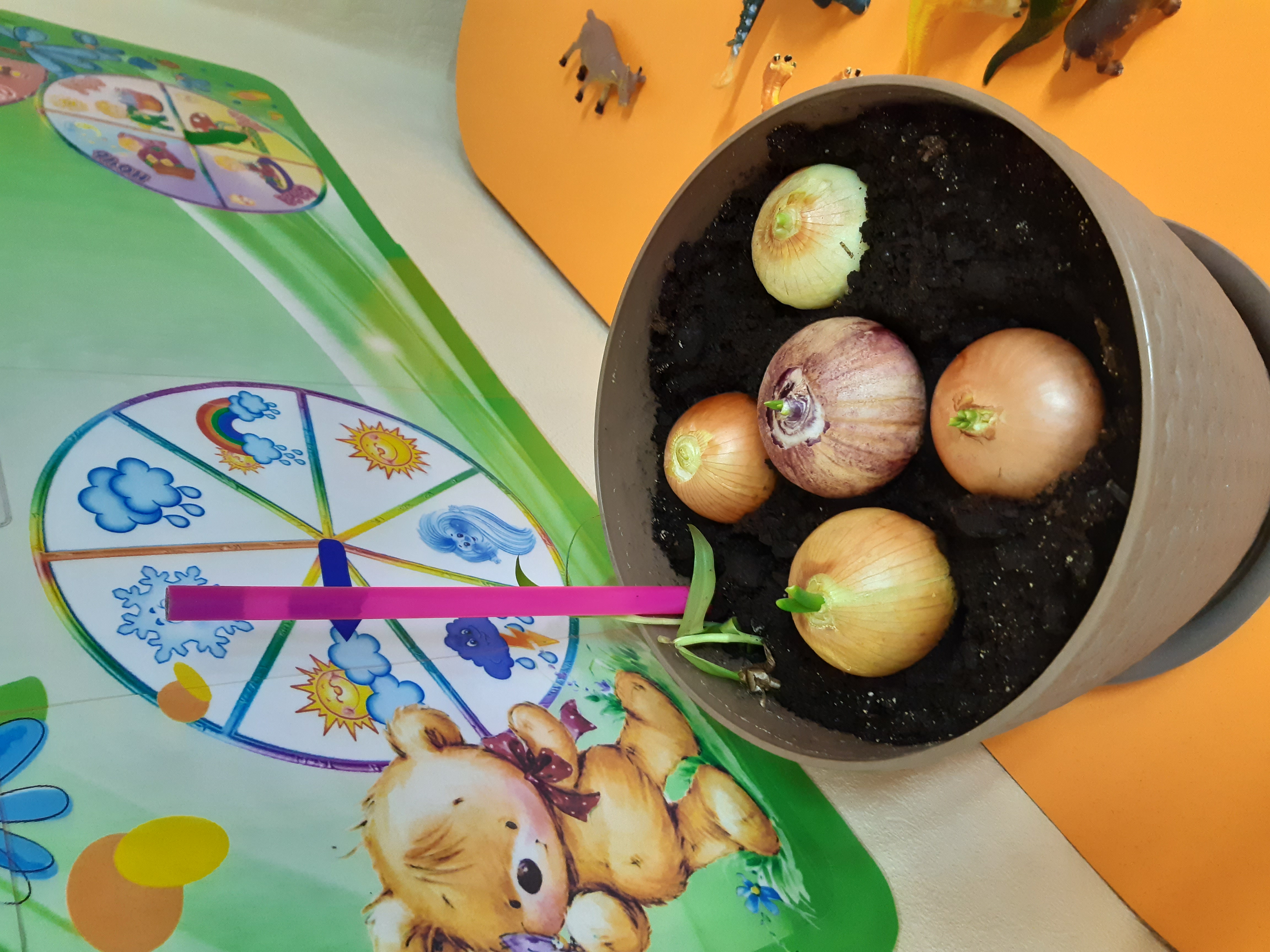 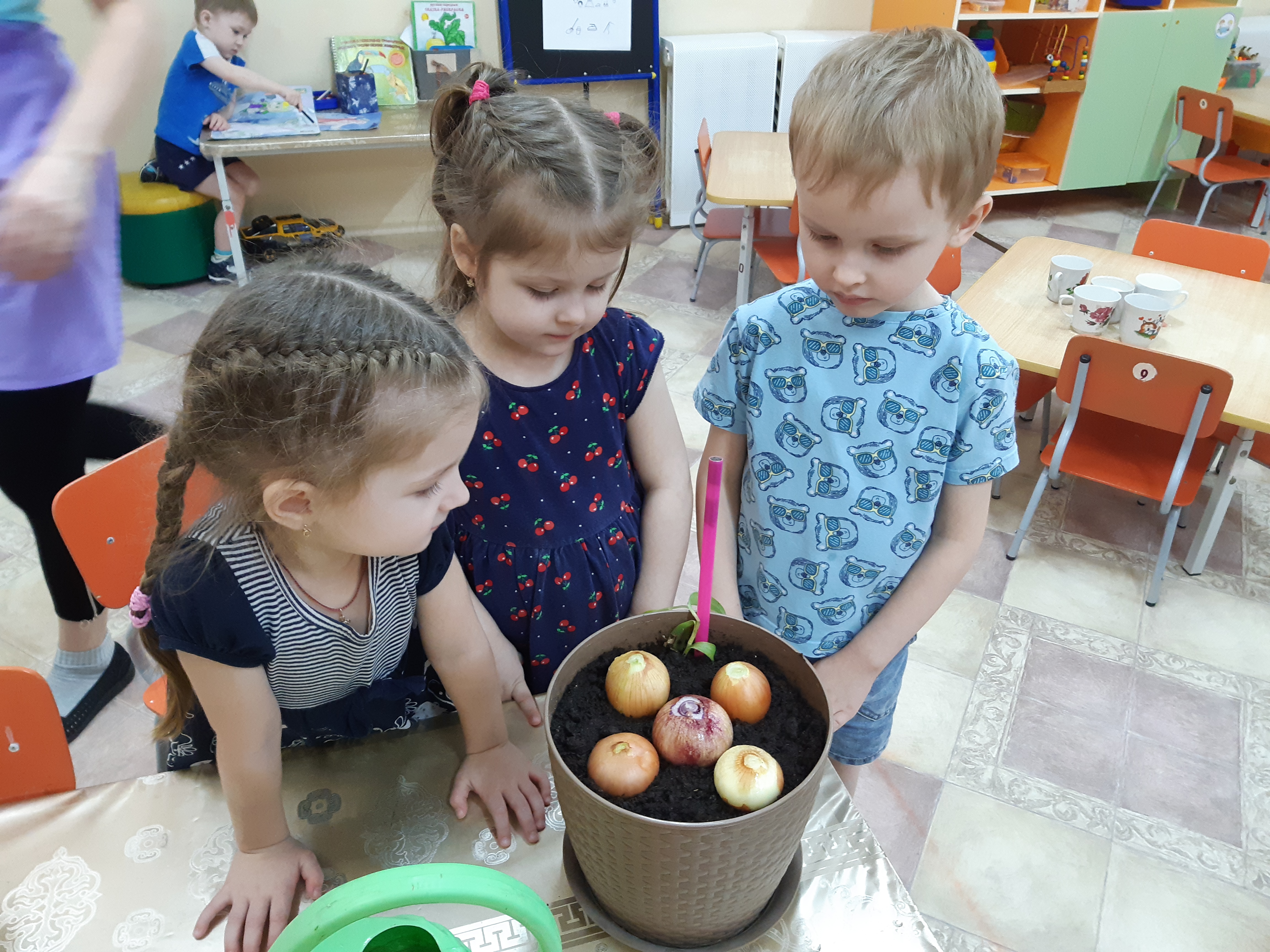 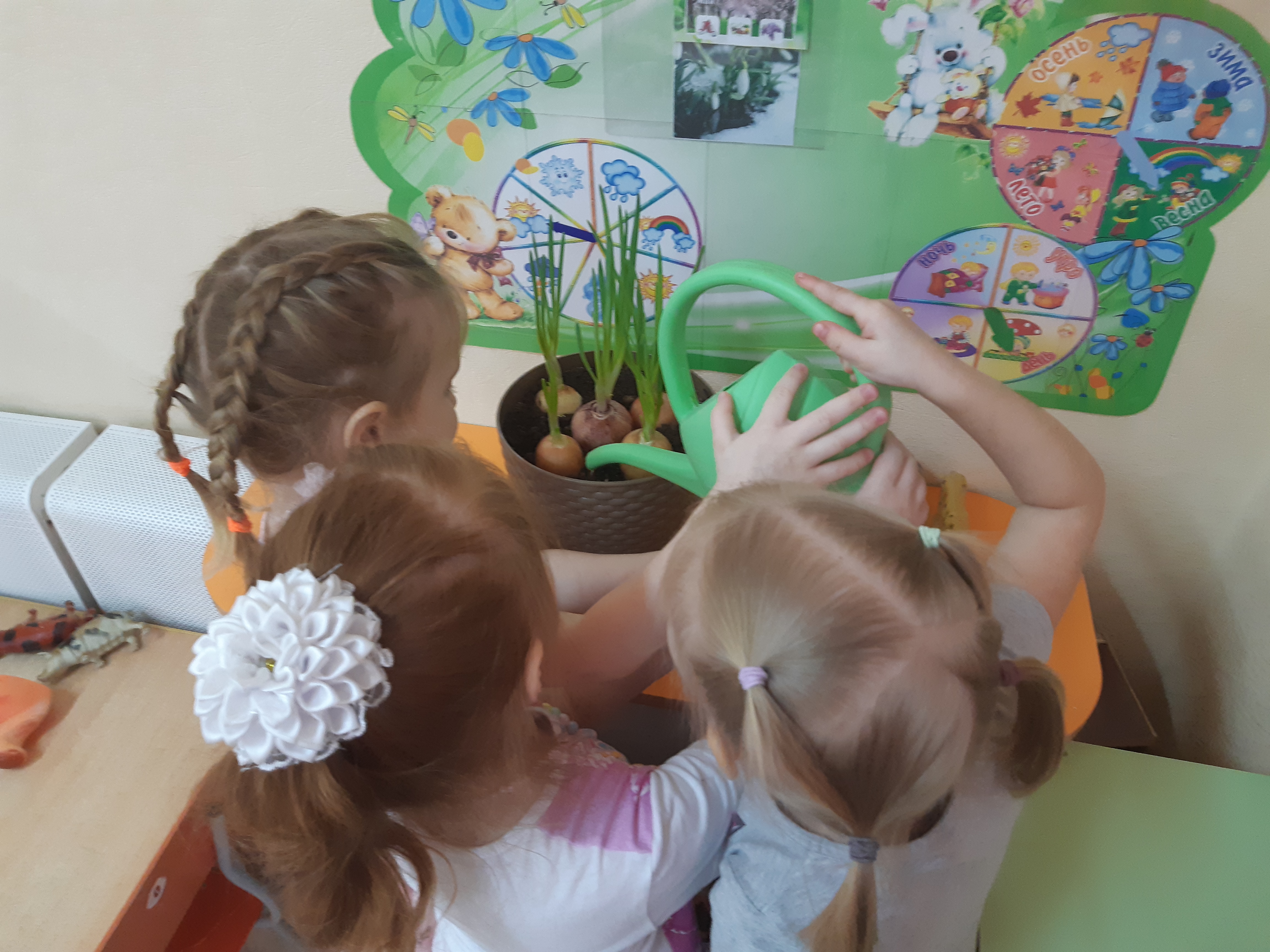 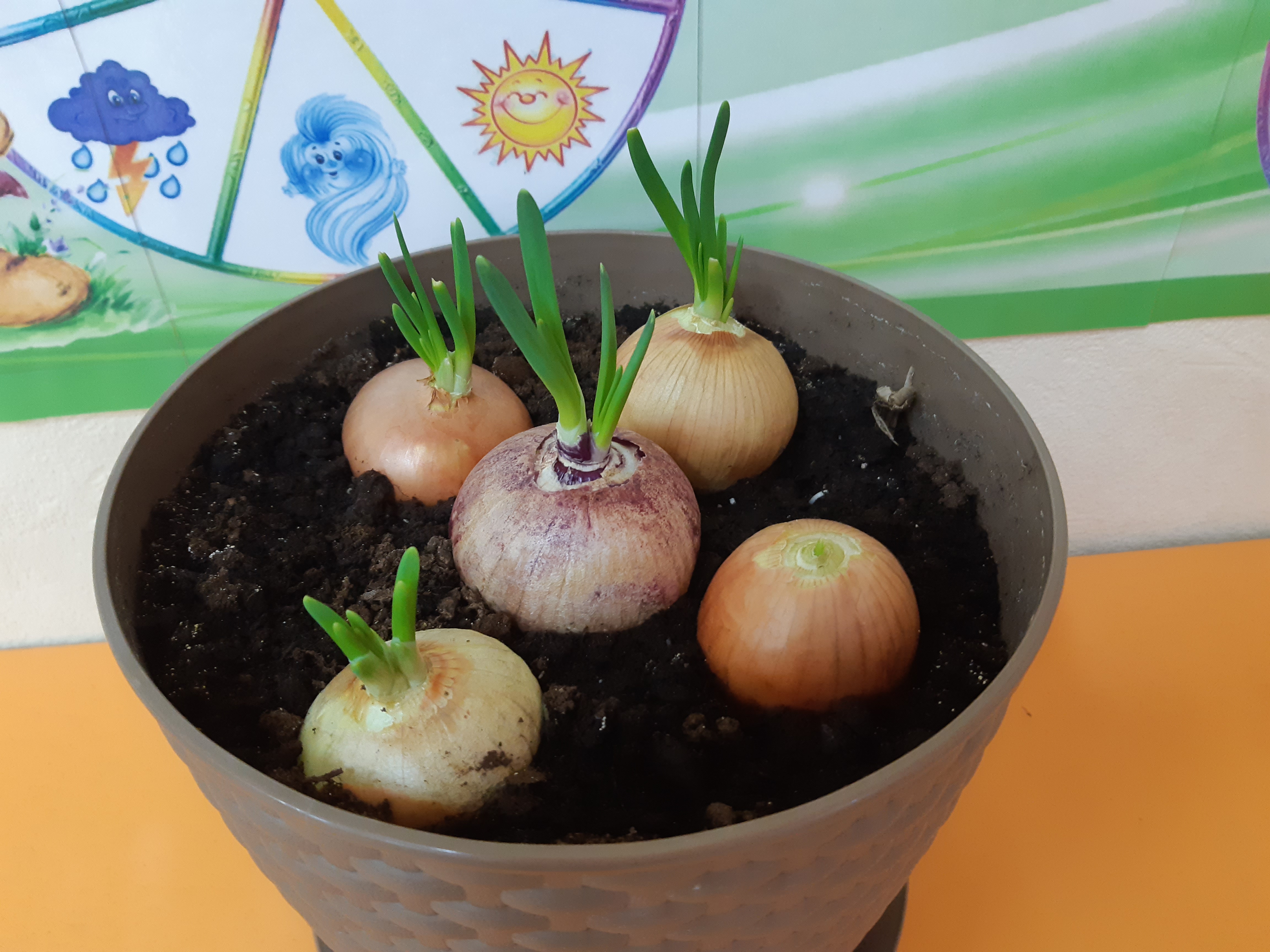 Мною была поставлена задача перед детьми – посадить лук. Дети сами обсуждали, что необходимо им для  выращивания лука. Первая попытка была неудачной, так как всем хотелось полить лук, и он попросту сгнил. Дети (не без моего участия), решили поливать по очереди. Вторая попытка детей, тоже была неудачной, лук очень долго не прорастал (не хватало тепла и света). И только с третьего раза, у них получилось. Обсуждая, почему были разные результаты, дети поняли, что сначала надо все обсудить, предложить разные варианты решения задачи и общими усилиями прийти к положительному результату. В ходе проекта я старалась не мешать детям, наблюдала со стороны, только в некоторых моментах давала подсказки, направляла их к решению, но, ни в коем случае, не давала готовое решение. Все этапы фотографировала и вывешивала на стену (для того чтобы был виден весь процесс, а те кто отсутствовал в саду, смогли понять чем занимались остальные).Хочу отметить, что применяя элементы реджио-педагогики в своей работе, я заметила, что дети становятся более активным и самостоятельными.Реджио-педагогика затрагивает все области развития ребенка. Детям дана свобода выбора, поддерживается их инициатива, учитываются желания. Стремление ребенка познавать и исследовать, выражать себя сотнями способов закладывается в раннем возрасте. Задача воспитателя - создавать условия для этого. В этом и есть суть методики. Она оказывает огромное влияние на развитие маленькой личности.Речевое развитие дошкольников с помощью технологий ТРИЗМосквичова О.В., воспитатель МБДОУ «Детский сад № 131 «Ветерок»На сегодняшний день – образная, богатая синонимами, образными выражениями и описаниями речь у детей дошкольного возраста – явление очень редкое. Им свойственна односложная, состоящая лишь из простых предложений речь. С трудом составляют грамматически правильные предложения. У детей недостаточный словарный запас. Очень редки в речи литературные слова и выражения. Детям бывает сложно сформулировать вопрос, а также построить краткий ответ. Многие неспособны вести монолог.Испытывают трудности при составлении сюжетных или описательных рассказов на предложенную тему, пересказа текста своими словами. Но главной трудностью является то, что ребенок не сам строит рассказ, а чаще повторяет услышанное за детьми или взрослым. Этот вид деятельности становится  для ребят скучным и неинтересным. Доказано, что чем активнее ребенок, чем больше он вовлечен в интересную для себя деятельность, тем лучше результат. И здесь нам на помощь приходят методы  ТРИЗ - технологии. Технология ТРИЗ (теория и решение изобретательских задач) – это методическая система, которая помогает развивать у детей творческое мышление, логику, аналитические способности и обучает решению проблем. Применение этой методики может способствовать и развитию речевых навыков детей дошкольного возраста. Хотя она обычно ассоциируется с инженерией и научными областями, ее принципы также могут быть применены в образовании, в том числе и в развитии речи у дошкольников.	Работа по развитию речи с использованием ТРИЗ проводится в несколько этапов.	На первом этапе знакомим детей с понятием многофункционального использования предметов.  Например, как можно использовать предмет – стол? (как дом, как лестницу, как подставку для цветов). 	Очень нравится детям игра «Цепочка слов».  Суть игры заключается в подборе слов существительных и прилагательных, характеризующих в своем объединении какой-либо объект сходными качественными признаками. Например, холодным что может быть? (ответы: ветер, мороженое, вода, батарея); мокрым: одежда, волосы, бумага, асфальт; не умеет плавать: кирпич, земля, шуруп. То есть дети составляют своеобразный «поезд» из слов, где слова-вагончики соединены между собой. Например, слово «Снег». Снег, какой? (белый, пушистый, холодный и т.д.). Что еще может быть белым? (облако, мороженное, стена, молоко и т.д.).	В работе с детьми использую метод «Системный оператор», с помощью которого любой объект можно рассматривать, как единое целое (Д/и «Волшебный экран» - частью чего объект являлся в прошлом? Частью чего объект является? Частью чего объект будет являться в будущем? Из каких частей объект состоял в прошлом? Какую функцию выполняет объект в настоящем?).	Второй этап – это «тайна двойного» или выявление противоречий в объекте, явлении, когда что-то в нем хорошо, а что-то плохо, что-то вредно, что-то мешает, а что-то нужно. Например: «Хорошо-плохо». Для разрешения противоречий существует целая система игровых задач. Например, как узнать, глубокая лужа или нет, если вода в ней мутная? Дети выдвигают разные версии, совместно с ними приходим к одному, а может быть и нескольким, подходящим решениям проблемы. На этом  этапе основная задача: научить детей искать и находить свое решение. Использование «Метода противоречий» учит детей выделять противоречия в предметах (находить положительные и отрицательные качества).Использование игры «Данетка» позволяет детям учиться находить существенный признак в предмете, слушать и слышать ответы других. Сначала знакомим детей с каждым компонентом в отдельности в игровой форме. Дети  классифицируют предметы и явления по общим признакам, слушают и слышат ответы других, строят на их основе свои вопросы, учатся точно формулировать свои мысли. Игра «Данетка» или «Чёрный ящик», «Угадай, что я загадала» - все эти игры объединены одной целью – уметь  классифицировать  объекты, находить задуманный предмет. Изобретательство детей выражается в творческой фантазии, в воображении, в придумывании чего-то нового. Для этого детям предлагается ряд специальных заданий. Например, придумайте новую игрушку, новый транспорт и др. Детям очень нравятся такие игры, они с удовольствием включаются в игровую деятельность.После использования элементов ТРИЗ в разных видах деятельности, мы решили попробовать применить ТРИЗ и в творческом рассказывании, используя различные варианты работы со сказкой. Остановимся на более эффективных подробнее.«Придумывание новых сказок». Опираясь на полученные знания, интуицию, используя оригинальные решения проблем, ребенок учится находить выход из любой сложной ситуации. Здесь мы только наблюдаем, а ребенок рассчитывает на собственные силы, свой умственный и творческий потенциалы. Ситуации могут быть разные, из любой области человеческой деятельности. Например, как остаться сухим, гуляя под дождем. Дети отвечали, что можно надеть плащ, взять большую коробку, поднять ее над головой, надеть шляпу с широкими полями и т.п. «Перевирание сказки». Я изменяю сказку, меняю сюжет или включаю новых персонажей, а дети находят ошибки. «Салат сказок». Здесь используем подручные средства-кубики, на гранях которых рисунками изображены сюжеты сказок. Дети, используя рандомный способ выбора – выпавший сюжет на грани кубика, составляют и рассказывают свою собственную сказку.Придумывание сказки "Что было бы, если...". Дети создают свои версии сказок, изменяя ключевые сюжетные элементы.«Сказка наизнанку» – игра состоит в «перевирании» сказки или в выворачивании «наизнанку» сказочной темы. Можно поменять характеры героев. Например: Красная Шапочка – злая, а волк – добрый.«Сказка в заданном ключе». При помощи этого упражнения открываем для детей сказку в другом времени, месте действия. Например: жили старик со старухой у самого синего моря в наши дни. Что будет просить старуха?Старая сказка в новом ключе, приспособившись к новому сюжету, зазвучит совершенно по-другому.«Сочини сказку по заданному началу». Например, в преддверии Нового года предложили детям придумать сказку про Деда Мороза по заданному началу «Наступил Новый год. Дед мороз выехал из дома и поехал развозить детям новогодние подарки и вдруг…. Как вы думаете, что могло случиться?». Дети придумывали свои варианты приключения Деда Мороза.Практика показывает, что методы и приемы ТРИЗ работают как минимум в четырех направлениях: речь, мышление, воображение, эмоционально-волевая сфера. Работая с творческими задачами речь детей становится более осознанной и произвольной. Они обладают умением сравнивать и обобщать, словесно выражать шаги решения творческой задачи в форме развернутых связанных высказываний. Таким образом, ТРИЗ дает детям возможность проявить свою индивидуальность, научиться мыслить и высказывать свои мысли, развивает их речь.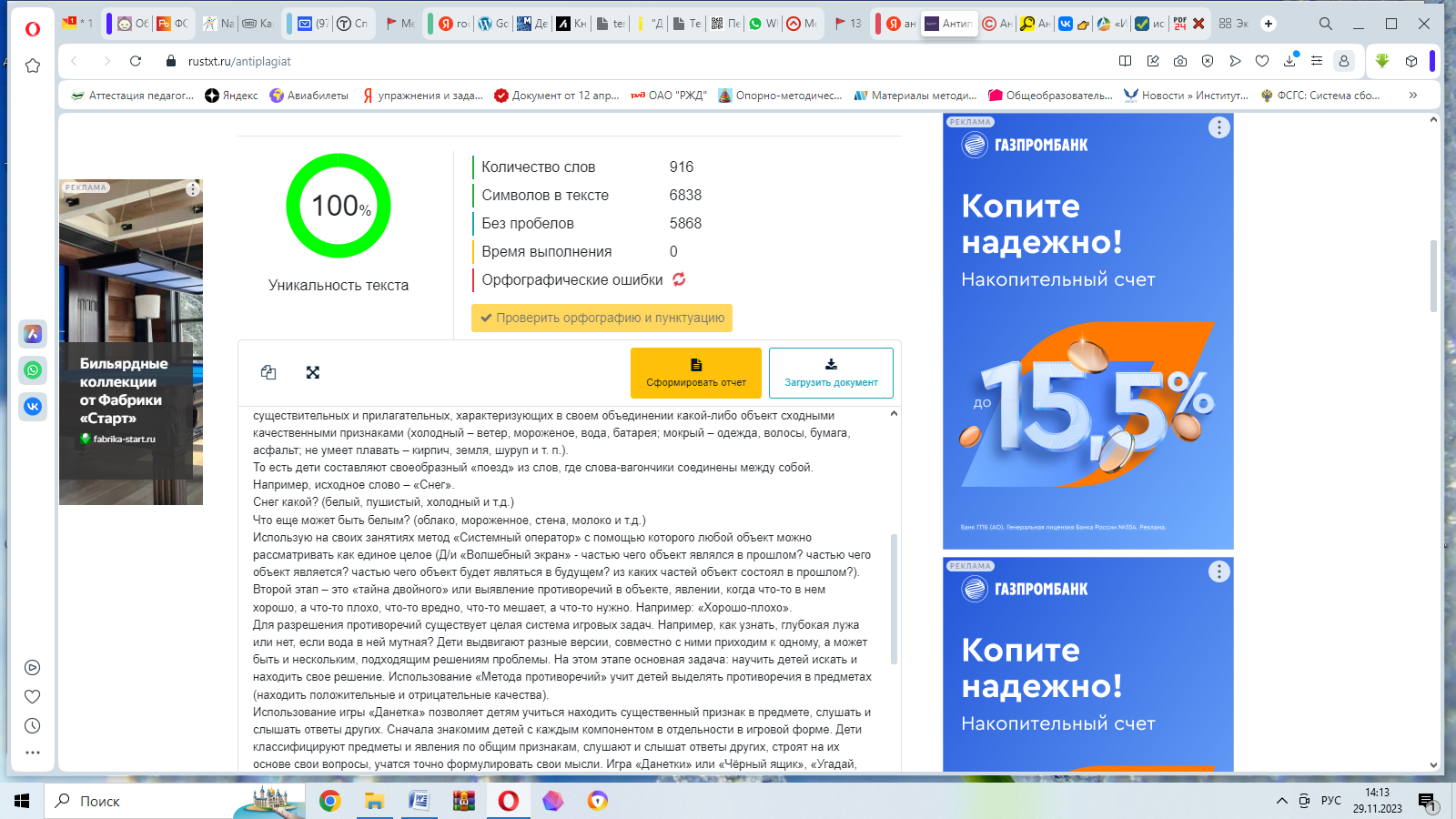 Авторы опубликованных материалов несут ответственность за орфографию, точность приведенных цитат, собственных имен,прочих сведений и соответствие ссылок оригиналуМотивируй и помогай! (Соколова Е.А., воспитатель МБДОУ «Детский сад № 1 «Любознайка»)стр. 4Нетрадиционные методы и приемы воспитательной работы учителя-логопеда с семьями воспитанников (Клюкина И.В., учитель-логопед МБДОУ «Детский сад № 1 «Любознайка»)стр. 6Роль произведений Л.Н. Толстого в воспитании нравственных ценностей у детей дошкольного возраста (Савинова Н.К., Кузнецова Ю.С., учителя–логопеды МБДОУ «Детский сад № 1 «Любознайка»)стр. 10Технология тико–конструирования как ресурс для формирования у дошкольников технического мышления и конструкторских навыков (Ахметгалеева Т.Ф., старший воспитатель МБДОУ «Детский сад № 4 «Ивушка»)стр. 12Наставничество как инструмент профессионального роста педагога  (Киселева А.С., педагог-психолог МБДОУ «Детский сад № 4 «Ивушка»)стр. 16Занятия по физической культуре как одна из составляющих новой дошкольной педагогики (Обабкова Н.А., инструктор по физической культуре МБДОУ «Детский сад № 5 «Солнечный»)стр. 19Диалогическая речь как средство формирования коммуникативной компетенции у старших дошкольников с тяжелыми нарушениями речи  (Максимова А.Н., учитель-логопед МБДОУ «Детский сад №18 «Журавлик»)стр. 23Формирование семейных ценностей и традиций у детей дошкольного возраста в детском саду через участие в волонтерской деятельности  (Деревнина Ю.М., старший воспитатель МБДОУ «Детский сад № 18 «Журавлик»)стр. 26Использование современных игровых технологий в решении коррекционных задач ДОУ (Черкасова Ю.В., учитель-логопед МБДОУ «ЦРР-детский сад № 39 «Росинка»)стр. 29Формирование социальных компетенций дошкольников (Бакулина С.Ю., воспитатель МБДОУ «Детский сад № 103 «Журавушка»)стр. 32Использование нетрадиционных техник рисования в художественно-эстетическом воспитании дошкольников (Корюкина А.В., воспитатель МБДОУ «Детский сад № 103 «Журавушка»)стр. 36Песочная терапия в работе учителя-логопеда (Ледяева А.Е., учитель-логопед МБДОУ «Детский сад №103 «Журавушка»)стр. 41Развитие творческих способностей детей старшего дошкольного возраста через использование пластилинографии (Шонова А.И., воспитатель МБДОУ «Детский сад № 103 «Журавушка»)стр. 45Использование технологии геймификации с детьми старшего дошкольного возраста (Викулина Н.А., воспитатель МБДОУ «Детский сад № 110 «Краски»)стр. 48Развитие интеллектуально-творческих способностей детей дошкольного возраста посредством авторских развивающих игр (возраст обучающихся: 4-7 лет) (Воинкова А.Л., воспитатель МБДОУ «Детский сад № 110 «Краски»)стр. 51Кванториум в детском саду – игротека разума (Зотова О.П., старший воспитатель МБДОУ «Детский сад № 110 «Краски»)стр. 56Использование авторских игр с детьми дошкольного возраста  (Налижитая И.М., воспитатель МБДОУ «Детский сад № 110 «Краски»)стр. 60Использование инновационных технологий в экологическом воспитании дошкольников (Голик О.Ю., Микшакова О.Ю., воспитатели МБДОУ «Детский сад № 113 «Бусинка»)стр. 63Духовно–нравственное воспитание современных дошкольников (Ахмедова Т.Н., заведующая, Никонова Г.А. старший воспитатель МБДОУ «ЦРР-детский сад № 115»)стр. 66Развивающая предметно-пространственная среда дошкольной организации как одно из условий повышения качества образования  (Потапова Т.В., заместитель заведующей по УВР, Сереченко В.А., воспитатель МБДОУ «Детский сад № 118 «Мишутка»)стр. 68Эффективное занятие: мотивация – интерес – результат (Кошкарова Е.В., педагог-психолог МБДОУ «Детский сад №118 «Мишутка»)стр. 72Нейропсихологический подход в автоматизации и дифференциации звуков у детей дошкольного возраста с тяжелыми нарушениями речи (Кузьмина Т.В., учитель-логопед МБДОУ «Детский сад № 119 «Теремок»)стр. 75Профессиональный рост педагога как условие повышения качества образования (Мицкович А.С., воспитатель МБДОУ «Детский сад № 119 «Теремок»)стр. 79Пути профессионального роста педагога в ДОУ (Уакпаева О.В., воспитатель МБДОУ «Детский сад № 121 «Ромашка»)стр. 81Воспитание как приоритет качества образования (Закомалдина Т.А., воспитатель МБДОУ «ЦРР-детский сад № 126 «Дружные ребята»)стр. 85Воспитание как приоритет качества образования в дошкольной организации (Корепанова Н.Ю., воспитатель МБДОУ «ЦРР-детский сад № 126 «Дружные ребята»)стр. 87Использование элементов Реджио-педагогики для развития дошкольников в условиях реализации ФГОС (Ситникова Т.А., воспитатель МБДОУ «ЦРР-детский сад № 126 «Дружные ребята»)стр. 91Речевое развитие дошкольников с помощью технологий ТРИЗ (Москвичова О.В., воспитатель МБДОУ «ЦРР-детский сад № 131 «Ветерок»)стр. 94ОборудованиеСловарьВысказыванияОдежда, головные уборы, стол, стулья, диван, гамак, кухня, скатерть, посуда, фрукты, овощиФрукты: яблоко, груша, абрикос, сливаОвощи: картошка, помидор, баклажан, огурец, лук, морковь, чеснок, горох, фасоль, кабачок, тыкваЯгоды: смородина, малина, жимолость, крыжовникЦветы: ромашки, васильки, астры, розы, лилии, календула, мальва.Прилагательные: спелый, сочный, вкусный, твёрдый, горький, сладкий, переспелый, недозрелый, гнилой, купить, принести, семена, сажать, ухаживать, сеять, рыхлить, поливать, поспевать, собирать, удобрять, защищать, выдергивать, выкапывать, срезать, мыть, чистить, натирать, варить, тушить, жарить, кушать, грузовик, багажник, прицеп, мешки, ведро, электричка, корзина.Помогите, пожалуйста,Будьте добры,Подскажите, на какой остановке выходить,Помоги мне,Спасибо за помощь,Отдохните, пожалуйста,Приглашаю на чай с малиной,Спасибо за гостеприимство,Приезжайте к нам ещё.РолиХозяйка дачи, Хозяин дачи (садовод), гости, машинист электропоезда, кондукторХозяйка дачи, Хозяин дачи (садовод), гости, машинист электропоезда, кондуктор№ п/пВозрастная группаИспользуемые нетрадиционные техники11 и 2 младшая группы рисование пальчиками рисование ладошкамирисование ватными палочкамипечатание листьямипечать поролономоттиск печатками из картофелярисование по сырому листу2Средняя группа рисование пальчикамирисование ладошкамирисование ватными палочкамирисование свечойрисование по сырому листупечатание листьямипечать поролономпечать пробкамитычок жёсткой полусухой кистьювосковые мелки + акварельсвеча + акварельволшебные веревочки3Старшая группакляксография обычнаякляксография с трубочкойнабрызгвосковые мелки + акварельсвеча + акварельгравюранабрызготтиск пробкой, поролоном, пенопластомоттиск мятой бумагойрисование пескомрисование по сырому листурисование сольюрисование мыльными пузырямимонотипия пейзажнаямонотипия предметнаяпечать по трафаретупластилинографиярисование на мятой бумаге4Подготовительная к школе группакляксография обычнаякляксография с трубочкойкляксография с ниткойнабрызгвосковые мелки + акварельоттиск мятой бумагойоттиск пробкой, поролоном, пенопластомтиснениетычок жесткой полусухой кистьюрисование по сыромурисование сольюрасчёсывание краскидвойное примакивание кистипечать по трафаретумонотипия предметнаямонотипия пейзажнаябатикгравюрачёрно-белый граттаж (грунтованный лист)цветной граттажакварельные мелкиниткографиянабрызгтехника «смывание»клеевая техникаРазвитие интеллектуально-творческих способностей (через игру)Развитие действий с нимиФормы организации НОД.Формы деятельностиПринципыорганизации деятельности1. Авторские игры (техники)2. Модель (образец)3. Рисунок (объемное изображение)4. План (чертеж, схема) масштаб 1:1.уменьшенный5. Контурное изображение (масштаб 1:1, уменьшенный)1. Спонтанная игра (сенсорное обследование деталей).2. Сравнение по 1-2-3 признакам.3. Рассматривание рисунка (пространственные отношения).4. Анализ образца (практическое соотношение). Выкладывание. Замещение.5. Освоение знаков и символов. Кодирование и декодирование.6. Действие по словесной инструкции7. Придумывание новых образов.Упражнения по образцу.Выкладывание по модели.Выкладывание по чертежам и схемам.Придумывание сюжета по теме.Придумывание сюжета по замыслу.Придумывание сюжета по условиям.Занятия студии.Культурная практика (совместная деятельность).Центр детской активности - самостоятельная деятельность.Клубный часДоступностьСистемность и последовательность.Радость успехам ребенка, но не захваливание.Проблемно-ситуативный характер. Мотивированность сказкой.Вариативно-дифференцированное содержание (от простого к сложному). Творческий характер.Самостоятельность и инициативность.Партнерская деятельность (свободное общение и перемещение, открытый конец)